                                                                                                                      УТВЕРЖДЕНО
                                                                             Наблюдательным советом МАДОУ №16 г.ШимановскПротокол от «22» мая 2023гПОЛОЖЕНИЕ
о закупке товаров, работ, услуг 
муниципального автономного дошкольного образовательного учреждения«Детский сад №16 города Шимановска»г.Шимановск 2023гРАЗДЕЛ I. ОБЩИЕ ПОЛОЖЕНИЯ1. Термины и определенияАукцион – форма торгов, при которой победителем аукциона, с которым заключается договор, признается лицо, заявка которого соответствует требованиям, установленным документацией о закупке, и которое предложило наиболее низкую цену договора путем снижения начальной (максимальной) цены договора, указанной в извещении о проведении аукциона, на установленную в документации о закупке величину (далее – шаг аукциона). В случае если при проведении аукциона цена договора снижена до нуля, аукцион проводится на право заключить договор. В этом случае победителем аукциона признается лицо, заявка которого соответствует требованиям, установленным документацией о закупке, и которое предложило наиболее высокую цену за право заключить договор.Единая информационная система в сфере закупок товаров, работ, услуг для обеспечения государственных и муниципальных нужд (ЕИС) – совокупность указанной в части 3 статьи 4 Федерального закона от 05.04.2013 № 44-ФЗ информации, которая содержится в базах данных, информационных технологий и технических средств, обеспечивающих формирование, обработку, хранение этой информации, а также ее предоставление с использованием официального сайта ЕИС в сети Интернет (http://www.zakupki.gov.ru).Закупка – процесс возмездного приобретения Заказчиком товарно-материальных ценностей (товаров), работ, услуг с необходимыми показателями цены, качества, надежности и комплектности для удовлетворения собственных потребностей на основе принципов информационной открытости, свободного доступа к указанному процессу всех заинтересованных лиц (поставщиков, подрядчиков, исполнителей) с целью последующего заключения договора или подписания документов, заменяющих его заключение.Закупка в электронной форме – процедура закупки, в ходе которой взаимодействие Заказчика и участников закупки осуществляется программно-аппаратными средствами электронной площадки.Закупка у единственного поставщика – процедура закупки, при которой договор на поставку товаров (выполнение работ, оказание услуг) заключается без проведения конкурентных процедур.Запрос котировок – форма торгов, при которой победителем запроса котировок признается участник закупки, заявка которого соответствует требованиям, установленным извещением о проведении запроса котировок, и содержит наиболее низкую цену договора.Запрос предложений – форма торгов, при которой победителем запроса предложений признается участник конкурентной закупки, заявка на участие в закупке которого в соответствии с критериями, определенными в документации о закупке, наиболее полно соответствует требованиям документации о закупке и содержит лучшие условия поставки товаров, выполнения работ, оказания услуг.Идентичные товары, работы, услуги – товары, работы, услуги, обладающие одинаковыми характерными для них основными признаками (функциональными, техническими, качественными), в том числе реализуемые с использованием одинаковых методик, технологий, подходов. Незначительные различия во внешнем виде товаров могут не учитываться.Конкурс – форма торгов, при которой победителем конкурса признается участник конкурентной закупки, заявка на участие в конкурентной закупке, окончательное предложение которого соответствует требованиям, установленным документацией о конкурентной закупке, и заявка, окончательное предложение которого по результатам сопоставления заявок, окончательных предложений на основании указанных в документации о такой закупке критериев оценки содержит лучшие условия исполнения договора..Лот – определенная извещением о закупке и документацией о закупке продукция,
часть закупаемой продукции, явно обособленная в документации о закупке в отдельную закупку, на которую в рамках проведения конкурентной процедуры закупки допускается подача отдельной заявки и заключение отдельного договора.Начальная (максимальная) цена договора (НМЦ) – предельное значение цены договора или цены лота, которое устанавливается при определении поставщика (исполнителя, подрядчика) конкурентным способом, и цена договора, заключаемого с единственным поставщиком.Однородные товары, работы, услуги – товары, работы, услуги, которые, не являясь идентичными, имеют схожие характеристики, что позволяет им выполнять одни и те же функции и (или) быть коммерчески взаимозаменяемыми. При определении однородности учитывается качество товаров, работ, услуг, а также виды работ, услуг, их объем, уникальность.Оператор электронной площадки – юридическое лицо, отвечающее требованиям, указанным в части 2 статьи 3.3 Федерального закона от 18.07.2011 № 223-ФЗ, и владеющее электронной площадкой и необходимыми для ее функционирования оборудованием и программно-техническими средствами, обеспечивающее проведение конкурентных закупок в электронной форме в соответствии с положениями Федерального закона от 18.07.2011 № 223-ФЗ. Функционирование электронной площадки осуществляется в соответствии с правилами, действующими на ней, и соглашением, заключенным между Заказчиком и оператором электронной площадки, с учетом положений статьи 3.3 Федерального закона от 18.07.2011 № 223-ФЗ.Переторжка – процедура, направленная на добровольное изменение участниками конкурса первоначальных предложений с целью повысить их предпочтительность для Заказчика.Победитель закупки – участник закупки, соответствующий требованиям настоящего Положения и документации о закупке (извещения о проведении запроса котировок), предложивший Заказчику наилучшие условия исполнения договора согласно критериям и условиям закупки.Поставщик (подрядчик, исполнитель) – юридическое или физическое лицо, в том числе индивидуальный предприниматель, заключившее с Заказчиком договор на поставку товаров (выполнение работ, оказание услуг).Сайт Заказчика – сайт в интернете, который содержит информацию о Заказчике
(http://www. raduga-shim.ru).Способ закупки – разновидность процедур закупки, предусмотренная Положением о закупках, определяющая действия, предписанные к безусловному выполнению при осуществлении закупки.Субъекты малого и среднего предпринимательства (СМСП) – зарегистрированные в соответствии с законодательством РФ хозяйственные общества, хозяйственные партнерства, производственные кооперативы, потребительские кооперативы, крестьянские (фермерские) хозяйства и индивидуальные предприниматели, соответствующие условиям, установленным частью 1.1 статьи 4 Федерального закона от 24.07.2007 № 209-ФЗ «О развитии малого и среднего предпринимательства в Российской Федерации».Самозанятые – физические лица, не зарегистрированные в качестве индивидуальных предпринимателей, применяющие специальный налоговый режим «Налог на профессиональный доход». Согласно части 15 статьи 8 Федерального закона от 18.07.2011 № 223-ФЗ на них распространяются положения данного закона, касающиеся участия СМСП в закупках.Участник закупки – любое юридическое лицо или несколько юридических лиц, выступающих на стороне одного участника закупки, независимо от организационно-правовой формы, формы собственности, места нахождения и места происхождения капитала, за исключением юридического лица, являющегося иностранным агентом в соответствии с Федеральным законом от 14.07.2022 № 255-ФЗ «О контроле за деятельностью лиц, находящихся под иностранным влиянием», либо любое физическое лицо или несколько физических лиц, выступающих на стороне одного участника закупки, в том числе индивидуальный предприниматель или несколько индивидуальных предпринимателей, выступающих на стороне одного участника закупки, за исключением физического лица, являющегося иностранным агентом в соответствии с Федеральным законом от 14 .07.2022 № 255-ФЗ «О контроле за деятельностью лиц, находящихся под иностранным влиянием».Электронная площадка – программно-аппаратный комплекс, предназначенный для проведения закупок в электронной форме в режиме реального времени на сайте в интернете.Электронный магазин – аппаратно-программный комплекс, обеспечивающий проведение закупок способами, предусмотренными настоящим Положением, с обменом электронными документами или иными сведениями в электронно-цифровой форме, с использованием сети Интернет.Усиленная квалифицированная электронная подпись – электронная подпись, соответствующая признакам, указанным в части 4 статьи 5 Федерального закона от 06.04.2011 № 63-ФЗ.Заказчик – муниципальное автономное дошкольное образовательное учреждение «Детский сад №16 города Шимановска»Нормативно-правовые акты:Закон № 223-ФЗ – Федеральный закон от 18.07.2011 № 223-ФЗ «О закупках товаров, работ, услуг отдельными видами юридических лиц».Закон № 44-ФЗ – Федеральный закон от 05.04.2013 № 44-ФЗ «О контрактной системе в сфере закупок товаров, работ, услуг для обеспечения государственных и муниципальных нужд».Закон № 209-ФЗ – Федеральный закон от 24.07.2007 № 209-ФЗ «О развитии малого и среднего предпринимательства в Российской Федерации».Закон № 135-ФЗ – Федеральный закон от 26.07.2006 № 135-ФЗ «О защите конкуренции».Закон № 275-ФЗ – Федеральный закон от 29.12.2012 № 275-ФЗ «О государственном оборонном заказе».Закон № 273-ФЗ – Федеральный закон от 25.12.2008 № 273-ФЗ «О противодействии коррупции».Постановление № 616 – постановление Правительства РФ от 21.06.2012 № 616 «Об утверждении перечня товаров, работ и услуг, закупка которых осуществляется в электронной форме».Постановление № 908 – постановление Правительства РФ от 10.09.2012 № 908 «Об утверждении Положения о размещении в ЕИС информации о закупке».Постановление № 932 – постановление Правительства РФ от 17.09.2012 № 932 «Об утверждении Правил формирования плана закупки товаров (работ, услуг) и требований к форме такого плана».Постановление № 1352 –постановление Правительства РФ от 11.12.2014 № 1352 «Об особенностях участия субъектов малого и среднего предпринимательства в закупках товаров, работ, услуг отдельными видами юридических лиц».Постановление № 1169 – постановление Правительства РФ от 29.10.2015 № 1169 «О порядке проведения мониторинга соответствия планов закупки товаров, работ, услуг, планов закупки инновационной продукции, высокотехнологичной продукции, лекарственных средств, изменений, внесенных в такие планы, оценки соответствия проектов таких планов, проектов изменений, вносимых в такие планы, требованиям законодательства Российской Федерации, предусматривающим участие субъектов малого и среднего предпринимательства в закупке, порядке и сроках приостановки реализации указанных планов по результатам таких оценки и мониторинга».Постановление № 925 – постановление Правительства РФ от 16.09.2016 № 925 «О приоритете товаров российского происхождения, работ, услуг, выполняемых, оказываемых российскими лицами, по отношению к товарам, происходящим из иностранного государства, работам, услугам, выполняемым, оказываемым иностранными лицами».Постановление № 1397 – постановление Правительства РФ от 09.08.2022 № 1397 «О независимых гарантиях, предоставляемых в качестве обеспечения заявки на участие в конкурентной закупке товаров, работ, услуг в электронной форме с участием субъектов малого и среднего предпринимательства, и независимых гарантиях, предоставляемых в качестве обеспечения исполнения договора, заключаемого по результатам такой закупки, а также о внесении изменений в некоторые акты Правительства Российской Федерации».Постановление № 1478 – постановление Правительства РФ от 22.08.2022 № 1478 «Об утверждении требований к программному обеспечению, в том числе в составе программно-аппаратных комплексов, используемому органами государственной власти, заказчиками, осуществляющими закупки в соответствии с Федеральным законом "О закупках товаров, работ, услуг отдельными видами юридических лиц" (за исключением организаций с муниципальным участием), на принадлежащих им значимых объектах критической информационной инфраструктуры Российской Федерации, Правил согласования закупок иностранного программного обеспечения, в том числе в составе программно-аппаратных комплексов, в целях его использования заказчиками, осуществляющими закупки в соответствии с Федеральным законом "О закупках товаров, работ, услуг отдельными видами юридических лиц" (за исключением организаций с муниципальным участием), на принадлежащих им значимых объектах критической информационной инфраструктуры Российской Федерации, а также закупок услуг, необходимых для использования этого программного обеспечения на таких объектах, и Правил перехода на преимущественное использование российского программного обеспечения, в том числе в составе программно-аппаратных комплексов, заказчиками, осуществляющими закупки в соответствии с Федеральным законом "О закупках товаров, работ, услуг отдельными видами юридических лиц" (за исключением организаций с муниципальным участием), на принадлежащих им значимых объектах критической информационной инфраструктуры Российской Федерации».Постановление № 2323 - Постановление Правительства РФ от 16.12.2021 № 2323 «О внесении изменения в Положение об особенностях участия субъектов малого и среднего предпринимательства в закупках товаров, работ, услуг отдельными видами юридических лиц, годовом объеме таких закупок и порядке расчета указанного объема, утвержденное постановлением Правительства Российской Федерации от 11 декабря 2014 г. № 1352».Положение – Положение о закупке товаров, работ, услуг для нужд Заказчика.2. Правовая основа закупки товаров, работ, услуг2.1. При осуществлении закупок Заказчик руководствуется Конституцией РФ, Гражданским кодексом РФ, Законом № 223-ФЗ, Законом № 135-ФЗ и иными федеральными законами и нормативными правовыми актами РФ, настоящим Положением.2.2. Положение устанавливает полномочия Заказчика, комиссии по осуществлению конкурентных закупок, порядок планирования и проведения закупок, требования к извещению об осуществлении конкурентных закупок, документации о конкурентных закупках, порядок внесения в них изменений, размещения разъяснений, требования к участникам таких закупок и условия их допуска к участию в процедуре закупки, порядок заключения, исполнения договора и изменения его условий, способы
закупки, условия их применения и порядок проведения, а также иные положения, касающиеся обеспечения закупок.2.3. Положение определяет закупочную деятельность Заказчика при проведении закупок:1) за счет средств, полученных в качестве дара, в том числе пожертвования (благотворительного пожертвования), по завещанию, грантов, передаваемых безвозмездно и безвозвратно гражданами и юридическими лицами, в том числе иностранными гражданами и юридическими лицами, а также международными организациями;2) за счет субсидий (грантов), предоставляемых на конкурсной основе из соответствующих бюджетов бюджетной системы РФ, если условиями, определенными грантодателями, не установлено иное;3) в качестве исполнителя по контракту, если в ходе исполнения данного контракта на основании договора привлекаются иные лица для поставки товара, выполнения работы или оказания услуги, необходимых для исполнения предусмотренных контрактом
обязательств учреждения;4) за счет средств, полученных от физических и юридических лиц при осуществлении иной приносящей доход деятельности, в том числе в рамках предусмотренных уставом основных видов деятельности (за исключением средств, полученных на оказание и оплату медицинской помощи по обязательному медицинскому страхованию).2.4. Положение при необходимости может быть изменено органом, осуществляющим функции и полномочия учредителя бюджетного учреждения. Настоящее Положение и изменения к нему вступают в силу со дня утверждения.2.5. Требования Положения обязательны для всех подразделений и должностных лиц Заказчика, членов комиссии по осуществлению конкурентных закупок и иных работников Заказчика, принимающих участие в его закупочной деятельности.3. Информационное обеспечение закупок3.1. Заказчик размещает в ЕИС, на официальном сайте:1) настоящее Положение и изменения, внесенные в него, – не позднее 15 календарных дней со дня утверждения Положения, изменений, внесенных в Положение;2) планы закупок товаров, работ, услуг на срок не менее одного года;3) планы закупок инновационной продукции, высокотехнологичной продукции, лекарственных средств на период от пяти до семи лет. Критерии отнесения товаров, работ, услуг к инновационной продукции и (или) высокотехнологичной продукции для целей формирования плана закупки определяются в соответствии с частью 4 статьи 4 Закона № 223-ФЗ;4) извещения о конкурентных закупках и внесенные в них изменения;5) документацию о конкурентных закупках и внесенные в нее изменения (за исключением запроса котировок, по которому размещает только извещение);6) проекты договоров и внесенные в них изменения;7) разъяснения документации о конкурентных закупках;8) протоколы, в том числе итоговый протокол, составляемые в ходе проведения конкурентных закупок и по результатам их проведения;9) иную информацию, размещение которой в ЕИС, на официальном сайте предусмотрено Законом № 223-ФЗ, в том числе сведения, перечисленные в пунктах 3.2–3.3 статьи 3 раздела I настоящего Положения.3.2. Заказчик не позднее 10-го числа месяца, следующего за отчетным, размещает в ЕИС:1) сведения о количестве и общей стоимости договоров, заключенных по результатам закупки товаров, работ, услуг, в том числе об общей стоимости договоров, информация о которых не внесена в реестр договоров в соответствии с частью 3 статьи 4.1 Закона № 223-ФЗ;2) сведения о количестве и стоимости договоров, заключенных по результатам закупки у единственного поставщика;3) сведения о количестве и стоимости договоров, заключенных с единственным поставщиком по результатам конкурентной закупки, признанной несостоявшейся.3.3. Заказчик не позднее 1 февраля года, следующего за отчетным, размещает в ЕИС годовой отчет о закупке товаров, работ, услуг у СМСП, если в отчетном году Заказчик обязан был осуществить определенный объем закупок у таких субъектов.3.4. Заказчик включает в извещение и документацию о закупке сведения исходя из выбранного способа закупки согласно частям 9 и 10 статьи 4 Закона № 223-ФЗ.3.5. В течение трех календарных дней со дня принятия решения о внесении изменений в извещение, документацию о закупке или со дня предоставления разъяснений положений документации такие изменения, разъяснения размещаются Заказчиком в ЕИС, на официальном сайте. Если в извещение, документацию о закупке внесены изменения, срок подачи заявок на участие в ней должен быть продлен таким образом, чтобы с даты размещения в ЕИС указанных изменений до даты окончания срока подачи заявок оставалось не менее половины срока подачи заявок, установленного настоящим Положением для данного способа закупки.3.6. Протоколы, составляемые в ходе закупки, размещаются в ЕИС, на официальном сайте не позднее чем через три календарных дня со дня подписания.3.7. Заказчик вправе размещать информацию о закупках на сайте Заказчика, однако такое размещение не освобождает его от обязанности размещать сведения в ЕИС.При несоответствии информации в ЕИС и информации на сайте Заказчика достоверной считается информация, размещенная в ЕИС.Если технические или иные неполадки в ЕИС привели к блокировке доступа к ней более чем на один рабочий день, информация, подлежащая размещению в ЕИС, размещается на сайте Заказчика с последующим размещением в ЕИС в течение одного рабочего дня со дня устранения технических или иных неполадок.3.8. Заказчик не размещает в ЕИС следующую информацию:1) сведения о закупке, составляющие государственную тайну (если государственная тайна содержится в извещении о закупке, документации о закупке или в проекте договора);2) сведения о закупке, осуществляемой в рамках выполнения государственного оборонного заказа в целях обеспечения обороны и безопасности Российской Федерации в части заказов на создание, модернизацию, поставки, ремонт, сервисное обслуживание и утилизацию вооружения, военной и специальной техники, на разработку, производство и поставки космической техники и объектов космической инфраструктуры;3) сведения об определенной Правительством РФ конкретной закупке, информация о которой не составляет государственной тайны, но не подлежит размещению в ЕИС и на сайте Заказчика;4) сведения о закупке товаров, работ услуг из определенных Правительством РФ перечня и (или) группы товаров, работ, услуг, сведения о закупке которых не составляют государственной тайны, но не подлежат размещению в ЕИС и на сайте Заказчика;5) сведения о поставщике, с которым заключен договор, в соответствии с определенным Правительством РФ перечнем оснований неразмещения такой информации;6) сведения об определенной Правительством РФ закупке, осуществляемой непосредственно Заказчиком, информация о которой не составляет государственной тайны, но не подлежит размещению в ЕИС и на сайте Заказчика;7) сведения об определенных координационным органом Правительства РФ конкретных закупках, сведения о которых не составляют государственной тайны, но не подлежат размещению в ЕИС при реализации инвестиционных проектов, указанных в части 1 статьи 3.1 Закона № 223-ФЗ (если в отношении таких закупок отсутствует решение Правительства РФ в соответствии с п. 1 ч. 16 ст. 4 Закона № 223-ФЗ);8) сведения об определенных координационным органом Правительства РФ конкретных видах продукции машиностроения, которые включаются в перечни и сведения о закупке которых не составляют государственную тайну, но не подлежат размещению в ЕИС при реализации инвестиционных проектов, указанных в части 1 статьи 3.1 Закона № 223-ФЗ (если в отношении таких видов (групп) продукции отсутствует решение Правительства РФ в соответствии с п. 2 ч. 16 ст. 4 Закона № 223-ФЗ).Информация о закупках, проводимых в случаях, определенных Правительством РФ в соответствии с частью 16 статьи 4 Закона № 223-ФЗ, а также информация о заключении и об исполнении договоров, заключенных по результатам осуществления таких закупок, не подлежит размещению на официальном сайте ЕИС. Не размещают на официальном сайте сведения:о конкретной закупке, определенной Правительством РФ;закупке товаров, работ, услуг, перечень и (или) группу которых определило Правительство РФ;поставщике (подрядчике, исполнителе), с которым заключен договор, согласно перечню оснований неразмещения на официальном сайте информации, определенных Правительством РФ;закупке товаров, работ, услуг, перечень и (или) группу которых определило Правительство РФ, проводимой непосредственно Заказчиком.3.9. Заказчик не размещает в ЕИС и на официальном сайте ЕИС сведения:1) о закупке товаров, работ, услуг, стоимость которых не превышает 100 тыс. руб. Если годовая выручка за отчетный финансовый год составляет более 5 млрд руб., Заказчик вправе не размещать в ЕИС сведения о закупке товаров, работ, услуг, стоимость которых не превышает 500 тыс. руб.;2) закупке услуг по привлечению во вклады (включая размещение депозитных вкладов) денежных средств организаций, получению кредитов и займов, доверительному управлению денежными средствами и иным имуществом, выдаче банковских гарантий и поручительств, предусматривающих исполнение обязательств в денежной форме, открытию и ведению счетов, включая аккредитивы, о закупке брокерских услуг, услуг депозитариев;3) закупке, связанной с заключением и исполнением договора купли-продажи, аренды (субаренды), договора доверительного управления государственным или муниципальным имуществом, иного договора, предусматривающего переход прав владения и (или) пользования в отношении недвижимого имущества.РАЗДЕЛ II. ПОРЯДОК ПОДГОТОВКИ И ОСУЩЕСТВЛЕНИЯ ЗАКУПОК1. Цели и принципы закупок1.1. Закупки осуществляются в следующих целях:1) создания условий для своевременного и полного удовлетворения потребностей Заказчика в товарах, работах, услугах, в том числе для коммерческого использования, в соответствии с установленными им показателями;2) реализации мер, направленных на сокращение издержек Заказчика;3) обеспечения гласности и прозрачности деятельности Заказчика;4) обеспечения целевого и эффективного использования средств;5) предотвращения коррупции и других злоупотреблений;6) развития и стимулирования добросовестной конкуренции.1.2. Положение не регулирует отношения, связанные:1) с куплей-продажей ценных бумаг, приобретением долей в уставном (складочном) капитале хозяйственных товариществ, обществ и паев в паевых фондах производственных кооперативов, валютных ценностей, драгоценных металлов, а также с заключением договоров, являющихся производными финансовыми инструментами (за исключением договоров, которые заключаются вне сферы биржевой торговли и исполнение обязательств по которым предусматривает поставки товаров);2) приобретением Заказчиком биржевых товаров на товарной бирже в соответствии с законодательством о товарных биржах и биржевой торговле;3) осуществлением Заказчиком закупок товаров, работ, услуг в соответствии с Законом № 44-ФЗ;4) закупкой в области военно-технического сотрудничества;5) закупкой товаров, работ, услуг в соответствии с международными договорами РФ, если этими договорами предусмотрен иной порядок определения поставщиков таких товаров, работ, услуг;6) осуществлением Заказчиком отбора аудиторской организации для проведения обязательного аудита его бухгалтерской (финансовой) отчетности в соответствии со статьей 5 Федерального закона от 30.12.2008 № 307-ФЗ «Об аудиторской деятельности»;7) заключением и исполнением в соответствии с законодательством РФ об электроэнергетике договоров, являющихся обязательными для участников рынка обращения электрической энергии и (или) мощности;8) осуществлением кредитной организацией и государственной корпорацией развития «ВЭБ.РФ» лизинговых операций и межбанковских операций, в том числе с иностранными банками;9) определением, избранием представителя владельцев облигаций и осуществлением им деятельности в соответствии с законодательством РФ о ценных бумагах;10) открытием в уполномоченном банке отдельного счета головным исполнителем поставок продукции по государственному оборонному заказу, исполнителем, участвующим в поставках продукции по государственному оборонному заказу, и заключением ими с уполномоченным банком договоров о банковском сопровождении сделки в соответствии с Законом № 275-ФЗ;11) исполнением Заказчиком заключенного с иностранным юридическим лицом договора, предметом которого являются поставка товаров, выполнение работ, оказание услуг за пределами Российской Федерации;12) осуществлением Заказчиком закупок товаров, работ, услуг у юридических лиц, которые признаются взаимозависимыми с ним лицами в соответствии с пунктом 13 части 4 статьи 1 Закона № 223-ФЗ. Их перечень определен настоящим Положением;13) закупкой товаров, работ, услуг юридическим лицом, зарегистрированным на территории иностранного государства, в целях осуществления своей деятельности на территории этого государства;14) осуществлением Заказчиком отбора субъекта оценочной деятельности для проведения в соответствии с законодательством РФ об оценочной деятельности оценки объектов оценки в целях определения размера платы за публичный сервитут, устанавливаемый в соответствии с земельным законодательством;15 ) совместной инвестиционной деятельностью, осуществляемой на основании договора инвестиционного товарищества, предусматривающего возврат товарищу стоимости его вклада в общее имущество товарищей (в денежной форме);16) закупкой Заказчиком услуг, связанных с заключением, исполнением, изменением или расторжением договора синдицированного кредита (займа) либо договора об организации синдицированного кредита (займа);17) выполнением инженерных изысканий, архитектурно-строительным проектированием, строительством, реконструкцией, капитальным ремонтом, сносом объектов капитального строительства, которые обеспечиваются публично-правовой компанией «Единый заказчик в сфере строительства» в соответствии с программой деятельности указанной публично-правовой компании на текущий год и плановый период за счет средств федерального бюджета.1.3. При закупке товаров, работ, услуг Заказчик руководствуется следующими принципами:1) информационная открытость закупки;2) равноправие, справедливость, отсутствие дискриминации и необоснованных ограничений конкуренции по отношению к участникам закупки, в том числе запрет на переговоры Заказчика (членов комиссии по закупкам) с участником закупки, если в результате создаются преимущественные условия для такого участника и (или) возникают условия для разглашения конфиденциальных сведений;3) целевое и экономически эффективное расходование денежных средств на приобретение товаров, работ, услуг (с учетом стоимости жизненного цикла закупаемой продукции – при необходимости) и реализация мер, направленных на сокращение издержек Заказчика;4) отсутствие ограничения допуска к участию в закупке путем установления неизмеряемых требований к участникам закупки.2. Способы закупок2.1. Заказчик проводит конкурентные и неконкурентные закупки.2.2. Заказчик осуществляет конкурентные закупки следующими способами:1) конкурс (открытый конкурс, конкурс в электронной форме, закрытый конкурс);2) аукцион (открытый аукцион, аукцион в электронной форме, закрытый аукцион);3) запрос предложений (запрос предложений в электронной форме, закрытый запрос предложений);4) запрос котировок (запрос котировок в электронной форме, закрытый запрос котировок).2.3. Заказчик осуществляет неконкурентные закупки следующими способами:1) закупка у единственного поставщика (подрядчика, исполнителя);2) неконкурентная закупка в электронной форме, участниками которой могут быть только СМСП;3) закупка в электронном магазине.2.4. Конкурс проводится в случае закупки товаров (работ, услуг) в связи с конкретными потребностями Заказчика, в том числе если предмет договора носит технически сложный характер и для эффективного проведения закупки Заказчику необходимо установить в документации не только требования к предмету договора, но и критерии оценки иных условий исполнения договора, например предложений по качеству предлагаемых товаров (работ, услуг).2.5. Аукцион проводится, если закупаются товары (работы, услуги), для которых есть функционирующий товарный рынок и их можно сравнивать только по цене. Соответственно, цена договора является единственным критерием для выбора участника аукциона, с которым будет заключен договор.2.6. Запрос предложений и запрос котировок проводятся с целью обеспечить срочные, неотложные нужды Заказчика.2.7. Неконкурентные закупки осуществляются только в случаях, установленных в разделе VIII настоящего Положения, когда проведение конкурентных процедур закупок невозможно или нецелесообразно.2.8. Заказчик вправе проводить конкурентные закупки как в электронной, так и в неэлектронной форме. Исключительно в электронной форме осуществляются конкурентные закупки товаров, работ, услуг, которые в соответствии с постановлением № 1352 проводятся только среди СМСП.Также только в электронной форме осуществляются закупки товаров, работ, услуг, которые включены в Перечень, утвержденный постановлением № 616. Исключение составляют следующие случаи:1) информация о закупке в соответствии с частью 15 статьи 4 Закона № 223-ФЗ не подлежит размещению в ЕИС;2) потребность в закупке возникла вследствие произошедшей аварийной ситуации,
непреодолимой силы, необходимости срочного медицинского вмешательства, чрезвычайных ситуаций природного или техногенного характера, а также в целях предотвращения угрозы их возникновения;3) проводится закупка у единственного поставщика (подрядчика, исполнителя).3. Планирование закупок3.1. Планирование закупочной деятельности осуществляется Заказчиком исходя из потребности в товарах, работах, услугах, объема денежных средств и отражается в плане закупки.3.1.1. В план закупки не включается информация о закупках товаров (работ, услуг), указанных в подпунктах 1 и 2 пункта 3.8, пункте 3.9 статьи 3 раздела I настоящего Положения.3.1.2. Информация о закупках, указанных в подпунктах 3–6 пункта 3.8 статьи 3 раздела I настоящего Положения, включается в план закупки, план закупки инновационной продукции, высокотехнологичной продукции, лекарственных средств. При этом информация о таких закупках не размещается на официальном сайте. Если все закупки, включенные в план закупки, проводятся в случаях, определенных подпунктами 3–6 пункта 3.8 статьи 3 раздела I настоящего Положения, такой план закупки не размещается на официальном сайте ЕИС.3.2. План закупки товаров, работ, услуг формируется в соответствии с правилами, установленными постановлением № 932.3.3. План закупок формируется и утверждается Заказчиком сроком на один календарный год и размещается в ЕИС в сроки, предусмотренные постановлением № 908 (не позднее 31 декабря текущего календарного года) и настоящим Положением.3.4. Корректировка плана закупок может осуществляться в том числе в случае:а) изменения потребности в товарах (работах, услугах), в том числе сроков их приобретения, способа осуществления закупки и срока исполнения договора;б) изменения более чем на 10 процентов стоимости планируемых к приобретению товаров, работ, услуг, выявленного в результате подготовки к процедуре проведения конкретной закупки, вследствие чего невозможно осуществление закупки в соответствии с планируемым объемом денежных средств, предусмотренных планом закупки;в) изменения требований к закупаемым товарам, работам, услугам;г) возникновения необходимости закупки товаров, работ, услуг, не предусмотренных планом закупки, в том числе в связи с привлечением в ходе исполнения договора, по которому Заказчик является поставщиком (подрядчиком, исполнителем), иных лиц для исполнения предусмотренных договором обязательств Заказчика;д) изменения утвержденных, откорректированных лимитов сметы расходов Заказчика на соответствующий квартал.3.5. Внесение изменений в план закупки осуществляется не позднее размещения в ЕИС извещения о закупке, закупочной документации или вносимых в них изменений.3.6. План закупки инновационной продукции, высокотехнологичной продукции, лекарственных средств размещается Заказчиком в единой информационной системе на период от пяти до семи лет в соответствии с частью 3 статьи 4 Закона № 223-ФЗ.3.7. Критерии отнесения товаров, работ, услуг к инновационной продукции и/или
высокотехнологичной продукции для целей формирования плана закупки такой продукции устанавливаются федеральными органами исполнительной власти, осуществляющими функции по нормативно-правовому регулированию в установленной сфере деятельности.3.8. Сроки подготовки плана закупки, а также порядок подготовки проекта плана закупки определяются Заказчиком самостоятельно с учетом требований, установленных частью 2 статьи 4 Закона № 223-ФЗ, постановлением № 932 и настоящим Положением.3.9. Утвержденные планы закупки, изменения, внесенные в такие планы, годовой отчет о закупке у СМСП, годовой отчет о закупке инновационной продукции, высокотехнологичной продукции (в части закупки у СМСП) подлежат мониторингу соответствия, осуществляемому акционерным обществом «Федеральная корпорация по развитию малого и среднего предпринимательства» в порядке и в случаях, установленных действующим законодательством РФ.Порядок размещения в единой информационной системе планов, изменений в такие планы, годовых отчетов для проведения мониторинга, в том числе повторного, порядок размещения в единой информационной системе уведомлений и заключений, предусмотренных частями 10–15 статьи 5.1 Закона № 223-ФЗ, установлен в постановлениях № 1169 и № 908, .3.10. Проект плана закупки товаров, работ, услуг, проект плана закупки инновационной продукции, высокотехнологичной продукции, лекарственных средств, проекты изменений, вносимых в такие планы, до их утверждения подлежат оценке соответствия, осуществляемой акционерным обществом «Федеральная корпорация по развитию малого и среднего предпринимательства» в порядке и в случаях, установленных действующим законодательством РФ.Порядок размещения в единой информационной системе проектов планов для проведения оценки соответствия, в том числе повторной, порядок размещения в единой информационной системе уведомлений и заключений, предусмотренных частями 10–15 статьи 5.1 Закона № 223-ФЗ, установлен в постановлениях № 1169 и № 908.4. Комиссия по осуществлению конкурентных закупок4.1. Для определения поставщиков (подрядчиков, исполнителей), за исключением осуществления закупки у единственного поставщика (подрядчика, исполнителя), Заказчик создает комиссию по осуществлению закупок (далее – комиссия).4.2. Комиссия принимает решения, необходимые для осуществления выбора поставщика (подрядчика, исполнителя) при проведении процедур закупки, в том числе:– о допуске или отказе в допуске к участию в процедуре закупки;– о выборе победителя процедуры закупки;– о признании процедуры закупки несостоявшейся.4.3. Члены комиссии вправе:– знакомиться со всеми представленными на рассмотрение документами и сведениями, составляющими заявку на участие в закупках;– выступать по вопросам повестки дня на заседаниях комиссии;– проверять правильность содержания протоколов, составленных в ходе проведения закупок.4.4. Обязанности членов комиссии:– лично присутствовать на заседаниях комиссии и принимать решения по вопросам, отнесенным к компетенции комиссии;– осуществлять вскрытие конвертов с заявками, рассмотрение и оценку заявок, подведение итогов процедур закупок;– принимать участие в определении победителя закупок, в том числе путем обсуждения и голосования;– подписывать протоколы, составленные в ходе проведения закупок;– при осуществлении закупок принимать меры по предотвращению и урегулированию конфликта интересов в соответствии с Законом № 273-ФЗ.4.5. Комиссия также выполняет следующие функции:– прием заявок/предложений участников, их регистрация;– уведомление участников о принятых комиссией решениях;– направление участникам документов;– выполнение иных функций, установленных настоящим Положением и Законом № 223-ФЗ.4.6. Председатель комиссии осуществляет общее руководство работой комиссии, обеспечивает выполнение членами комиссии требований настоящего Положения, объявляет победителя закупки, исполняет обязанности, закрепленные за ним как за членом комиссии.4.7. Секретарь комиссии осуществляет подготовку заседаний комиссии, включая информирование членов комиссии о времени и месте проведения заседаний не менее чем за 2 (два) рабочих дня до их начала, ведет протоколы заседаний комиссии, исполняет обязанности, закрепленные за ним как за членом комиссии.4.8. Каждый член комиссии имеет один голос. Решения комиссии принимаются простым большинством голосов членов комиссии, принявших участие в заседании. При равенстве голосов голос председателя комиссии является решающим.4.9. Членами комиссии не могут быть:– физические лица, имеющие личную заинтересованность в результатах закупки (определения поставщика (исполнителя, подрядчика) при осуществлении конкурентной закупки), в том числе физические лица, подавшие заявки на участие в закупке, либо состоящие в трудовых отношениях с организациями или физическими лицами, подавшими данные заявки, либо являющиеся управляющими организаций, подавших заявки на участие в закупке. Понятие «личная заинтересованность» используется в значении, указанном в Законе № 273-ФЗ;– физические лица, являющиеся участниками (акционерами) организаций, подавших заявки на участие в закупке, членами их органов управления, кредиторами участников закупки;– физические лица, на которых способны оказывать влияние участники закупок (в том числе физические лица, являющиеся участниками (акционерами) этих организаций, членами их органов управления, кредиторами участников закупок).Член комиссии по осуществлению закупок обязан незамедлительно сообщить Заказчику, принявшему решение о создании комиссии по осуществлению закупок, о возникновении обстоятельств, предусмотренных пунктом 4.9 раздела II настоящего Положения. В случае выявления в составе комиссии по осуществлению закупок физических лиц, указанных в пункте 4.9 раздела II настоящего Положения, Заказчик, принявший решение о создании комиссии по осуществлению закупок, обязан незамедлительно заменить их другими физическими лицами, соответствующими требованиям, предусмотренным пунктом 4.9 раздела II настоящего Положения о закупке.В случае если член комиссии может быть признан лично заинтересованным в результатах закупок, он отстраняется от участия в работе комиссии по всем вопросам, касающимся соответствующих закупок.4.10. Решение комиссии в ходе осуществления конкурентной закупки (по результатам этапа конкурентной закупки) оформляется протоколом, который должен содержать следующие сведения:1) дату подписания протокола;2) количество поданных на участие в закупке (этапе закупки) заявок, а также дату и время регистрации каждой заявки;3) результаты рассмотрения заявок на участие в закупке (если этапом закупки предусмотрена возможность рассмотрения и отклонения таких заявок) с указанием в том числе:а) количества заявок на участие в закупке, которые отклонены;б) оснований отклонения каждой заявки на участие в закупке с указанием положений документации о закупке, извещения о проведении запроса котировок, которым не соответствует такая заявка;4) результаты оценки заявок на участие в закупке с указанием итогового решения комиссии по осуществлению закупок о соответствии таких заявок требованиям документации о закупке, а также о присвоении таким заявкам значения по каждому из предусмотренных критериев оценки таких заявок (в случае если этапом конкурентной закупки предусмотрена оценка таких заявок);5) причины, по которым конкурентная закупка признана несостоявшейся, в случае ее признания таковой;6) иные сведения, предусмотренные настоящим Положением.4.11. Протокол, составляемый комиссией по закупкам по итогам конкурентной закупки (далее – итоговый протокол), должен содержать следующие сведения:1) дату подписания протокола;2) количество поданных заявок на участие в закупке, а также дату и время регистрации каждой заявки;3) порядковые номера заявок на участие в закупке, окончательных предложений участников закупки в порядке уменьшения степени выгодности содержащихся в них условий исполнения договора, включая информацию о ценовых предложениях и (или) дополнительных ценовых предложениях участников закупки. Заявке на участие в закупке, окончательному предложению, в которых содержатся лучшие условия исполнения договора, присваивается первый номер. В случае если в нескольких заявках на участие в закупке, окончательных предложениях содержатся одинаковые условия исполнения договора, меньший порядковый номер присваивается заявке на участие в закупке, окончательному предложению, которые поступили ранее других заявок на участие в закупке, окончательных предложений, содержащих такие же условия;4) результаты рассмотрения заявок на участие в закупке, окончательных предложений (если документацией о закупке, извещением об осуществлении закупки на последнем этапе проведения закупки предусмотрены рассмотрение таких заявок, окончательных предложений и возможность их отклонения) с указанием в том числе:а) количества заявок на участие в закупке, окончательных предложений, которые отклонены;б) оснований отклонения каждой заявки на участие в закупке, каждого окончательного предложения с указанием положений документации о закупке, извещения о проведении запроса котировок, которым не соответствуют такие заявка, окончательное предложение;5) результаты оценки заявок на участие в закупке, окончательных предложений (если документацией о закупке на последнем этапе ее проведения предусмотрена оценка заявок, окончательных предложений) с указанием решения комиссии по осуществлению закупок о присвоении каждой такой заявке, каждому окончательному предложению значения по каждому из предусмотренных критериев оценки таких заявок (в случае если этапом закупки предусмотрена оценка таких заявок);6) причины, по которым закупка признана несостоявшейся, в случае признания ее таковой;7) иные сведения, предусмотренные настоящим Положением.5. Документация о конкурентной закупке, извещение об осуществлении конкурентной закупки5.1. Документация разрабатывается Заказчиком для осуществления конкурентной закупки, за исключением проведения запроса котировок. Документация о конкурентной закупке утверждается руководителем Заказчика или иным лицом, уполномоченным руководителем Заказчика. Лицо, утвердившее документацию о закупке, несет ответственность за сведения, содержащиеся в ней, и за их соответствие настоящему Положению и Закону № 223-ФЗ.5.2. В документации о закупке обязательно указываются:1) требования к безопасности, качеству, техническим характеристикам, функциональным характеристикам (потребительским свойствам) товара, работы, услуги, к размерам, упаковке, отгрузке товара, к результатам работы, установленные Заказчиком и предусмотренные техническими регламентами в соответствии с законодательством РФ о техническом регулировании, документами, разрабатываемыми и применяемыми в национальной системе стандартизации, принятыми в соответствии с законодательством РФ о стандартизации, иные требования, связанные с определением соответствия поставляемого товара, выполняемой работы, оказываемой услуги потребностям Заказчика.Если Заказчиком в документации о закупке не используются установленные в соответствии с законодательством РФ о техническом регулировании, законодательством РФ о стандартизации требования к безопасности, качеству, техническим характеристикам, функциональным характеристикам (потребительским свойствам) товара, работы, услуги, к размерам, упаковке, отгрузке товара, к результатам работы, в документации о закупке должно содержаться обоснование необходимости использования иных требований, связанных с определением соответствия поставляемого товара, выполняемой работы, оказываемой услуги потребностям Заказчика;2) требования к содержанию, форме, оформлению и составу заявки на участие в закупке;3) требования к описанию участниками закупки поставляемого товара, который является предметом конкурентной закупки, его функциональных характеристик (потребительских свойств), его количественных и качественных характеристик, требования к описанию участниками закупки выполняемой работы, оказываемой услуги, которые являются предметом конкурентной закупки, их количественных и качественных характеристик;4) место, условия и сроки (периоды) поставки товара, выполнения работы, оказания услуги;5) сведения о начальной (максимальной) цене договора (цене лота), либо формула цены, устанавливающая правила расчета сумм, подлежащих уплате Заказчиком поставщику (исполнителю, подрядчику) в ходе исполнения договора, и максимальное значение цены договора, либо цена единицы товара, работы, услуги и максимальное значение цены договора;6) форма, сроки и порядок оплаты товара, работы, услуги;7) обоснование начальной (максимальной) цены договора либо цены единицы товара, работы, услуги, включая информацию о расходах на перевозку, страхование, уплату таможенных пошлин, налогов и других обязательных платежей;8) порядок, дата начала, дата и время окончания срока подачи заявок на участие в закупке (этапах конкурентной закупки) и порядок подведения итогов закупки (этапов закупки);9) требования к участникам закупки;10) требования к участникам закупки и привлекаемым ими субподрядчикам, соисполнителям и (или) изготовителям товара, являющегося предметом закупки, и перечень документов, которые необходимо представить участникам для подтверждения их соответствия этим требованиям, – в случае закупки работ по проектированию, строительству, модернизации и ремонту особо опасных, технически сложных объектов капитального строительства и закупки товаров, работ, услуг, связанных с использованием атомной энергии;11) форма, порядок, дата и время окончания срока предоставления участникам закупки разъяснений положений документации о закупке;12) дата рассмотрения предложений участников закупки и подведения итогов  закупки;13) критерии оценки и сопоставления заявок на участие в закупке;14) порядок оценки и сопоставления заявок на участие в закупке;15) описание предмета закупки в соответствии с частью 6.1 статьи 3 Закона № 223-ФЗ;15.1) размер обеспечения заявки на участие в закупке, порядок и срок его предоставления в случае установления требования обеспечения заявки на участие в закупке;15.2) размер обеспечения исполнения договора, порядок и срок его предоставления, а также основное обязательство, исполнение которого обеспечивается (в случае установления требования обеспечения исполнения договора), и срок его исполнения;16) место, дата и время вскрытия конвертов с заявками участников закупки, если закупкой предусмотрена процедура вскрытия конвертов;17) место, дата и время проведения аукциона, порядок его проведения, величина понижения начальной (максимальной) цены договора (шаг аукциона), если проводится аукцион;18) иные сведения в соответствии с настоящим Положением.5.3. Документация о закупке устанавливает перечень документов, подтверждающих соответствие товара, работ, услуг требованиям законодательства РФ, если подобные требования предусмотрены по отношению к товару, работе, услуге, являющимся предметом закупки.5.4. Документация о закупке устанавливает перечень документов, подтверждающих право участника использовать результаты интеллектуальной деятельности в объеме, достаточном для исполнения договора, если исполнение договора предполагает использование таких результатов.5.5. Если иное не предусмотрено документацией о закупке, поставляемый товар должен быть новым (товар, который не был в употреблении, в ремонте, в том числе не был восстановлен, не менялись составные части, не восстанавливались потребительские свойства).5.6. Извещение о закупке является неотъемлемой частью документации о закупке. Сведения, содержащиеся в извещении о закупке, должны соответствовать сведениям, включенным в документацию о закупке. В извещении указываются:1) способ осуществления закупки;2) наименование, место нахождения, почтовый адрес, адрес электронной почты, номер контактного телефона Заказчика;3) предмет договора с указанием количества поставляемого товара, объема выполняемой работы, оказываемой услуги, а также краткое описание предмета закупки в соответствии с частью 6.1 статьи 3 Закона № 223-ФЗ (при необходимости);4) место поставки товара, выполнения работы, оказания услуги;5) сведения о начальной (максимальной) цене договора (цене лота), либо формула цены, устанавливающая правила расчета сумм, подлежащих уплате Заказчиком поставщику (исполнителю, подрядчику) в ходе исполнения договора, и максимальное значение цены договора, либо цена единицы товара, работы, услуги и максимальное значение цены договора;6) срок, место и порядок предоставления документации о закупке, размер, порядок и сроки внесения платы, взимаемой Заказчиком за предоставление данной документации, если такая плата установлена, за исключением случаев предоставления документации о закупке в форме электронного документа;7) порядок, дата начала, дата и время окончания срока подачи заявок на участие в закупке (этапах конкурентной закупки) и порядок подведения итогов конкурентной закупки (этапов конкурентной закупки);8) адрес электронной площадки в информационно-телекоммуникационной сети Интернет (при осуществлении конкурентной закупки в электронной форме);8.1) размер обеспечения заявки на участие в закупке, порядок и срок его предоставления в случае установления требования обеспечения заявки на участие в закупке;8.2) размер обеспечения исполнения договора, порядок и срок его предоставления, а также основное обязательство, исполнение которого обеспечивается (в случае установления требования обеспечения исполнения договора), и срок его исполнения;9) иные сведения, определенные настоящим Положением.5.7. Документация о закупке и извещение о проведении закупки размещаются в ЕИС и доступны для ознакомления без взимания платы.5.8. Любой участник конкурентной закупки вправе направить Заказчику запрос о даче разъяснений положений извещения об осуществлении закупки и (или) документации о закупке при осуществлении Заказчиком закупки в электронной форме в порядке, предусмотренном статьей 3.3 Закона № 223-ФЗ, в остальных случаях в письменной форме, в том числе в виде электронного документа. В течение трех рабочих дней со дня поступления такого запроса Заказчик размещает в ЕИС разъяснения с указанием предмета запроса, но без указания участника закупки, от которого поступил запрос. В рамках разъяснений положений документации о закупке Заказчик не может изменять предмет закупки и существенные условия проекта договора.5.9. Заказчик вправе не давать разъяснений положений извещения и (или) документации о конкурентной закупке, если запрос поступил позднее чем за три рабочих дня до даты окончания срока подачи заявок на участие в закупке.5.10. Заказчик по собственной инициативе или в соответствии с запросом участника закупки вправе принять решение о внесении изменений в извещение и (или) документацию о закупке. Изменять предмет закупки не допускается.5.11. Изменения, внесенные в извещение об осуществлении конкурентной закупки, документацию о закупке, размещаются в ЕИС не позднее трех календарных дней со дня принятия решения об их внесении.В результате внесения указанных изменений срок подачи заявок на участие в конкурентной закупке должен быть продлен таким образом, чтобы с даты размещения в ЕИС изменений в извещение об осуществлении закупки, документацию о закупке до даты окончания срока подачи заявок на участие в закупке оставалось не менее половины срока подачи заявок на участие в конкурентной закупке, установленного настоящим Положением для данного способа закупки.5.12. Заказчик не несет ответственности, если участник закупки не ознакомился с включенными в извещение и документацию о закупке изменениями, которые размещены надлежащим образом.5.13. Заказчик вправе отменить проведение конкурентной закупки по одному и более предмету закупки (лоту) до наступления даты и времени окончания срока подачи заявок на участие в закупке. Решение об отказе от проведения закупки размещается в ЕИС в день его принятия.После окончания срока подачи заявок на участие в конкурентной закупке Заказчик вправе отменить проведение закупки только в случае возникновения обстоятельств непреодолимой силы в соответствии с гражданским законодательством.5.14. В проект договора, который является неотъемлемой частью документации о закупках, включаются все существенные условия, кроме тех, которые определяются в процессе проведения закупки.5.15. При определении начальной (максимальной) цены договора Заказчик может руководствоваться Методическими рекомендациями, утвержденными приказом Минэкономразвития от 02.10.2013 № 567. Заказчик отдельным приказом может установить иной порядок ее определения.Метод и результат определения начальной (максимальной) цены договора, а также источники информации отражаются в протоколе обоснования начальной (максимальной) цены договора. Названный протокол утверждается руководителем Заказчика или иным лицом, уполномоченным руководителем Заказчика, и хранится вместе с остальными протоколами закупки не менее трех лет. Протокол обоснования начальной (максимальной) цены договора может размещаться в ЕИС по усмотрению Заказчика.6. Приоритет товаров российского происхождения, работ, услуг, выполняемых,
оказываемых российскими лицами, по отношению к товарам, происходящим из
иностранного государства, работам, услугам, выполняемым, оказываемым иностранными лицами6.1. В соответствии с постановлением № 925, с учетом положений Генерального соглашения по тарифам и торговле 1994 года и Договора о Евразийском экономическом союзе от 29.05.2014 при осуществлении закупок товаров, работ, услуг путем проведения конкурса, аукциона, запроса предложений, запроса котировок Заказчик устанавливает приоритет товаров российского происхождения, работ, услуг, выполняемых, оказываемых российскими лицами, по отношению к товарам, происходящим из иностранного государства, работам, услугам, выполняемым, оказываемым иностранными лицами (далее – приоритет).6.2. Приоритет не предоставляется в следующих случаях:1) закупка признана несостоявшейся, и договор заключается с единственным участником закупки;2) в заявке на участие в закупке не содержится предложений о поставке товаров российского происхождения, выполнении работ, оказании услуг российскими лицами;3) в заявке на участие в закупке не содержится предложений о поставке товаров иностранного происхождения, выполнении работ, оказании услуг иностранными лицами;4) в заявке на участие в конкурсе, запросе предложений, запросе котировок содержится предложение о поставке товаров российского и иностранного происхождения, выполнении работ, оказании услуг российскими и иностранными лицами. При этом стоимость товаров российского происхождения, работ, услуг, выполняемых, оказываемых российскими лицами, составляет менее 50 процентов стоимости всех предложенных таким участником товаров, работ, услуг;5) в заявке на участие в аукционе содержится предложение о поставке товаров российского и иностранного происхождения, выполнении работ, оказании услуг российскими и иностранными лицами. При этом стоимость товаров российского происхождения, работ, услуг, выполняемых, оказываемых российскими лицами, составляет более 50 процентов стоимости всех предложенных таким участником товаров, работ, услуг.6.3. Условием предоставления приоритета является включение в документацию о закупке следующих сведений:1) требования об указании (декларировании) участником закупки в заявке на участие (в соответствующей части заявки, содержащей предложение о поставке товара) наименования страны происхождения поставляемых товаров;2) положения об ответственности участников закупки за предоставление недостоверных сведений о стране происхождения товара, указанного в заявке на участие в закупке;3) сведений о начальной (максимальной) цене единицы каждого товара, работы, услуги, являющихся предметом закупки;4) условия о том, что отсутствие в заявке на участие в закупке указания (декларирования) страны происхождения поставляемого товара не является основанием для отклонения заявки и она рассматривается как содержащая предложение о поставке иностранных товаров;5) условия о том, что для целей установления соотношения цены предлагаемых к поставке товаров российского и иностранного происхождения, цены выполнения работ, оказания услуг российскими и иностранными лицами в случаях, предусмотренных подпунктами 4, 5 пункта 6.2 раздела II настоящего Положения, цена единицы каждого товара, работы, услуги определяется как произведение начальной (максимальной) цены единицы товара, работы, услуги, указанной в документации о закупке в соответствии с подпунктом 3 настоящего пункта, на коэффициент изменения начальной (максимальной) цены договора по результатам проведения закупки, определяемый как результат деления цены договора, по которой он заключается, на начальную (максимальную) цену;6) условия отнесения участника закупки к российским или иностранным лицам на основании документов, содержащих информацию о месте его регистрации (для юридических лиц и индивидуальных предпринимателей), удостоверяющих личность (для физических лиц);7) указания страны происхождения поставляемого товара на основании сведений, содержащихся в заявке на участие в закупке, представленной участником, с которым заключается договор;8) положения о заключении договора с участником закупки, который предложил такие же, как и победитель закупки, условия исполнения договора или предложение которого содержит лучшие условия исполнения договора, следующие после условий, предложенных победителем закупки, который признан уклонившимся от заключения договора;9) условия о том, что при исполнении договора, заключенного с участником закупки, которому предоставлен приоритет, не допускается замена страны происхождения товаров, за исключением случая, когда в результате такой замены вместо иностранных товаров поставляются российские. В этом случае качество, технические и функциональные характеристики (потребительские свойства) таких товаров не должны уступать качеству и соответствующим техническим и функциональным характеристикам товаров, указанных в договоре.6.4. В договоре при его заключении в случае осуществления закупки товара, в том числе поставляемого Заказчику при выполнении закупаемых работ, оказании закупаемых услуг, включается информация о стране происхождения товара.7. Требования к участникам закупки7.1. В документации о конкурентной закупке (извещении о проведении запроса котировок) устанавливаются следующие обязательные требования к участникам закупки, в том числе субъектам малого и среднего предпринимательства и самозанятым:1) соответствие участников закупки требованиям, устанавливаемым в соответствии с законодательством РФ к лицам, осуществляющим поставки товаров, выполнение работ, оказание услуг, являющихся предметом закупки;2) непроведение ликвидации участника закупки – юридического лица и отсутствие решения арбитражного суда о признании участника закупки – юридического лица, индивидуального предпринимателя банкротом и об открытии конкурсного производства;3) неприостановление деятельности участника закупки в порядке, предусмотренном Кодексом РФ об административных правонарушениях, на день подачи заявки на участие в закупке;4) отсутствие у участника закупки задолженности по начисленным налогам, сборам и иным обязательным платежам в бюджеты любого уровня или государственные внебюджетные фонды за прошедший календарный год, размер которой превышает 25 процентов балансовой стоимости активов участника закупки, по данным бухгалтерской отчетности за последний завершенный отчетный период;5) отсутствие у участника закупки – физического лица либо у руководителя, членов коллегиального исполнительного органа, лица, исполняющего функции единоличного исполнительного органа, или главного бухгалтера юридического лица – участника закупки судимости за преступления в сфере экономики и (или) преступления, предусмотренные статьями 289, 290, 291, 291.1 Уголовного кодекса РФ (за исключением лиц, у которых такая судимость погашена или снята), а также неприменение в отношении указанных физических лиц наказания в виде лишения права занимать определенные должности или заниматься определенной деятельностью, которые связаны с поставкой товара, выполнением работы, оказанием услуги, являющихся объектом осуществляемой закупки, и административного наказания в виде дисквалификации;6) участник закупки – юридическое лицо, которое в течение двух лет до момента подачи заявки на участие в закупке не было привлечено к административной ответственности за совершение административного правонарушения, предусмотренного статьей 19.28 Кодекса РФ об административных правонарушениях;7) обладание участником закупки исключительными правами на результаты интеллектуальной деятельности, если в связи с исполнением договора Заказчик приобретает права на такие результаты, за исключением случаев заключения договоров на создание произведений литературы или искусства, исполнения, на финансирование проката или показа национального фильма;8) отсутствие между участником закупки, Заказчиком, организатором закупки, руководителем Заказчика, членами комиссии по закупке конфликта
интересов, под которым понимаются случаи, при которых руководитель Заказчика, член комиссии состоят в браке с физическими лицами, являющимися выгодоприобретателями, единоличным исполнительным органом хозяйственного общества (директором, генеральным директором, управляющим, президентом и др.), членами коллегиального исполнительного органа хозяйственного общества, руководителем (директором, генеральным директором) учреждения или унитарного предприятия либо иными органами управления юридических лиц – участников закупки, с физическими лицами, в том числе зарегистрированными в качестве индивидуального предпринимателя, – участниками закупки либо являются близкими родственниками (родственниками по прямой восходящей и нисходящей линии (родителями и детьми, дедушкой, бабушкой и внуками), полнородными и неполнородными (имеющими общих отца или мать) братьями и сестрами), усыновителями или усыновленными указанных физических лиц. Под выгодоприобретателями также понимаются физические лица, владеющие напрямую или косвенно (через юридическое лицо или через несколько юридических лиц) более чем 10 процентами голосующих акций хозяйственного общества либо долей, превышающей 10 процентов в уставном капитале хозяйственного общества;9) отсутствие сведений об участнике закупки в реестре недобросовестных поставщиков, предусмотренном статьей 5 Закона № 223-ФЗ, и (или) в реестре недобросовестных поставщиков, предусмотренном Законом № 44-ФЗ;10) участник закупки не должен являться юридическим или физическим лицом, в отношении которого применяются специальные экономические меры, предусмотренные подпунктом «а» пункта 2 Указа Президента РФ от 03.05.2022 № 252 «О применении ответных специальных экономических мер в связи с недружественными действиями некоторых иностранных государств и международных организаций», либо являться организацией, находящейся под контролем таких лиц;11) отсутствие сведений об участнике закупки в реестре иностранных агентов, предусмотренном статьей 5 Федерального закона от 14.07.2022 № 255-ФЗ «О контроле за деятельностью лиц, находящихся под иностранным влиянием».7.2. Заказчик вправе устанавливать квалификационные требования к участникам закупочных процедур.7.3. При выявлении несоответствия участника закупок требованиям, установленным пунктом 7.1 статьи 7 раздела II настоящего Положения, комиссия отказывает участнику закупок в допуске к участию в конкурентной закупке, к торгам. При выявлении несоответствия участника закупок требованиям, установленным пунктом 7.2 статьи 7 раздела II настоящего Положения, комиссия отказывает участнику закупок в допуске к торгам.7.4. Не допускается предъявлять к участникам закупки, товарам, работам, услугам, условиям исполнения договора требования, не предусмотренные документацией о закупке, а также оценивать и сопоставлять заявки на участие в закупке по критериям и в порядке, которые не указаны в документации о закупке.7.5. Требования, предъявляемые к участникам закупки, закупаемым товарам, работам, услугам, условиям исполнения договора, а также критерии и порядок оценки и сопоставления заявок на участие в закупке применяются в равной степени в отношении всех участников закупки.8. Условия допуска к участию и отстранения от участия в закупках8.1. Комиссия по закупкам отказывает участнику закупки в допуске к участию в процедуре закупки в следующих случаях:1) выявлено несоответствие участника хотя бы одному из требований, перечисленных в пункте 7.1 статьи 7 раздела II настоящего Положения;2) участник закупки и (или) его заявка не соответствуют иным требованиям документации о закупке (извещению о проведении запроса котировок) или настоящего Положения;3) участник закупки не представил документы, необходимые для участия в процедуре закупки;4) в представленных документах или в заявке указаны недостоверные сведения об участнике закупки и (или) о товарах, работах, услугах;5) участник закупки не предоставил обеспечение заявки на участие в закупке, если такое обеспечение предусмотрено документацией о закупке.8.2. Если выявлен хотя бы один из фактов, указанных в пункте 8.1 статьи 8 раздела II настоящего Положения, комиссия по закупкам обязана отстранить участника от процедуры закупки на любом этапе ее проведения до момента заключения договора.8.3. В случае выявления фактов, предусмотренных в пункте 8.1 статьи 8 раздела II, в момент рассмотрения заявок информация об отказе в допуске участникам отражается в протоколе рассмотрения заявок. При этом указываются основания отказа, факты, послужившие основанием для отказа, и обстоятельства выявления таких фактов.8.4. Если факты, перечисленные в пункте 8.1 статьи 8 раздела II, выявлены на ином этапе закупки, комиссия по закупкам составляет протокол отстранения от участия в процедуре закупки. В него включается информация, указанная в пункте 4.10 статьи 4 раздела II настоящего Положения, а также:1) сведения о месте, дате, времени составления протокола;2) фамилии, имена, отчества, должности членов комиссии по закупкам;3) наименование (для юридического лица), фамилия, имя, отчество (для физического лица), ИНН/КПП/ОГРН/ОГРНИП (при наличии), местонахождение, почтовый адрес, контактный телефон участника;4) основание для отстранения в соответствии с пунктом 8.1 статьи 8 раздела II Положения;5) обстоятельства, при которых выявлен факт, указанный в пункте 8.1 статьи 8 раздела II Положения;6) сведения, полученные Заказчиком, комиссией по закупкам в подтверждение факта, названного в пункте 8.1 статьи 8 раздела II Положения;7) решение комиссии по закупкам об отстранении от участия с обоснованием такого решения и сведениями о решении по этому вопросу каждого члена комиссии.Указанный протокол размещается в ЕИС не позднее чем через три календарных дня со дня подписания.9. Обеспечение заявки и исполнения договора9.1. Если начальная (максимальная) цена договора превышает 5 млн руб., то Заказчик вправе установить в документации о закупке (извещении о закупке) требование о предоставлении участниками обеспечения заявки на участие в закупке в размере не более 5 процентов начальной (максимальной) цены договора.В извещении об осуществлении закупки, документации о закупке должен быть указан конкретный размер такого обеспечения, сроки и порядок его внесения, порядок, сроки и случаи возврата обеспечения и иные требования к обеспечению, в том числе условия независимой гарантии.Обеспечение заявки на участие в конкурентной закупке может предоставляться участником конкурентной закупки путем внесения денежных средств (на счет, указанный в извещении об осуществлении закупки, документации о закупке), предоставления независимой гарантии или иным способом, предусмотренным Гражданским кодексом, за исключением проведения закупки в соответствии со статьей 3.4 Закона № 223-ФЗ. Выбор способа обеспечения заявки на участие в конкурентной закупке осуществляется участником закупки из числа предусмотренных Заказчиком в извещении об осуществлении закупки, документации о закупке.Обеспечение заявки на участие в закупке не возвращается участнику в следующих случаях:1) уклонение или отказ участника закупки от заключения договора;2) непредоставление или предоставление с нарушением условий, установленных Законом № 223-ФЗ, до заключения договора Заказчику обеспечения исполнения договора (если в извещении об осуществлении закупки, документации о закупке установлены требования об обеспечении исполнения договора и срок его предоставления до заключения договора).Заказчик возвращает обеспечение заявки в течение семи рабочих дней:– со дня заключения договора – победителю закупки и участнику закупки, заявке которого присвоено второе место после победителя;– со дня подписания итогового протокола закупки – допущенным к закупке участникам, заявкам которых присвоены места ниже второго;– со дня подписания протокола, указанного в пунктах 8.3 или 8.4 статьи 8 раздела II настоящего Положения, – участникам закупки, которым отказано в допуске к участию в процедуре закупки либо которые отстранены от такой закупки на любом этапе ее проведения;– со дня окончания приема заявок – участникам закупки, заявки которых в соответствии с настоящим Положением оставлены без рассмотрения, а также участникам, отозвавшим свои заявки;– со дня принятия решения об отказе от проведения закупки – всем участникам, предоставившим обеспечение заявки на участие в закупке.9.2. Заказчик вправе в извещении и (или) документации о конкурентной закупке установить требование об обеспечении исполнения договора, заключаемого по результатам проведения закупки. В таком случае извещение об осуществлении закупки, документация о закупке должны содержать размер обеспечения исполнения договора, порядок и срок его предоставления, а также основное обязательство, исполнение которого обеспечивается, и срок его исполнения.Обеспечение исполнения договора может предоставляться участником конкурентной закупки путем внесения денежных средств, предоставления независимой гарантии или иным способом, предусмотренным Гражданским кодексом, за исключением проведения закупки в соответствии со статьей 3.4 Закона № 223-ФЗ. Способ обеспечения исполнения договора определяется участником закупки, с которым заключается договор, самостоятельно.В случае предоставления участником закупки обеспечения исполнения договора путем предоставления независимой гарантии, выданной банком, срок ее действия должен превышать срок действия договора не менее чем на один месяц.9.3. Размер обеспечения исполнения договора определяется Заказчиком самостоятельно с учетом требований действующего законодательства о закупках и устанавливается в документации о закупке в размере не более 30 процентов от цены заключаемого договора.9.4. При наличии в документации о закупке требования об обеспечении исполнения договора соответствующее обеспечение предоставляется участником закупки до заключения договора.9.5. В случае если участник закупки, с которым в соответствии с Положением заключается договор, не предоставил обеспечение исполнения договора в срок, установленный для его заключения, такой участник признается уклонившимся от заключения договора и Заказчик вправе заключить договор с участником закупки, сделавшим лучшее предложение, следующее после предложения уклонившегося участника закупки.10. Порядок заключения и исполнения договора10.1. Договор заключается Заказчиком в порядке, установленном настоящим Положением, с учетом норм законодательства РФ. Договоры, предметом которых являются подготовка проектной документации и (или) выполнение инженерных изысканий, строительство, реконструкция и (или) капитальный ремонт объектов капитального строительства, заключаются и исполняются с учетом особенностей, установленных в статье 3.1-3 Закона № 223-ФЗ.Если Заказчик при проведении аукциона установил приоритет в соответствии со статьей 6 раздела II настоящего Положения и победитель закупки представил заявку на участие в закупке, которая содержит предложение о поставке товаров, происходящих из иностранных государств, или предложение о выполнении работ, оказании услуг иностранными лицами, договор с таким победителем заключается по цене, сниженной на 15 процентов от предложенной им цены договора.Если Заказчик при проведении аукциона на закупку радиоэлектронной продукции, а также интеллектуальных систем управления электросетевым хозяйством (систем удаленного мониторинга и диагностики, интеллектуальных систем учета электрической энергии (мощности), автоматизированных систем управления технологическими процессами подстанций, автоматизированных систем технологического управления центров управления сетями) и (или) программного обеспечения, используемого в качестве компонента указанных систем, установил приоритет в соответствии со статьей 6 раздела II настоящего Положения и победитель закупки представил заявку на участие в закупке, которая содержит предложение о поставке радиоэлектронной продукции, не включенной в единый реестр российской радиоэлектронной продукции, и (или) программного обеспечения, не включенного в единый реестр российских программ для электронных вычислительных машин и баз данных, договор с таким победителем заключается по цене, сниженной на 30 процентов от предложенной им цены договора. Если цена договора снижена до нуля и аукцион проводится на право заключить договор, то договор с победителем заключается по цене, увеличенной на 30 процентов от предложенной им цены договора.Если участник закупки уклонился от заключения договора либо договор с поставщиком (исполнителем, подрядчиком) расторгнут по решению суда или в случае одностороннего отказа Заказчика, в отношении которого иностранными государствами, совершающими недружественные действия в отношении Российской Федерации, граждан Российской Федерации или российских юридических лиц введены политические или экономические санкции и (или) в отношении которых иностранными государствами, государственными объединениями и (или) союзами и (или) государственными (межгосударственными) учреждениями иностранных государств или государственных объединений и (или) союзов введены меры ограничительного характера, от исполнения договора в связи с существенным нарушением таким поставщиком (исполнителем, подрядчиком) договора, то сведения о таком участнике, а также о поставщике (исполнителе, подрядчике) включаются в реестр недобросовестных поставщиков.10.2. Договор по результатам проведения конкурентной закупки Заказчик заключает не ранее чем через 10 календарных дней и не позднее чем через 20 календарных дней с даты размещения в ЕИС итогового протокола, составленного по результатам конкурентной закупки.Если закупочной документацией предусмотрены обязательные к предоставлению до заключения договора сведения и документы, то такие сведения и документы должны быть предоставлены в течение установленного для подписания договора срока. Договор заключается только после предоставления поставщиком всех обязательных сведений и документов. Ответственность за проверку указанных в настоящем пункте сведений и документов несет Заказчик.10.2.1. В договор при его заключении при осуществлении закупки товара, в том числе поставляемого при выполнении закупаемых работ, оказании закупаемых услуг, включается информация о стране происхождения товара на основании части 5.2 статьи 3 Закона № 223-ФЗ.В проект договора, который прилагается к извещению о проведении закупки и (или) документации, включаются реквизиты победителя (единственного участника) и условия исполнения договора, предложенные победителем (единственным участником) в заявке на участие в закупке или в ходе проведения аукциона, переторжки (если она проводилась).В течение пяти календарных дней со дня размещения в ЕИС итогового протокола закупки Заказчик передает победителю (единственному участнику) два экземпляра заполненного проекта договора.Победитель закупки (единственный участник) в течение пяти дней со дня получения двух экземпляров проекта договора подписывает их, скрепляет печатью (при наличии) и передает Заказчику.Заказчик не ранее чем через 10 календарных дней со дня размещения в ЕИС протокола закупки, на основании которого заключается договор, подписывает и скрепляет печатью (при наличии) оба экземпляра договора и возвращает один из них победителю закупки (единственному участнику).Договор по результатам осуществления конкурентной закупки в электронной форме заключается в указанном ранее порядке и сроки с учетом особенностей документооборота в электронной форме с использованием программно-аппаратных средств электронной площадки и подписывается электронной подписью лиц, имеющих право действовать от имени соответственно участника такой закупки, Заказчика.В случае необходимости одобрения органом управления Заказчика в соответствии с законодательством РФ заключения договора или в случае обжалования в антимонопольном органе действий (бездействия) Заказчика, комиссии по осуществлению конкурентной закупки, оператора электронной площадки договор должен быть заключен не позднее чем через пять календарных дней с даты указанного одобрения или с даты вынесения решения антимонопольного органа по результатам обжалования действий (бездействия) Заказчика, комиссии по осуществлению конкурентной закупки, оператора электронной площадки.10.3. При заключении договора с единственным поставщиком, подрядчиком, исполнителем (далее – единственным поставщиком) Заказчик передает единственному поставщику два экземпляра проекта договора с согласованными сторонами условиями.Единственный поставщик передает Заказчику подписанные и скрепленные печатью (при наличии) два экземпляра проекта договора не позднее чем через пять календарных дней со дня его получения от Заказчика.Заказчик возвращает поставщику подписанный и заверенный печатью (при наличии) один экземпляр договора не позднее чем через пять календарных дней со дня его получения.10.4. Если участник закупки, с которым заключается договор согласно настоящему Положению, получив проект договора в срок, предусмотренный для заключения договора, обнаружит в его тексте неточности, технические ошибки, опечатки, несоответствие условиям, которые были предложены в заявке этого участника закупки, оформляется протокол разногласий. Протокол разногласий составляется в письменной форме и должен содержать следующие сведения:1) место, дату и время составления протокола;2) наименование предмета закупки и номер закупки;3) положения договора, в которых, по мнению участника закупки, содержатся неточности, технические ошибки, опечатки, несоответствие условиям, предложенным в заявке данного участника.Подписанный участником закупки протокол в тот же день направляется Заказчику.Заказчик рассматривает протокол разногласий в течение двух рабочих дней со дня его получения от участника закупки. Если замечания участника закупки учтены полностью или частично, Заказчик вносит изменения в проект договора и повторно направляет его участнику. Заказчик вправе направить участнику закупки договор в первоначальном варианте и отдельный документ с указанием причин, по которым в принятии замечаний участника закупки, содержащихся в протоколе разногласий, отказано.Участник закупки, с которым заключается договор, в течение пяти календарных дней со дня его получения подписывает договор в окончательной редакции Заказчика, скрепляет его печатью (при наличии) и возвращает Заказчику.В случае проведения конкурентной закупки в электронной форме направление протокола разногласий Заказчику и дальнейший обмен документами между поставщиком и Заказчиком в части подписания договора осуществляются с использованием программно-аппаратных средств электронной площадки.10.5. Участник закупки признается уклонившимся от заключения договора в случае, когда:1) не представил подписанный договор (отказался от заключения договора) в редакции Заказчика в срок, определенный настоящим Положением;2) не предоставил обеспечение исполнения договора в срок, установленный документацией (извещением) о закупке, или предоставил с нарушением условий, указанных в документации (извещении) о закупке, – если требование о предоставлении такого обеспечения было предусмотрено документацией о закупке и проектом договора;10.6. Не позднее одного рабочего дня, следующего за днем, когда установлены факты, предусмотренные в пункте 10.5 статьи 10 раздела II настоящего Положения, Заказчик составляет протокол о признании участника уклонившимся от заключения договора. В протоколе должны быть отражены следующие сведения:1) место, дата и время составления протокола;2) наименование лица, которое уклонилось от заключения договора;3) факты, на основании которых лицо признано уклонившимся от заключения договора.Протокол составляется в двух экземплярах, подписывается Заказчиком в день его составления. Один экземпляр хранится у Заказчика, второй в течение трех рабочих дней со дня подписания направляется лицу, с которым Заказчик отказывается заключить договор. Протокол размещается в ЕИС не позднее чем через три календарных дня со дня подписания.10.7. В случае когда участник закупки признан победителем закупки, но отстранен от участия в ней в соответствии с пунктом 8.2 статьи 8 раздела II настоящего Положения, признан уклонившимся или отказался от заключения договора, договор с участником конкурса, запроса предложений, заявке которого присвоен второй номер, либо с участником аукциона, запроса котировок, предложение о цене которого является следующим после предложения победителя, заключается в следующем порядке.В проект договора, прилагаемый к извещению о проведении закупки и документации, включаются реквизиты участника конкурса или запроса предложений, заявке которого присвоен второй номер, либо участника аукциона, запроса котировок, предложение которого о цене является следующим после предложения победителя, условия исполнения договора, предложенные таким участником.В течение пяти календарных дней со дня размещения в ЕИС протокола об отказе от заключения договора Заказчик передает участнику конкурса или запроса предложений, заявке которого присвоен второй номер, либо участнику аукциона, запроса котировок, предложение которого о цене является следующим после предложения победителя, оформленный проект договора в двух экземплярах.Указанный участник закупки в течение пяти календарных дней со дня получения проекта договора подписывает, скрепляет печатью (при наличии) и возвращает Заказчику два экземпляра проекта договора.Заказчик не ранее чем через 10 календарных дней и не позднее чем через 20 календарных дней с даты размещения в ЕИС итогового протокола закупки подписывает договор, скрепляет его печатью (при наличии) и возвращает один экземпляр участнику, с которым подписывается договор.Договор по результатам осуществления конкурентной закупки в электронной форме заключается в указанном порядке и сроки с учетом особенностей документооборота в электронной форме с использованием программно-аппаратных средств электронной площадки и подписывается электронной подписью лиц, имеющих право действовать от имени соответственно участника такой закупки, Заказчика.10.8. Срок оплаты по договорам устанавливается в соответствии с положениями Закона № 223-ФЗ и должен составлять не более 7 (семи) рабочих дней с даты приемки поставленного товара, выполненной работы (ее результатов), оказанной услуги, за исключением договоров на закупку товаров, работ, услуг, перечень и сроки оплаты по которым установлены в подпункте 10.9 пункта 10 раздела II настоящего Положения.Срок оплаты по договорам с субъектом МСП должен составлять не более 7 (семи) рабочих дней со дня подписания Заказчиком документа о приемке поставленного товара, выполненной работы, оказанной услуги по договору (отдельному этапу договора).В договоре может быть установлено авансирование в размере не менее 30 процентов суммы договора.10.9. Перечень товаров, работ, услуг, при осуществлении закупок которых применяются сроки оплаты, отличные от общеустановленных:10.10. Договоры, заключенные по результатам закупок, изменяются в порядке и по основаниям, которые предусмотрены положениями этих договоров, а также законодательством РФ, с учетом особенностей, установленных настоящим Положением и документацией о закупке.В 2022-2023 годах при возникновении в ходе исполнения договоров, предметом которых является выполнение работ по строительству, реконструкции, капитальному ремонту, сносу объекта капитального строительства, проведение работ по сохранению объектов культурного наследия, независящих от сторон договора обстоятельств, влекущих невозможность его исполнения, допускаются изменения существенных условий договоров, предусмотренные постановлением Правительства РФ от 16.04.2022 № 680 «Об установлении порядка и случаев изменения существенных условий государственных и муниципальных контрактов, предметом которых является выполнение работ по строительству, реконструкции, капитальному ремонту, сносу объекта капитального строительства, проведение работ по сохранению объектов культурного наследия».10.11. Цена договора является твердой и может изменяться, только если:1) цена снижается по соглашению сторон без изменения предусмотренного договором количества товаров, объема работ, услуг и иных условий исполнения договора;2) возможность изменить цену договора предусмотрена таким договором.10.12. При заключении и исполнении договора Заказчик по согласованию с участником, с которым заключается договор, вправе увеличить количество поставляемого товара, если это предусмотрено документацией о закупке. Цена единицы товара в таком случае не должна превышать цену, определяемую как частное от деления цены договора, указанной в заявке участника конкурса, запроса предложений, запроса котировок (предложенной участником аукциона), с которым заключается договор, на количество товара, установленное в документации
о закупках.10.13. Если количество, объем, цена закупаемых товаров, работ, услуг или сроки исполнения договора изменяются по сравнению с указанными в итоговом протоколе, Заказчик не позднее 10 календарных дней со дня внесения изменений в договор размещает в ЕИС информацию об измененных условиях.10.14. При исполнении договора не допускается перемена поставщика, за исключением случаев, когда новый поставщик является правопреемником поставщика, с которым заключен договор, вследствие реорганизации юридического лица в форме преобразования, слияния или присоединения либо когда такая возможность прямо предусмотрена договором. При перемене поставщика его права и обязанности переходят к новому поставщику в том же объеме и на тех же условиях.Если при исполнении договора происходит перемена Заказчика, то права и обязанности Заказчика, установленные договором и не исполненные к моменту такой перемены, переходят к новому лицу в объеме и на условиях, предусмотренных заключенным договором.10.15. При исполнении договора по согласованию сторон допускается поставка товара, качество, технические и функциональные характеристики (потребительские свойства) которого улучшены по сравнению с указанными в договоре.10.16. При осуществлении закупки товара, в том числе поставляемого Заказчику при выполнении закупаемых работ, оказании закупаемых услуг, в договор при его заключении включается информация о стране происхождения товара.10.17. В договор включается условие о порядке, сроках и способах предоставления обеспечения исполнения договора, если соответствующее требование установлено Заказчиком в документации о закупке.10.18. В договоре определяется порядок, в котором Заказчик осуществляет приемку поставляемых товаров, выполняемых работ, оказываемых услуг, проверяет их количество, комплектность, объем и качество на соответствие требованиям, установленным в договоре. Для оценки соответствия товаров, работ, услуг указанным требованиям Заказчик вправе привлекать независимых экспертов, выбирая их по своему усмотрению.10.19. В договор включается обязательное условие об ответственности Заказчика и поставщика (подрядчика, исполнителя) за неисполнение или ненадлежащее исполнение обязательств, предусмотренных договором.10.20. В случае просрочки исполнения Заказчиком обязательств, предусмотренных договором, а также в иных случаях неисполнения или ненадлежащего исполнения Заказчиком обязательств, предусмотренных договором, поставщик (подрядчик, исполнитель) вправе потребовать уплаты неустоек (штрафов, пеней). Пени начисляются за каждый день просрочки исполнения обязательства, предусмотренного договором, начиная со дня, следующего после дня истечения установленного договором срока исполнения обязательства. Такие пени устанавливаются договором в размере одной трехсотой действующей на дату уплаты пеней ключевой ставки Центрального банка РФ от не уплаченной в срок суммы. Штрафы начисляются за ненадлежащее исполнение Заказчиком обязательств, предусмотренных договором, за исключением просрочки исполнения обязательств, предусмотренных договором. Размер штрафа устанавливается договором.10.21. В случае просрочки исполнения поставщиком (подрядчиком, исполнителем) обязательств, предусмотренных договором, а также в иных случаях неисполнения или ненадлежащего исполнения поставщиком (подрядчиком, исполнителем) обязательств, предусмотренных договором, Заказчик вправе требовать уплаты неустоек (штрафов, пеней).Пени начисляются за каждый день просрочки исполнения поставщиком (подрядчиком, исполнителем) обязательства, предусмотренного договором, начиная со дня, следующего после дня истечения установленного договором срока исполнения обязательства, и устанавливаются договором в размере одной трехсотой действующей на дату уплаты пеней ключевой ставки Центрального банка РФ от цены договора, уменьшенной на сумму, пропорциональную объему обязательств, предусмотренных договором и фактически исполненных поставщиком (подрядчиком, исполнителем).Штрафы начисляются за неисполнение или ненадлежащее исполнение поставщиком (подрядчиком, исполнителем) обязательств, предусмотренных договором, за исключением просрочки исполнения поставщиком (подрядчиком, исполнителем) обязательств, предусмотренных договором. Размер штрафа устанавливается договором.10.22. Сторона освобождается от уплаты неустойки (штрафа, пеней), если докажет, что неисполнение или ненадлежащее исполнение обязательства, предусмотренного договором, произошло вследствие непреодолимой силы или по вине другой стороны.10.23. В договор включается обязательное условие о порядке и способах его расторжения. Расторжение договора допускается по соглашению сторон, по решению суда и в одностороннем порядке по основаниям, предусмотренным Гражданским кодексом.РАЗДЕЛ III. НАЧАЛЬНАЯ (МАКСИМАЛЬНАЯ) ЦЕНА ДОГОВОРА, ЦЕНА ДОГОВОРА С ЕДИНСТВЕННЫМ ПОСТАВЩИКОМ1. Порядок определения начальной (максимальной) цены договора1.1. При осуществлении закупок начальная (максимальная) цена договора подлежит обоснованию и расчету с учетом требований настоящего Положения о закупке.1.2. На этапе формирования плана закупок Заказчик формирует НМЦ, в том числе с использованием: цен на однородные и/или идентичные товары, работы, услуги по ранее заключенным договорам с учетом индексации, а также информации, находящейся в открытом доступе в информационно-коммуникационной сети Интернет и/или в средствах массовой информации, а также из источников информации, определенных настоящим Положением о закупке.1.3. На этапе подготовки закупочной документации (для конкурентных и неконкурентных закупок) размер НМЦ определяется с использованием методов, предусмотренных настоящим Положением, после формирования и согласования потребности в конкретном товаре, работах и услугах, а также утверждения требований к закупаемым товарам, работам и услугам в соответствии с настоящим Положением о закупке.1.4. В целях определения НМЦ требуется осуществить следующие действия:1.4.1. Рассмотреть требования к закупаемым товарам, работам, услугам.1.4.2. Изучить при наличии нормативные правовые акты РФ, правовые акты Заказчика в отношении закупаемых товаров, работ, услуг.1.4.3. Определить применимый метод определения НМЦ или несколько таких методов (для составной продукции, в отношении частей которой применимы различные методы определения НМЦ).1.4.4. Выполнить расчет НМЦ в порядке, установленном настоящим Положением о закупке.1.4.5. Составить обоснование НМЦ в порядке, установленном настоящим Положением о закупке.1.5. В случае превышения рассчитанной НМЦ величины согласованного лимита денежных средств на закупку, установленного в финансовом плане Заказчика, Заказчик вправе осуществить закупку при изменении указанного лимита, а также плана закупок (если необходимо).В случае отсутствия такой возможности Заказчик принимает решение об исключении закупки из плана закупок либо изменении объема закупаемой продукции.1.6. Если в результате расчета НМЦ выявится несоответствие рассчитанной НМЦ величине прогнозной НМЦ, указанной в плане закупок, более чем на 10% (десять процентов), необходимо осуществить корректировку плана закупок.1.7. В случае если Заказчик в извещении о закупке и документации о закупке вместо начальной (максимальной) цены договора устанавливает формулу цены и (или) максимальное значение цены договора, требования пунктов 1.1–1.6 статьи 1 раздела III настоящего Положения применяются в отношении цены единицы каждого из товаров, работ, услуг, являющихся предметом закупки.1.8. Обоснование и расчет начальной (максимальной) цены договора осуществляется Заказчиком до размещения в единой информационной системе соответствующего извещения о закупке, а определение начальной (максимальной) цены в случае закупки у единственного поставщика (исполнителя, подрядчика) – до заключения соответствующего договора. Расчет начальной (максимальной) цены договора является неотъемлемой частью документации о закупке (извещения о закупке – в случае отсутствия документации).2. Методы определения начальной (максимальной) цены договора, цены договора с единственным поставщиком2.1. НМЦ определяется следующими методами:2.1.1. Методом сопоставимых рыночных цен (анализа рынка).2.1.2. Нормативным методом.2.1.3. Тарифным методом.2.1.4. Проектно-сметным методом.2.1.5. Затратным методом.2.2. Если закупаемые товары, работы, услуги состоят из нескольких составных частей, для каждой из частей может применяться соответствующий метод с формированием сводного расчета НМЦ путем суммирования полученных величин НМЦ по каждой из составных частей.3. Определение НМЦ методом сопоставимых рыночных цен (анализа рынка)3.1. Метод сопоставимых рыночных цен (анализа рынка) является приоритетным для определения и обоснования НМЦ. Данный метод заключается в определении НМЦ на основании информации о рыночных ценах (далее – ценовая информация) идентичных товаров, работ, услуг, при их отсутствии – однородных товаров, работ, услуг.3.2. В целях получения ценовой информации в отношении товара, работы, услуги для определения НМЦ рекомендуется:3.2.1. Определить идентичные и/или однородные товары, работы, услуги и направить запросы о предоставлении ценовой информации (коммерческих предложений) не менее чем 5 (пяти) поставщикам (подрядчикам, исполнителям), в том числе изготовителям продукции, организациям, являющимся официальными дилерами, дистрибьюторами производителей, организациям, которые ранее поставляли идентичную/однородную продукцию (выполняли идентичные/однородные работы, оказывали идентичные/однородные услуги) для Заказчика, и иным поставщикам (подрядчикам, исполнителям), обладающим опытом поставок аналогичных товаров, работ, услуг, информация о которых имеется в свободном доступе (в частности, опубликована в средствах массовой информации, размещена в сети Интернет).3.2.2. В случае получения менее 3 (трех) коммерческих предложений при наличии в открытом доступе в сети Интернет источников информации о поставщиках, предлагающих идентичную/однородную продукцию, в целях исследования рынка рекомендуется направление дополнительных запросов.3.3. Для определения НМЦ может использоваться следующая информация (один или несколько источников):3.3.1. Общедоступная ценовая информации об идентичных и/или однородных товарах (работах, услугах), поставляемых (выполняемых, оказываемых) в сопоставимых условиях с учетом условий оплаты, из сети Интернет.3.3.2. Информация о котировках на российских и иностранных биржах (в отношении биржевого товара). При расчете НМЦ на товар, являющийся биржевым, в качестве цены за единицу товара принимается среднее значение цены биржевого товара, рассчитанное на основании данных о его значениях за последние 30 календарных дней до дня расчета НМЦ.3.3.3. Информация, содержащаяся в единой информационной системе в сфере закупок товаров, работ, услуг (в реестре контрактов, заключенных заказчиками).3.3.4. Информация о ранее заключенных Заказчиком контрактах (договорах), исполнение по которым не завершено, но по которым осуществлена и принята Заказчиком поставка (выполнены работы, оказаны услуги).3.3.5. Информация, содержащаяся в отчете об оценке, получившем положительное заключение экспертизы СРО и выполненном оценщиком в соответствии с требованиями к закупаемым услугам по оценке.3.4. Поступившие коммерческие предложения подлежат регистрации в установленном порядке.3.5. Для расчета НМЦ запрещается использовать ценовую информацию:представленную лицами, сведения о которых включены в реестр недобросовестных поставщиков (подрядчиков, исполнителей);полученную из анонимных источников;содержащуюся в документах, полученных Заказчиком по его запросам, в отношении товаров, работ и услуг, не соответствующих требованиям, установленным Заказчиком в части предмета закупки, сроков поставки, цены, а также к оформлению документов.3.6. При использовании в целях определения НМЦ ценовой информации из источников, указанных в пункте 3.3 статьи 3 раздела III настоящего Положения, целесообразно привести цены прошлых периодов (более 1 (одного) года от периода определения НМЦ) к текущему уровню с помощью применения индекса потребительских цен – для определения НМЦ на работы, услуги (далее – ИПЦ) или индекса цен производителей – для определения НМЦ на товары (далее – ИЦП).Приведение цены к текущему уровню цен с помощью применения ИПЦ и ИЦП, которые публикуются на официальном сайте Росстата, и прогнозных показателей ИЦП, ИПЦ, которые публикуются на официальном сайте Минэкономразвития, выполняется путем умножения исходной цены согласно источнику ценовой информации на ИПЦ, ИЦП:Ц = Цист × In,где:
Ц – определяемая цена на дату расчета;Цист – исходная цена согласно источнику ценовой информации;In – индекс (ИПЦ – для работ, услуг, ИЦП – для товаров), в процентах.3.7. В целях определения НМЦ методом сопоставимых рыночных цен (анализа рынка) используются не менее 3 (трех) цен товара, работы, услуги, предлагаемых различными поставщиками (подрядчиками, исполнителями), полученных по запросу в соответствии с подпунктом 3.2.1 пункта 3.2 статьи 3 раздела III настоящего Положения, а также дополнительная информация, полученная в соответствии с пунктом 3.3 статьи 3 раздела III настоящего Положения.3.8. В целях определения однородности совокупности значений выявленных цен, используемых в расчете НМЦ в соответствии с настоящим разделом, рекомендуется определять коэффициент вариации. Коэффициент вариации цены определяется по следующей формуле:3.9. Коэффициент вариации устанавливается до двух знаков после запятой без округления.3.10. Совокупность значений, используемых в расчете, при определении НМЦ считается неоднородной, если коэффициент вариации цены превышает 0,32.3.11. В случае если коэффициент вариации, рассчитанный в соответствии с пунктом 3.8 настоящего Положения, находится в диапазоне от 0 до 0,05 (включительно), то в целях расширения возможностей участия юридических и физических лиц в закупке товаров, работ, услуг с учетом незначительной степени рассеивания данных НМЦ может определяться как среднее арифметическое значение цен на товар (работы, услуги), принятых в расчет по формуле:3.12. В случае если коэффициент вариации, рассчитанный в соответствии с пунктом 3.8 настоящего Положения, находится в диапазоне от 0,05 до 0,32, НМЦ определяется с учетом минимального значения, указанного в принятом к расчету источнике ценовой информации, по формуле:НМЦрын = V × НМЦi мин,где:
НМЦрын – НМЦ, определяемая методом сопоставимых рыночных цен (анализа рынка);V – количество (объем) закупаемого товара (работы, услуги);iмин – номер источника ценовой информации, в котором указана минимальная цена.3.13. В случае если коэффициент вариации превышает 0,32, из расчета исключается значение цены, имеющее наибольшее отклонение от средней арифметической величины полученных цен, и НМЦ рассчитывается повторно.3.14. В случае если после исключения значения цены, имеющего наибольшее отклонение от средней арифметической величины полученных цен, осталось менее 3 (трех) цен товара (работы, услуги), то в целях повторного расчета НМЦ необходимо осуществить поиск дополнительных ценовых значений в порядке, предусмотренном пунктом 3.3 статьи 3 раздела III настоящего Положения. Полученные ценовые значения после дополнительного поиска учитываются в расчете (кроме исключенного).4. Определение НМЦ нормативным методом4.1. Нормативный метод расчета НМЦ применяется в случае наличия требований о предельных ценах товаров, работ, услуг, установленных законодательством РФ.4.2. Определение НМЦ нормативным методом осуществляется по формуле:НМЦнорм = V × Цпред,где:
НМЦнорм – НМЦ, определяемая нормативным методом;V – количество (объем) закупаемого товара (работы, услуги);Цпред – предельная цена единицы товара, работы, услуги, установленная в рамках нормирования в сфере закупок.5. Определение НМЦ тарифным методом5.1. Тарифный метод подлежит применению, если в соответствии с законодательством РФ цены закупаемых товаров, работ, услуг подлежат государственному регулированию или установлены муниципальными правовыми актами либо правовыми актами организаций – субъектов естественных монополий.5.2. Тарифный метод подлежит применению в том числе, но не ограничиваясь, при осуществлении закупок услуг электроснабжения, газоснабжения, теплоснабжения, водопотребления и водоотведения, почтовых услуг, услуг телефонной связи, специальной и фельдъегерской связи. При этом расчет НМЦ производится с учетом планируемых объемов закупаемых услуг и стоимости услуг (тарифов), установленных организациями-поставщиками.5.3. НМЦ тарифным методом определяется по формуле:НМЦтариф = V × Цтариф,где:НМЦтариф – НМЦ, определяемая тарифным методом;V – количество (объем) закупаемого товара (работы, услуги);Цтариф – цена (тариф) единицы товара, работы, услуги, установленная в рамках государственного регулирования цен (тарифов) или установленная муниципальным правовым актом, правовыми актами организаций – субъектов естественных монополий либо тарифами организаций-поставщиков.6. Определение НМЦ проектно-сметным методом6.1. НМЦ проектно-сметным методом определяется в случае закупки:работ по строительству, реконструкции, капитальному ремонту объекта капитального строительства;работ по сохранению объектов культурного наследия (памятников истории и культуры) народов Российской Федерации (за исключением услуг по научно-методическому руководству, техническому и авторскому надзору);работ по техническому перевооружению (если такое перевооружение связано со строительством или реконструкцией объекта капитального строительства);работ по текущему ремонту зданий, строений, сооружений, помещений.6.2. Основанием для определения НМЦ является проектная документация, включающая сметную стоимость работ, разработанная и получившая положительное заключение экспертизы, заключение о достоверности определения сметной стоимости (проверка достоверности определения сметной стоимости строительства объектов капитального строительства проводится в случаях, установленных действующим законодательством РФ).6.3. В случае проведения закупки работ, для которых в соответствии с действующим законодательством РФ осуществляется разработка только отдельных разделов проектной документации (работы по капитальному или текущему ремонту), основанием для определения НМЦ являются объектные сметные расчеты (объектные сметы), локальные сметные расчеты (локальные сметы), утвержденные руководителем Заказчика, на которые получено положительное заключение.6.4. Для определения НМЦ представляются следующие документы:задание на проектирование, утвержденное в установленном порядке;техническая часть закупочной документации, утвержденная в установленном порядке;положительное заключение организации, уполномоченной на проведение экспертизы проектной документации и результатов инженерных изысканий, по результатам экспертизы проектной документации и результатов инженерных изысканий;положительное заключение по результатам проверки достоверности определения сметной стоимости (при необходимости проведения экспертизы);решение об утверждении проектной документации (при необходимости ее оформления);объектные и локальные сметы, на которые получено положительное заключение.6.5. До размещения извещения и документации о закупке строительства, реконструкции или технического перевооружения необходимо провести проверку достоверности определения сметной стоимости.6.6. В случае наличия в составе проектной документации, получившей положительное заключение, сводного сметного расчета или наличия заключения о достоверности определения сметной стоимости строительства в отношении такого расчета НМЦ определяется согласно данному сводному сметному расчету.6.7. НМЦ определяется в прогнозном уровне цен, рассчитывается путем умножения сметной стоимости в базисном уровне цен на индексы изменения сметной стоимости, ежеквартально сообщаемые Минстроем, индексы-дефляторы по видам экономической деятельности, определяемые Минэкономразвития по годам реализации проекта.6.8. Локально-правовыми актами Заказчика могут устанавливаться случаи, при наступлении которых подготовленная проектная документация, отдельные разделы проектной документации до размещения извещения и документации о закупке подлежат экспертизе.6.9. Если планируется отдельно закупить оборудование, предусмотренное локальным сметным расчетом, получившим положительное заключение в ФАУ «Главгосэкспертиза России», расчет НМЦ осуществляется путем проведения расчетов по методу анализа рынка и проектно-сметному методу. При этом НМЦ устанавливается как минимальное значение из двух методов, и в обосновании НМЦ договора в качестве основного метода указывается метод, показавший минимальное значение, а также прилагаются полные расчеты двух методов.7. Определение НМЦ затратным методом7.1. Затратный метод заключается в определении НМЦ как суммы необходимых затрат и обычного для определенной сферы деятельности размера прибыли с учетом нормативов затрат и (или) прибыли, установленных действующим законодательством РФ и/или правовыми актами Заказчика. Величина расходов по каждой из статей затрат формируется с учетом необходимости применения комбинации методов определения НМЦ, предусмотренных настоящим Положением.7.2. Заказчик направляет поставщику, исполнителю работ, услуг запрос о предоставлении калькуляции с расшифровкой по статьям затрат с приложением обосновывающих документов.7.3. Подразделение Заказчика, ответственное за расчет и обоснование НМЦ, осуществляет анализ обоснованности предоставленной информации с учетом условий оплаты (отсутствие/наличие авансирования и т. д.).7.4. По затратам материального характера проверяется обоснованность заявленной номенклатуры, количества сырья, материалов и комплектующих в соответствии с требованиями технического задания (технической документации), а также уровень цен на сырье, материалы, комплектующие относительно действующего рынка цен. К расшифровке материальных затрат прилагаются прайс-листы, прейскуранты, каталоги и иные материалы.7.5. Расчет расходов на оплату труда работникам, непосредственно занятым в производстве товаров, выполнении работ, оказании услуг по трудовому договору, определяется как произведение стоимости единицы труда работников, непосредственно занятых изготовлением товаров, выполнением работ, оказанием услуг (чел.-ч, чел.-дн, чел.-мес.), и трудоемкости изготовления, выполнения работ, оказания услуг (чел.-ч, чел.-дн, чел.-мес.).Затраты на заработную плату и другие выплаты работникам, непосредственно занятым в производстве товаров, выполнении работ, оказании услуг по договору, включают основную и дополнительную заработную плату (компенсации) исполнителей, относящуюся на конкретные изделия, работы, услуги в качестве прямых затрат, в том числе начисления стимулирующего характера, предусмотренные системой оплаты труда, применяемой в организации.Расчет и обоснование трудоемкости проводятся для каждого этапа работ (при наличии) с указанием требуемого состава специалистов (квалификации): должность (профессия, категория работника).Отчисления на социальные нужды рассчитываются в соответствии с действующими в Российской Федерации нормами (ставки страховых взносов в фонды) с учетом предельных сумм для начисления страховых взносов на год.7.6. Статьи общепроизводственных и общехозяйственных затрат формируются в соответствии с учетной политикой организации-исполнителя.Общепроизводственные и общехозяйственные расходы подтверждаются сметами общепроизводственных и общехозяйственных расходов за отчетный (плановый) период либо принимаются в размере, согласованном с Заказчиком в рамках бюджетного процесса на основании утвержденных смет управленческих расходов.7.7. Рекомендованное предельное значение прибыли – 8 процентов от собственных затрат (затраты на оплату труда, отчисления на социальные нужды, общепроизводственные и общехозяйственные расходы). Размер прибыли, превышающий указанные лимиты, согласовывается с Заказчиком.7.8. При осуществлении закупок товаров, работ, услуг на долгосрочный период (год и более) применим пересчет цен в прогнозный уровень цен. Для учета прогнозируемой инфляции цена из источника ценовой информации, запрошенного у поставщика в текущих ценах, умножается на прогнозные показатели инфляции (ИЦП – для товаров, ИПЦ – для работ, услуг) соответствующего периода в соответствии с графиком выполнения работ, услуг по годам выполнения. Сведения о прогнозных показателях инфляции публикуются на официальном сайте Минэкономразвития. 8. Формула цены и максимальное значение цены договора 8.1. Формула цены и максимальное значение цены договора указывается в извещении и документации о закупке, если Заказчик закупает:8.1.1. Предоставление агентских услуг, если по договору размер вознаграждения исполнителя зависит от результата исполнения поручения Заказчика.8.1.2. Оценку недвижимого имущества, если по договору размер вознаграждения исполнителя пропорционален оценочной стоимости имущества.8.1.3. Поставку топлива моторного, включая автомобильный и авиационный бензин.8.2. Цена договора должна быть определена по формуле:НМЦД = V × НМЦед, где:V – объем товара, работы или услуги на весь срок действия договора;НМЦед – цена единицы товара, работы или услуги на день исполнения договора или его этапа.9. Максимальное значение цены договора9.1. Максимальное значение цены договора Заказчик использует в следующих случаях:9.1.1. В закупках с неизвестным объемом.9.1.2. В закупках с формулой цены.9.2. Максимальное значение цены договора определяется исходя из выделенных на закупку средств, начальной цены за единицу товара, работы или услуги и максимально возможного количества товара, работы, услуги, которые закупает Заказчик.9.3. В этом случае требования настоящего Положения о закупке, в которых используется начальная (максимальная) цена договора, в том числе для расчета обеспечения заявки и обеспечения исполнения договора, применяются к максимальному значению цены договора.10. Обоснование цены договора с единственным поставщиком10.1. При осуществлении закупки у единственного поставщика (подрядчика, исполнителя) Заказчик обосновывает начальную (максимальную) цену договора в соответствии с требованиями настоящего Положения о закупке.10.2. Обоснование цены договора с единственным поставщиком заключается в выполнении расчета указанной цены с приложением справочной информации и документов либо с указанием реквизитов документов, на основании которых выполнен расчет.10.3. В целях обоснования цены договора с единственным поставщиком применяются методы расчета начальной (максимальной) цены договора, предусмотренные настоящим Положением о закупке.РАЗДЕЛ IV. ЗАКУПКА ПУТЕМ ПРОВЕДЕНИЯ ОТКРЫТОГО КОНКУРСА В ЭЛЕКТРОННОЙ ФОРМЕ1. Открытый конкурс в электронной форме на право заключения договора1.1. Закупка осуществляется путем проведения конкурса в электронной форме (далее – конкурс), когда необходимо закупить товары, работы, услуги в связи с конкретными потребностями Заказчика (в том числе если предмет договора носит технически сложный характер). При этом для выбора наилучших условий исполнения договора Заказчик использует несколько критериев оценки заявок на участие в конкурсе, предусмотренных статьей 4 раздела IV настоящего Положения.1.2. Не допускается взимать с участников плату за участие в конкурсе.1.3. Заказчик размещает в ЕИС и на электронной площадке извещение о проведении конкурса и конкурсную документацию не менее чем за 15 дней до дня окончания срока подачи заявок на участие в конкурсе, за исключением случаев, когда сведения о закупке могут не размещаться в ЕИС.2. Извещение о проведении конкурса в электронной форме2.1. В извещении о проведении открытого конкурса должны быть указаны сведения в соответствии с пунктом 5.6 статьи 5 раздела II настоящего Положения.2.2. Извещение о проведении конкурса является неотъемлемой частью конкурсной документации. Сведения в извещении должны соответствовать сведениям, указанным в конкурсной документации.2.3. Изменения, внесенные в извещение, размещаются Заказчиком в ЕИС и на электронной площадке не позднее трех дней со дня принятия решения о внесении таких изменений. Изменение предмета конкурса не допускается.2.4. В результате внесения указанных изменений срок подачи заявок на участие в конкурсе должен быть продлен таким образом, чтобы с даты размещения в ЕИС изменений в извещение до даты окончания срока подачи заявок на участие в закупке должно оставаться не менее половины срока подачи заявок на участие в конкурентной закупке, установленного в пункте 1.3 статьи 1 раздела IV настоящего Положения.3. Конкурсная документация3.1. Конкурсная документация должна содержать сведения, предусмотренные пунктом 5.2 статьи 5 раздела II настоящего Положения.3.2. Заказчик вправе предусмотреть в конкурсной документации условие о проведении переторжки в соответствии со статьей 8 раздела IV настоящего Положения.3.3. К извещению, конкурсной документации должен быть приложен проект договора, являющийся их неотъемлемой частью.3.4. При проведении конкурса могут выделяться лоты, в отношении каждого из которых в извещении о проведении конкурса, конкурсной документации указываются предмет, начальная (максимальная) цена, сроки и иные условия поставки товаров, выполнения работ или оказания услуг. В этом случае участники закупки подают заявки на участие в конкурсе в отношении определенных лотов. По каждому лоту заключается отдельный договор.3.5. Изменения, внесенные в конкурсную документацию, размещаются в ЕИС в порядке и сроки, указанные в пункте 2.1.3 статьи 2 раздела IV настоящего Положения.4. Критерии оценки заявок на участие в конкурсе в электронной форме4.1. Чтобы определить лучшие условия исполнения договора, Заказчик оценивает и сопоставляет заявки на участие в конкурсе по критериям, указанным в документации о закупке.4.2. Критериями оценки заявок на участие в конкурсе могут быть:1) цена;2) качественные и (или) функциональные характеристики (потребительские свойства) товара, качество работ, услуг;3) расходы на эксплуатацию товара;4) расходы на техническое обслуживание товара;5) сроки (периоды) поставки товара, выполнения работ, оказания услуг;6) срок, на который предоставляются гарантии качества товара, работ, услуг;7) деловая репутация участника закупок;8) наличие у участника закупок производственных мощностей, технологического оборудования, трудовых, финансовых и иных ресурсов, необходимых для поставки товаров, выполнения работ, оказания услуг;9) квалификация участника закупки;10) квалификация работников участника закупки.4.3. В конкурсной документации Заказчик должен указать не менее двух критериев из предусмотренных пунктом 4.2 статьи 4 раздела IV настоящего Положения, причем одним из этих критериев должна быть цена. Для каждого критерия оценки в конкурсной документации устанавливается его значимость. Совокупная значимость выбранных критериев должна составлять 100 процентов.4.4. Для оценки и сопоставления заявок по критериям, указанным в подпунктах 1, 3, 4 пункта 4.2 статьи 4 раздела IV настоящего Положения, предложениям участников конкурса присваиваются баллы по следующей формуле:ЦБi = Цmin / Цi × 100,где ЦБi – количество баллов по критерию;Цmin – минимальное предложение из сделанных участниками закупки;Цi – предложение участника, которое оценивается.4.5. Для оценки и сопоставления заявок по критериям, указанным в подпунктах 5, 6 пункта 4.2 статьи 4 раздела IV настоящего Положения, предложениям участников конкурса присваиваются баллы по следующей формуле:СБi = Сmin / Сi × 100,где СБi – количество баллов по критерию;Сmin – минимальное предложение из сделанных участниками;Сi – предложение участника, которое оценивается.4.6. Для оценки и сопоставления заявок по критериям, указанным в подпунктах 2, 7–10 пункта 4.2 статьи 4 раздела IV настоящего Положения, в конкурсной документации устанавливаются:1) показатели (подкритерии), по которым будет оцениваться каждый критерий;2) минимальное и максимальное количество баллов, которое может быть присвоено по каждому показателю;3) правила присвоения баллов по каждому показателю. Такие правила должны исключать возможность субъективного присвоения баллов;4) значимость каждого из показателей.Совокупная значимость всех показателей по одному критерию должна быть равна 100 процентов. Предложениям участников конкурса по показателям присваиваются баллы по следующей формуле:ПБi = Пi / Пmax × ЗП,где ПБi – количество баллов по показателю;Пi – предложение участника, которое оценивается;Пmax – предложение, за которое присваивается максимальное количество баллов;ЗП – значимость показателя.4.7. Итоговые баллы по каждому критерию определяются путем произведения количества баллов (суммы баллов по показателям) на значимость критерия.4.8. Итоговое количество баллов, присваиваемых заявке по результатам оценки и сопоставления, определяется как сумма итоговых баллов по каждому критерию.4.9. Победителем конкурса признается участник, заявке которого присвоено наибольшее количество баллов.4.10. Порядок оценки заявок устанавливается в конкурсной документации в соответствии с пунктами 4.3–4.9 статьи 4 раздела IV настоящего Положения. Он должен позволять однозначно и объективно выявить лучшие из предложенных участниками условия исполнения договора.5. Порядок подачи заявок на участие в конкурсе в электронной форме5.1. Для участия в конкурсе участник подает заявку посредством функционала электронной площадки в соответствии с требованиями настоящего Положения и по форме, установленной документацией о проведении конкурса.5.2. Участник закупки подает заявку в срок, который установлен извещением и документацией о проведении конкурса. Прием заявок на участие в конкурсе прекращается в день и время, указанные в извещении о проведении конкурса.5.3. Заявка на участие в конкурсе должна включать:1) документ, содержащий сведения об участнике закупок, подавшем заявку: фирменное наименование (полное наименование), организационно-правовую форму, место нахождения, почтовый адрес (для юридического лица), фамилию, имя, отчество, паспортные данные, сведения о месте жительства (для физического лица), номер контактного телефона;2) копии учредительных документов участника закупок (для юридических лиц);3) копии документов, удостоверяющих личность (для физических лиц);4) выписку из Единого государственного реестра юридических лиц (для юридических лиц) или Единого государственного реестра индивидуальных предпринимателей (для индивидуальных предпринимателей), полученную не ранее чем за месяц до дня размещения в ЕИС извещения о проведении конкурса, или нотариально заверенную копию такой выписки;5) надлежащим образом заверенный перевод на русский язык документов о государственной регистрации юридического лица или индивидуального предпринимателя согласно законодательству соответствующего государства (для иностранных лиц). Документы должны быть получены не ранее чем за шесть месяцев до дня размещения в ЕИС извещения о проведении конкурса;6) документ, подтверждающий полномочия лица осуществлять действия от имени участника закупок – юридического лица (копию решения о назначении или об избрании физического лица на должность, в соответствии с которым это физическое лицо обладает правом действовать от имени участника без доверенности). Если от имени участника выступает иное лицо, заявка должна включать и доверенность на осуществление действий от имени участника закупок, заверенную печатью (при наличии) участника закупок и подписанную от его имени лицом (лицами), которому в соответствии с законодательством РФ, учредительными документами предоставлено право подписи доверенностей (для юридических лиц), либо нотариально заверенную копию такой доверенности;7) решение об одобрении или о совершении крупной сделки (его копию), если требование о необходимости такого решения для совершения крупной сделки установлено законодательством РФ, учредительными документами юридического лица и если для участника закупок поставка товаров, выполнение работ, оказание услуг, выступающих предметом договора, предоставление обеспечения исполнения договора являются крупной сделкой. Если указанные действия не считаются для участника закупки крупной сделкой, представляется соответствующее письмо;8) документ, декларирующий, что участник отвечает требованиям, перечисленным в подпунктах 2–8 пункта 7.1 статьи 7 раздела II настоящего Положения;9) предложение участника конкурса о качественных и функциональных характеристиках (потребительских свойствах), безопасности, сроках поставки товаров, выполнения работ, оказания услуг, о цене договора, цене единицы товара, работы, услуги и иные предложения по условиям исполнения договора;10) документы (их копии), подтверждающие соответствие участника конкурса требованиям конкурсной документации и законодательства РФ к лицам, которые осуществляют поставки товаров, выполнение работ, оказание услуг;11) документы (их копии), подтверждающие соответствие товаров, работ, услуг требованиям законодательства РФ к таким товарам, работам, услугам, если законодательством РФ установлены требования к ним и представление указанных документов предусмотрено конкурсной документацией. Исключение составляют документы, которые согласно гражданскому законодательству могут быть представлены только вместе с товаром;12) документы (их копии) и сведения, необходимые для оценки заявки по критериям, которые установлены в конкурсной документации;13) другие документы в соответствии с требованиями настоящего Положения и конкурсной документации.5.4. Заявка на участие в конкурсе может содержать:1) дополнительные документы и сведения, необходимые для оценки заявки по критериям, которые установлены в документации о проведении конкурса;2) эскиз, рисунок, чертеж, фотографию, иное изображение товара, образец (пробу) товара, на поставку которого осуществляется закупка;3) иные документы, подтверждающие соответствие участника конкурса и (или) товара, работы, услуги требованиям, которые установлены в конкурсной документации.5.5. Участник конкурса вправе подать только одну заявку на участие либо, если в рамках конкурса выделяются отдельные лоты, по одной заявке в отношении каждого лота.5.6. Заказчик, принявший заявку на участие в конкурсе, обязан обеспечить конфиденциальность содержащихся в заявке сведений до открытия доступа к ней.5.7. Участник конкурса вправе изменить или отозвать заявку в любой момент до окончания срока подачи заявок на участие в конкурсе, направив об этом уведомление оператору электронной площадки.6. Порядок открытия доступа к заявкам на участие в конкурсе в электронной форме6.1. Открытие доступа к поступившим на конкурс заявкам осуществляется оператором электронной площадки в день и время, указанные в извещении о проведении конкурса.6.2. Если установлено, что один участник конкурса подал две или более заявки на участие в конкурсе (две или более заявки в отношении одного лота при наличии двух или более лотов в конкурсе) и ранее поданные этим участником заявки не отозваны, все его заявки после открытия доступа не рассматриваются, информация об их наличии заносится в протокол открытия доступа к заявкам.6.3. При открытии доступа к заявкам в протокол открытия доступа к заявкам вносятся сведения, указанные в пункте 4.10 статьи 4 раздела II настоящего Положения, а также следующая информация:1) фамилии, имена, отчества, должности членов комиссии по закупкам;2) наименование и номер конкурса (лота);3) номер каждой поступившей заявки, присвоенный оператором электронной площадки;4) почтовый адрес, контактный телефон каждого участника закупки;5) наличие в заявке предусмотренных настоящим Положением и конкурсной документацией сведений и документов, необходимых для допуска к участию;6) наличие в заявках сведений и документов, на основании которых оцениваются и сопоставляются заявки на участие в конкурсе, а также предложения участников по установленным в документации критериям оценки и сопоставления заявок из числа критериев, указанных в подпунктах 1, 3–6 пункта 4.2 статьи 4 раздела IV настоящего Положения.6.4. Если на участие в конкурсе не подано заявок либо подана одна заявка, конкурс признается несостоявшимся. Соответствующая информация вносится в протокол открытия доступа к заявкам.Если конкурсной документацией предусмотрено два или более лота, конкурс признается несостоявшимся только в отношении того лота, на который не подано заявок либо подана одна заявка.6.5. Протокол открытия доступа к поданным заявкам на участие в конкурсе подписывается присутствующими членами комиссии по закупкам непосредственно после открытия доступа. Указанный протокол размещается в ЕИС и на электронной площадке не позднее чем через три дня со дня подписания.7. Порядок рассмотрения заявок на участие в конкурсе в электронной форме7.1. Комиссия по закупкам рассматривает заявки на участие в конкурсе и проверяет, соответствуют ли участники закупки и их заявки требованиям, установленным законодательством, настоящим Положением и конкурсной документацией.7.2. Комиссия по закупкам рассматривает заявки участников в месте и в день, указанные в документации.7.3. По результатам рассмотрения заявок комиссия по закупкам принимает решение о допуске участника закупки к участию в конкурсе или об отказе в допуске.7.4. Комиссия по закупкам при рассмотрении заявок на соответствие требованиям
законодательства, настоящего Положения и конкурсной документации обязана отказать участнику в допуске в случаях, установленных пунктом 8.1 статьи 8 раздела II настоящего Положения.7.5. По результатам рассмотрения составляется протокол рассмотрения заявок на участие в конкурсе. Он оформляется секретарем комиссии по закупкам и подписывается всеми членами комиссии, присутствующими при рассмотрении заявок, в день их рассмотрения.7.6. Протокол должен содержать сведения, указанные в пункте 4.10 статьи 4 раздела II настоящего Положения, а также:1) фамилии, имена, отчества, должности членов комиссии по закупкам;2) наименование и номер конкурса (лота);3) перечень всех участников конкурса, заявки которых были рассмотрены, с указанием номеров заявок, присвоенных оператором электронной площадки;;4) решение о допуске участника закупки к участию в конкурсе или об отказе в допуске, обоснование такого решения вместе со сведениями о решении каждого члена комиссии о допуске или об отказе в допуске.7.7. Если к участию в конкурсе не был допущен ни один участник либо был допущен только один участник, конкурс признается несостоявшимся. Соответствующая информация отражается в протоколе рассмотрения заявок на участие в конкурсе.7.8. В случае когда конкурсной документацией предусмотрено два или более лота, конкурс признается несостоявшимся только в отношении того лота, по которому принято решение об отказе в допуске к участию всех участников закупки, подавших заявки, или решение о допуске к участию одного участника закупки.7.9. Протокол рассмотрения заявок на участие в конкурсе в электронной форме Заказчик направляет оператору электронной площадки в день подписания протокола рассмотрения заявок на участие в конкурсе.7.9.1. Протокол рассмотрения заявок на участие в конкурсе размещается в ЕИС не позднее чем через три календарных дня со дня подписания.7.9.2. Размещенный в ЕИС протокол рассмотрения заявок считается надлежащим уведомлением участников закупки о принятом комиссией по закупкам решении о допуске или недопуске заявки на участие в конкурсе.8. Порядок проведения переторжки8.1. Конкурс проводится с переторжкой, если к участию допущено два или более участника и проведение переторжки предусмотрено конкурсной документацией.8.2. Переторжка проводится в течение 3 (трех) календарных дней со дня размещения протокола рассмотрения заявок в ЕИС. При проведении переторжки участникам предоставляется возможность добровольно повысить предпочтительность своих предложений.8.3. В ходе проведения переторжки участники конкурса имеют право представить только измененные сведения и документы, относящиеся к критериям оценки заявок на участие в конкурсе. Они представляются секретарю комиссии в форме документов на бумажном носителе в запечатанном конверте.Сведения и документы, касающиеся критериев, в отношении которых возможно проведение переторжки, должны быть приведены в конкурсной документации. Представлять измененные сведения и документы, которые связаны с другими критериями, не допускается. Такие сведения и документы комиссией не оцениваются.8.4. По результатам проведения переторжки не позднее дня, следующего за днем ее окончания, составляется протокол переторжки. Он подписывается всеми присутствующими членами комиссии по закупкам и размещается в ЕИС не позднее одного рабочего дня, следующего за днем подписания.8.5. В протоколе переторжки указываются сведения из пункта 4.10 статьи 4 раздела II настоящего Положения, а также:1) сведения о месте, дате, времени проведения переторжки;2) фамилии, имена, отчества, должности членов комиссии по закупкам;3) наименование и предмет конкурса (лота);4) номер заявки, присвоенный оператором электронной площадки;5) изменения, которые внесены в ранее представленные сведения и документы, соответствующие критериям оценки заявок на участие в конкурсе.8.6. Победитель конкурса определяется путем оценки и сопоставления заявок с учетом скорректированных предложений, поступивших в ходе проведения переторжки.9. Оценка и сопоставление заявок на участие в конкурсе в электронной форме9.1. Заявки, допущенные к участию в конкурсе, оцениваются и сопоставляются с целью определить заявку, наиболее удовлетворяющую потребностям Заказчика в товаре, работе, услуге, в соответствии с критериями и порядком, которые установлены конкурсной документацией.9.2. Оценка и сопоставление заявок проводятся в месте, в день и время, определенные в конкурсной документации.9.3. По результатам оценки и сопоставления заявок на участие в конкурсе каждой заявке присваивается порядковый номер по степени уменьшения выгодности предложений участников. Победителем признается участник конкурса, который сделал лучшее предложение и заявке которого присвоен первый номер. Если несколько заявок содержат одинаковые предложения, меньший порядковый номер присваивается заявке, которая поступила раньше.9.4. По результатам оценки и сопоставления заявок, допущенных к участию в конкурсе, комиссия по закупкам на основании установленных критериев выбирает победителя конкурса, заявке которого присваивается первый номер, а также участника, заявке которого присваивается второй номер. Соответствующее решение оформляется протоколом оценки и сопоставления заявок на участие в конкурсе. В него включаются сведения, указанные в пункте 4.11 статьи 4 раздела II настоящего Положения, а также:1) фамилии, имена, отчества, должности членов комиссии по закупкам;2) наименование предмета и номер конкурса (лота);3) перечень участников конкурса, заявки которых оценивались и сопоставлялись, с указанием номеров, присвоенных оператором электронной площадки, с указанием даты и времени их подачи.9.5. Протокол оценки и сопоставления заявок оформляет секретарь комиссии по закупкам и подписывают все присутствующие члены комиссии по закупкам в день окончания оценки и сопоставления заявок на участие в конкурсе. Протокол оценки и сопоставления размещается в ЕИС и на электронной площадке не позднее чем через три дня со дня подписания.9.6. Протоколы, составленные в ходе проведения, а также по итогам конкурса, заявки на участие в конкурсе, а также изменения в них, извещение о проведении конкурса, конкурсная документация, изменения, внесенные в конкурсную документацию, и разъяснения конкурсной документации хранятся Заказчиком не менее трех лет.9.7. По результатам конкурса Заказчик заключает договор с победителем в порядке, установленном в статье 10 раздела II настоящего Положения.9.8. Если Заказчик при проведении конкурса установил приоритет в соответствии со статьей 6 раздела II настоящего Положения, то оценка и сопоставление заявок на участие в закупке, которые содержат предложения о поставке товаров российского происхождения, выполнении работ, оказании услуг российскими лицами, по стоимостным критериям оценки производятся по предложенной в указанных заявках цене договора, сниженной на 15 процентов. Договор в таком случае заключается по цене, предложенной участником в заявке.9.9. Если Заказчик при проведении конкурса на закупку радиоэлектронной продукции, а также интеллектуальных систем управления электросетевым хозяйством (систем удаленного мониторинга и диагностики, интеллектуальных систем учета электрической энергии (мощности), автоматизированных систем управления технологическими процессами подстанций, автоматизированных систем технологического управления центров управления сетями) и (или) программного обеспечения, используемого в качестве компонента указанных систем, установил приоритет в соответствии со статьей 6 раздела II настоящего Положения, то оценка и сопоставление заявок на участие в закупке, которые содержат предложения о поставке радиоэлектронной продукции, включенной в единый реестр российской радиоэлектронной продукции, и (или) программного обеспечения, включенного в единый реестр российских программ для электронных вычислительных машин и баз данных, по стоимостным критериям оценки производятся по предложенной в указанных заявках цене договора, сниженной на 30 процентов, при этом договор заключается по цене договора, предложенной участником в заявке на участие в закупке.РАЗДЕЛ V. ЗАКУПКА ПУТЕМ ПРОВЕДЕНИЯ ОТКРЫТОГО АУКЦИОНА В ЭЛЕКТРОННОЙ ФОРМЕ1. Открытый аукцион на право заключения договора1.1. Открытый аукцион в электронной форме (далее – аукцион) на право заключения договора на закупку товаров, работ, услуг проводится в случае, когда предложения участников закупки можно сравнить только по критерию цены.1.2. Не допускается взимать с участников плату за участие в аукционе.1.3. Заказчик размещает в ЕИС и на ЭП и извещение о проведении аукциона и документацию о закупке не менее чем за 15 календарных дней до даты окончания срока подачи заявок на участие в аукционе, за исключением случаев, когда сведения о закупке не подлежат размещению в ЕИС.1.4. Официальным источником информации о ходе и результатах аукциона (официальной публикацией) является ЕИС.2. Извещение о проведении аукциона2.1. В извещении о проведении аукциона должны быть указаны сведения в соответствии с пунктом 5.6 статьи 5 раздела II настоящего Положения.2.2. Извещение о проведении аукциона является неотъемлемой частью аукционной документации. Сведения в извещении должны соответствовать сведениям, указанным в аукционной документации.2.3. Изменения, внесенные в извещение о проведении аукциона, размещаются Заказчиком в ЕИС не позднее трех календарных дней со дня принятия решения о внесении таких изменений. Изменение предмета аукциона не допускается.В результате внесения указанных изменений срок подачи заявок на участие в открытом аукционе должен быть продлен таким образом, чтобы с даты размещения в ЕИС изменений в извещение до даты окончания срока подачи заявок на участие в закупке оставалось не менее половины срока подачи заявок на участие в конкурентной закупке, установленного в пункте 1.3 статьи 1 раздела V настоящего Положения.3. Аукционная документация3.1. Аукционная документация должна содержать сведения, предусмотренные пунктом 5.2 статьи 5 раздела II настоящего Положения.3.2. К извещению, аукционной документации должен быть приложен проект договора, являющийся их неотъемлемой частью.3.3. При проведении аукциона могут выделяться лоты, в отношении каждого из которых в извещении о проведении аукциона, в аукционной документации указываются предмет, начальная (максимальная) цена, сроки и иные условия поставки товаров, выполнения работ или оказания услуг. В этом случае участники закупки подают заявки на участие в аукционе в отношении определенных лотов. По каждому лоту заключается отдельный договор.3.4. Изменения, вносимые в аукционную документацию, размещаются Заказчиком в ЕИС в порядке и сроки, указанные в пункте 2.3 статьи 2 раздела V настоящего Положения.4. Порядок подачи заявок на участие в аукционе4.1. Для участия в аукционе участник аукциона должен подать заявку на участие в аукционе (предложение, состоящее из двух частей, предоставляемых одновременно с использованием функционала и в соответствии с регламентом ЭП, сделанное в электронной форме, с приложением комплекта электронных документов, содержание, оформление и состав которых соответствует требованиям документации, в срок, указанный в извещении о проведении аукциона).Заявка является предложением участника о заключении договора (офертой), и у участника аукциона возникает обязанность заключить договор на условиях документации и его предложения. Участник аукциона, подавая заявку на участие в аукционе, понимает, что в целях рассмотрения заявки сведения из заявки могут быть переданы членам комиссии, экспертам и иным лицам. С помощью программных и технических средств ЭП обеспечивается отсутствие возможности подать заявку на ЭП после установленного окончания срока подачи заявок.4.2. В первой части заявки не допускается указывать сведения об участнике закупки и (или) о ценовом предложении.4.3. В отношении каждого лота участник аукциона вправе подать только одну заявку на участие в аукционе.4.4. Все документы (формы, заполненные в соответствии с требованиями документации, а также иные сведения и документы, предусмотренные документацией, оформленные в соответствии с требованиями документации), входящие в состав заявки на участие в закупке, должны быть предоставлены участником закупки через ЭП в доступном для прочтения формате (предпочтительнее формат *.pdf, формат: один файл – один документ).Рекомендуется все файлы заявки на участие в закупке, размещенные участником закупки на ЭП, сопровождать наименованием либо комментарием, позволяющими идентифицировать содержание данного файла заявки на участие в закупке, с указанием наименования документа, представленного данным файлом. Допускается размещение на ЭП документов, сохраненных в архивах, при этом размещение на ЭП архивов, разделенных на несколько частей, открытие каждой из которых по отдельности невозможно, не допускается.4.5. Документы и сведения, размещаемые на ЭП, подписываются электронной подписью лица, имеющего право действовать от имени участника закупки.4.6. Участник закупки, подавший заявку на участие в аукционе, вправе изменить или отозвать свою заявку на участие в аукционе в любое время после ее подачи, но до истечения срока окончания подачи заявок на участие в аукционе, указанного в извещении о проведении аукциона. Отзыв заявки либо изменение поданной заявки участником закупки после окончания установленного извещением о проведении аукциона срока подачи заявок не допускается.4.7. Условия заявки, указанные участниками в электронных формах на ЭП, имеют преимущество перед сведениями, указанными в загруженных на ЭП электронных документах.4.8. При подаче заявки участнику посредством программных и технических средств ЭП присваивается уникальный в рамках данного аукциона идентификационный номер (далее по разделу – номер участника).4.9. Открытие доступа Заказчику (организатору) к первым частям заявок на участие в аукционе и содержащимся в них документам и сведениям производится автоматически с помощью программно-аппаратных средств ЭП не позднее дня, следующего за днем окончания срока подачи заявок на участие в аукционе. При этом ЭП не раскрывает Заказчику (организатору) наименований участников аукциона, в том числе указанных в сертификатах ключа электронной подписи, которыми подписаны заявки и (или) электронные документы, входящие в заявку.4.10. В случае признания аукциона несостоявшимся в связи с подачей по данному лоту только одной заявки на участие в аукционе, ЭП незамедлительно после окончания срока подачи заявок открывает доступ к содержанию первой и второй частей такой заявки, которые рассматриваются комиссией в порядке, установленном настоящей статьей. При этом Заказчиком может быть составлен единый протокол признания закупки несостоявшейся по результатам рассмотрения заявки на основании данного пункта.4.11. Рассмотрение заявки осуществляется Заказчиком не позднее 3 (трех) рабочих дней с момента открытия доступа к заявке, протокол по результатам рассмотрения заявки оформляется, подписывается и размещается Заказчиком в ЕИС и на ЭП в течение 3 (трех) дней после заседания комиссии.4.12. Если по окончании срока подачи заявок на участие в закупке не было подано ни одной заявки, в связи с чем закупка признается несостоявшейся, Заказчиком составляется единый протокол признания закупки несостоявшейся, который оформляется, подписывается и размещается Заказчиком в ЕИС и на ЭП в течение 3 (трех) дней после заседания комиссии.5. Рассмотрение заявок на участие в аукционе5.1. Рассмотрение заявок и аукцион осуществляются в следующем порядке:рассмотрение первых частей заявок;проведение аукциона;рассмотрение вторых частей заявок и подведение итогов аукциона.5.2. Комиссия рассматривает заявки на участие в аукционе в отношении каждого лота отдельно.5.3. К рассмотрению заявок могут быть привлечены эксперты. При принятии такого решения комиссия рассматривает оценки и рекомендации экспертов (если они привлекались).6. Рассмотрение первых частей заявок на участие в аукционе6.1. Комиссия не позднее 7 (семи) дней после окончания срока подачи заявок проводит рассмотрение первых частей заявок.6.2. По итогам рассмотрения первых частей заявок комиссия в отношении каждого участника принимает решение о допуске к дальнейшему участию в аукционе либо об отказе в допуске.6.3. Протокол заседания комиссии по рассмотрению первых частей заявок оформляется, подписывается и размещается в ЕИС и на ЭП не позднее даты окончания срока рассмотрения первых частей заявок. Незамедлительно после размещения данного протокола ЭП направляет каждому участнику уведомление о результатах рассмотрения первой части его заявки.6.4. Если по результатам рассмотрения первых частей заявок только одна заявка на участие в аукционе была признана соответствующей условиям документации, в связи с чем аукцион признан несостоявшимся, оператор ЭП открывает доступ ко второй части данной заявки. Комиссия осуществляет рассмотрение второй части данной заявки в сроки, установленные извещением о проведении аукциона, в порядке, установленном настоящей статьей.6.5. Любой участник аукциона после размещения протокола заседания комиссии по рассмотрению первых частей заявок вправе направить Заказчику, организатору запрос о разъяснении причин отказа ему в допуске к участию в аукционе. Заказчик, организатор в течение 3 (трех) рабочих дней со дня поступления запроса обязан предоставить участнику аукциона в письменной форме соответствующие разъяснения. Запрос участника и ответ направляются в форме электронного документа посредством программных и технических средств ЭП.6.6. Если по результатам рассмотрения первых частей заявок все заявки отклонены, в связи с чем закупка признается несостоявшейся, Заказчиком составляется единый протокол признания закупки несостоявшейся, который оформляется, подписывается и размещается Заказчиком в ЕИС и на ЭП в течение 3 (трех) дней после заседания комиссии.7. Процедура проведения аукциона7.1. Аукцион проводится на ЭП в дату и время, указанные в извещении о проведении аукциона. Участие в аукционе принимают только участники, допущенные по результатам рассмотрения первых частей заявок на участие в аукционе по данному лоту.7.2. Оператор ЭП обеспечивает непрерывность проведения аукциона, надежность функционирования программных и технических средств, используемых для проведения аукциона, равный доступ участников к участию в нем, конфиденциальность данных об участниках данного аукциона, а также выполнение предусмотренного порядка проведения аукциона на протяжении всего срока его проведения.7.3. Аукцион проводится по каждому лоту отдельно путем снижения, за исключением случая, установленного пунктом 7.4 статьи 7 раздела V настоящего Положения, начальной (максимальной) цены договора (цены лота) (общей цены за единицу продукции/цены за единицу продукции (далее также – общая цена за единицу продукции)), указанной в извещении о проведении аукциона, в порядке, установленном настоящей статьей, на шаг аукциона.7.4. В случае если при проведении аукциона цена договора снижена до половины процента НМЦ или ниже, проводится аукцион на право заключить договор. При этом участник не вправе подать предложение, равное нулю. В этом случае аукцион проводится путем повышения цены договора исходя из положений настоящего раздела с учетом следующих особенностей:в случае проведения аукциона в соответствии с настоящим пунктом участник аукциона не вправе подавать предложения о цене договора выше максимальной суммы сделки для такого участника закупки, указанной в содержащемся решении об одобрении или о совершении по результатам аукционов сделок от имени участника закупки;в случае если при проведении аукциона на право заключить договор участником аукциона предложена цена договора, превышающая соответствующее значение начальной (максимальной) цены договора (цены лота), установленное в документации об аукционе, то обеспечение исполнения договора предоставляется в процентном соотношении, предусмотренном документацией об аукционе, исходя из предложенной таким участником аукциона цены договора;при подаче любым из участников предложения, равного половине процента начальной (максимальной) цены договора или ниже, данное предложение (либо последнее предложение участника перед проведением аукциона путем повышения цены) фиксируется как цена (стоимость) продукции по договору, а разница в стоимости между данным предложением и последним предложением одного из участников в данном аукционе (участник – победитель аукциона) подлежит уплате победителем Заказчику до заключения договора по результатам данного аукциона.7.5. Шаг аукциона устанавливается в размере от 0,5 процента до 5 процентов от НМЦ договора (цены лота), указанной в извещении.7.6. При проведении аукциона его участники подают предложения о цене договора, предусматривающие снижение текущего минимального предложения о цене договора на величину в пределах шага аукциона.7.7. При проведении аукциона любой его участник также вправе подать предложение о цене договора независимо от шага аукциона при условии соблюдения требований, предусмотренных пунктом 7.8 статьи 7 раздела V настоящего Положения.7.8. При проведении аукциона его участники подают предложения о цене договора с учетом следующих требований:участник такого аукциона не вправе подать предложение о цене договора, равное ранее поданному этим участником предложению о цене договора или большее, чем оно, а также предложение о цене договора, равное нулю;участник такого аукциона не вправе подать предложение о цене договора, которое ниже, чем текущее минимальное предложение о цене договора, сниженное в пределах шага аукциона;участник такого аукциона не вправе подать предложение о цене договора, которое ниже, чем текущее минимальное предложение о цене договора, в случае, если оно подано таким участником аукциона.7.9. С момента начала проведения аукциона и до его окончания на ЭП в режиме реального времени указываются все поступившие предложения о цене договора (общей цене за единицу продукции) и время их поступления (без указания наименований или номеров участников, их подавших), а также оставшееся время для подачи нового минимального предложения о цене договора (общей цене за единицу продукции).7.10. При проведении аукциона устанавливается время приема предложений участников такого аукциона о цене договора (общей цене за единицу продукции), составляющее 10 минут от начала проведения такого аукциона до истечения срока подачи предложений о цене договора (общей цене за единицу продукции), а также 10 минут после поступления последнего предложения о цене договора (общей цене за единицу продукции). Время, оставшееся до истечения срока подачи предложений о цене договора (общей цене за единицу продукции), обновляется автоматически с помощью программных и технических средств ЭП после снижения начальной (максимальной) цены договора (общей цены за единицу продукции) или поступления последнего предложения о цене договора (общей цене за единицу продукции). Если в течение указанного времени ни одного предложения о более низкой цене договора (общей цене за единицу продукции) не поступило, такой аукцион автоматически с помощью программных и технических средств, обеспечивающих его проведение, завершается.7.11. В течение 10 (десяти) минут с момента завершения аукциона в соответствии с пунктом 7.10 статьи 7 раздела V настоящего Положения любой участник аукциона вправе подать предложение о цене договора (общей цене за единицу продукции), которое не ниже, чем последнее предложение о минимальной цене договора (общей цене за единицу продукции) на аукционе независимо от шага аукциона, с учетом требований, предусмотренных вторым и четвертым абзацами пункта 7.8 статьи 7 раздела V настоящего Положения.7.12. В случае если участником электронного аукциона предложена цена договора (общая цена за единицу продукции), равная цене, предложенной другим участником такого аукциона, лучшим признается предложение о цене договора (общей цене за единицу продукции), поступившее раньше.7.13. Если в течение 10 (десяти) минут после начала проведения аукциона не подано ни одного предложения о цене договора (общей цене за единицу продукции), аукцион автоматически при помощи программных и технических средств ЭП завершается и признается несостоявшимся.7.14. Протокол проведения аукциона размещается в ЕИС и на ЭП ее оператором в течение 30 (тридцати) минут после окончания такого аукциона. В этом протоколе указываются адрес электронной площадки, дата, время начала и окончания такого аукциона, начальная (максимальная) цена договора, все минимальные предложения о цене договора (общей цене за единицу продукции), сделанные участниками такого аукциона и ранжированные по мере убывания (а в случае, предусмотренном пунктом 7.4 статьи 7 раздела V настоящего Положения, – по мере возрастания) с указанием идентификационных номеров, присвоенных заявкам на участие в таком аукционе, которые поданы его участниками, сделавшими соответствующие предложения о цене договора (общей цены за единицу продукции), и с указанием времени поступления данных предложений. 8. Рассмотрение вторых частей заявок на участие в аукционе и подведение итогов аукциона8.1. Одновременно с размещением протокола проведения аукциона в соответствии с пунктом 7.14 статьи 7 раздела V настоящего Положения или размещением протокола, содержащего информацию о признании аукциона несостоявшимся (в случае признания только одной первой части заявки соответствующей требованиям документации), с помощью программных и технических средств ЭП Заказчику (организатору) открывается доступ ко вторым частям заявок всех участников аукциона.8.2. К рассмотрению вторых частей заявок могут быть привлечены эксперты. При принятии такого решения комиссия рассматривает оценки и рекомендации экспертов (если они привлекались).8.3. Комиссия не позднее 10 (десяти) дней после окончания проведения аукциона рассматривает вторые части заявок и осуществляет подведение итогов аукциона.8.4. В ходе рассмотрения заявок на участие в аукционе комиссия, Заказчик имеют право запрашивать у соответствующих органов государственной власти, а также юридических и физических лиц, указанных в заявке на участие в аукционе и приложениях к ней, информацию о соответствии предоставленных участником аукциона сведений действительности.8.5. При выявлении во второй части заявки на участие в аукционе арифметических, грамматических ошибок применяется следующее правило: при наличии разночтений между суммой, указанной словами, и суммой, указанной цифрами, преимущество имеет сумма, указанная словами. Исправление иных ошибок не допускается.8.6. Комиссия рассматривает вторые части заявок на участие в аукционе в отношении лота участников аукциона, подавших в ходе данного аукциона предложения о цене договора, начиная с заявки на участие в аукционе, поданной участником аукциона по данному лоту, предложившим минимальную цену договора по данному лоту (в случае, предусмотренном п. 7.4 ст. 7 разд. V настоящего Положения, – наиболее высокую цену договора), до выполнения одного из следующих условий:определены пять участников аукциона, соответствующих требованиям документации;рассмотрены все заявки на участие в аукционе, поданные такими участниками.8.7. Если согласно протоколу проведения аукциона зафиксировано два и более предложения с одинаковой ценой, рассмотрение начинается с ранее поступившего предложения.8.8. По итогам рассмотрения вторых частей заявок на участие в аукционе комиссия в отношении каждого участника аукциона, вторая часть заявки которого рассматривалась, принимает решение о соответствии такого участника и его заявки требованиям документации либо отклонении его заявки.8.9. По результатам рассмотрения вторых частей заявок комиссия присваивает участникам, заявки которых были признаны соответствующими документации, места, начиная с первого. При этом первое место присваивается участнику, который предложил минимальную цену договора (в случае, предусмотренном п. 7.4 ст. 7 разд. V настоящего Положения, – наиболее высокую цену договора). Победителем аукциона признается участник, заявке на участие в аукционе которого присвоено первое место.8.10. Протокол заседания комиссии по рассмотрению вторых частей заявок и подведению итогов аукциона оформляется, подписывается и размещается в ЕИС и на ЭП в течение 3 (трех) дней после заседания комиссии. Незамедлительно после размещения данного протокола ЭП направляет каждому участнику аукциона уведомление о результатах рассмотрения второй части его заявки.8.11. Любой участник аукциона после размещения протокола заседания аукционной комиссии по рассмотрению вторых частей заявок и подведению итогов аукциона вправе направить Заказчику (организатору) запрос о разъяснении причин отклонения его заявки на участие в аукционе. Заказчик (организатор) в течение 3 (трех) рабочих дней со дня поступления такого запроса обязан предоставить участнику аукциона в письменной форме соответствующие разъяснения. Данный запрос участника и ответ Заказчика (организатора) направляются в форме электронного документа посредством программных и технических средств ЭП.РАЗДЕЛ VI. ЗАКУПКА ПУТЕМ ПРОВЕДЕНИЯ ЗАПРОСА ПРЕДЛОЖЕНИЙ В ЭЛЕКТРОННОЙ ФОРМЕ1. Запрос предложений в электронной форме1.1. Запрос предложений в электронной форме (далее – запрос предложений) – открытая конкурентная процедура закупки.1.2. Запрос предложений может проводиться, если начальная (максимальная) цена договора менее 5 млн руб. и соблюдается хотя бы одно из следующих условий:1) проводить конкурс нецелесообразно или невозможно ввиду срочной необходимости в удовлетворении потребностей Заказчика;2) Заказчик планирует заключить договор в целях проведения научных исследований, экспериментов, разработок;3) Заказчик планирует заключить кредитный договор.1.3. Отбор предложений осуществляется на основании критериев, указанных в документации о проведении запроса предложений.1.4. Заказчик вправе пригласить для участия в запросе предложений конкретных лиц, не ограничивая свободы доступа к участию в данной процедуре иных лиц.1.5. Заказчик размещает в ЕИС извещение и документацию о проведении запроса предложений не менее чем за семь рабочих дней до дня проведения такого запроса, установленного в документации о проведении запроса предложений, за исключением случаев, когда сведения о закупке могут не размещаться в ЕИС.1.6. Решение об отказе от проведения запроса предложений размещается в ЕИС в день принятия такого решения.2. Извещение о проведении запроса предложений2.1. Извещение о проведении запроса предложений является неотъемлемой частью документации о проведении запроса предложений. Сведения в названном извещении должны соответствовать сведениям, указанным в пункте 5.6 статьи 5 раздела II настоящего Положения.К извещению о запросе предложений должен прилагаться проект договора, являющийся неотъемлемой частью извещения.2.2. Изменения, внесенные в извещение о проведении запроса предложений, размещаются Заказчиком в ЕИС не позднее трех календарных дней со дня принятия решения об их внесении. Изменение предмета запроса предложений не допускается.В результате внесения указанных изменений срок подачи заявок на участие в запросе предложений должен быть продлен следующим образом. С даты размещения в ЕИС изменений в извещение до даты окончания срока подачи заявок на участие в закупке должно оставаться не менее половины срока подачи заявок на участие в конкурентной закупке, установленного в пункте 1.5 статьи 1 раздела VI настоящего Положения.3. Документация о проведении запроса предложений3.1. Документация о проведении запроса предложений должна содержать сведения,
установленные пунктом 5.2 статьи 5 раздела II настоящего Положения.3.2. К извещению, документации о проведении запроса предложений должен быть приложен проект договора, который является их неотъемлемой частью.3.3. Критериями оценки заявок на участие в запросе предложений могут быть:1) цена;2) качественные и (или) функциональные характеристики (потребительские свойства) товара, качество работ, услуг;3) расходы на эксплуатацию товара;4) расходы на техническое обслуживание товара;5) сроки (периоды) поставки товара, выполнения работ, оказания услуг;6) срок, на который предоставляются гарантии качества товара, работ, услуг;7) деловая репутация участника закупок;8) наличие у участника закупок производственных мощностей, технологического оборудования, трудовых, финансовых и иных ресурсов, необходимых для поставки товаров, выполнения работ, оказания услуг;9) квалификация участника закупки;10) квалификация работников участника закупки.Для каждого критерия оценки в конкурсной документации устанавливается его значимость. Совокупная значимость критериев оценки должна составлять 100 процентов.3.4. В рамках каждого критерия могут быть установлены показатели, по которым он будет оцениваться. По каждому из таких показателей должна быть установлена его значимость. Совокупная значимость всех показателей должна быть равна 100 процентам.3.5. Порядок оценки заявок по критериям, приведенным в пункте 3.3 статьи 3 раздела VI настоящего Положения (в том числе по каждому показателю данных критериев), методика оценки предложений, порядок расчета итогового количества баллов устанавливаются в документации о проведении запроса предложений в соответствии с пунктами 4.3–4.9 статьи 4 раздела IV настоящего Положения и должны позволять однозначно и объективно выявить лучшие условия исполнения договора из предложенных участниками.3.6. Изменения, вносимые в документацию о проведении запроса предложений, размещаются Заказчиком в ЕИС в порядке и сроки, указанные в пункте 2.2 статьи 2 раздела VI настоящего Положения.4. Порядок подачи заявок на участие в запросе предложений4.1. Заявка на участие в запросе предложений должна включать:1) документ, содержащий сведения об участнике закупок, подавшем заявку: фирменное наименование (полное наименование), организационно-правовую форму, место нахождения, почтовый адрес (для юридического лица), фамилию, имя, отчество, паспортные данные, сведения о месте жительства (для физического лица), номер контактного телефона;2) копии учредительных документов (для юридических лиц);3) копии документов, удостоверяющих личность (для физических лиц);4) выписку из Единого государственного реестра юридических лиц (для юридических лиц) или Единого государственного реестра индивидуальных предпринимателей (для индивидуальных предпринимателей), полученную не ранее чем за месяц до дня размещения в ЕИС извещения о проведении конкурса, или нотариально заверенную копию такой выписки;5) надлежащим образом заверенный перевод на русский язык документов о государственной регистрации юридического лица или индивидуального предпринимателя согласно законодательству соответствующего государства (для иностранных лиц). Документы должны быть получены не ранее чем за шесть месяцев до дня размещения в ЕИС извещения о проведении конкурса;6) документ, подтверждающий полномочия лица осуществлять действия от имени участника закупок – юридического лица (копия решения о назначении или об избрании физического лица на должность, в соответствии с которым это физическое лицо обладает правом действовать от имени участника без доверенности). Если от имени участника выступает иное лицо, заявка должна включать и доверенность на осуществление действий от имени участника закупок, заверенную печатью (при наличии) участника закупок и подписанную от его имени лицом (лицами), которому в соответствии с законодательством РФ, учредительными документами предоставлено право подписи доверенностей (для юридических лиц), либо нотариально заверенную копию такой доверенности;7) решение об одобрении или о совершении крупной сделки (его копию), если требование о необходимости такого решения для совершения крупной сделки установлено законодательством РФ, учредительными документами юридического лица и если для участника закупок поставка товаров, выполнение работ, оказание услуг, выступающих предметом договора, предоставление обеспечения исполнения договора являются крупной сделкой. Если указанные действия не считаются для участника закупки крупной сделкой, представляется соответствующее письмо;8) документ, декларирующий, что участник отвечает требованиям, перечисленным в подпунктах 2–8 пункта 7.1 статьи 7 раздела II настоящего Положения;9) предложение участника запроса предложений о качественных и функциональных
характеристиках (потребительских свойствах), безопасности, сроках поставки товаров, выполнения работ, оказания услуг, предложение о цене договора, цене единицы товара, работы, услуги и иные предложения по условиям исполнения договора;10) документы (их копии), подтверждающие соответствие участника запроса предложений требованиям законодательства РФ и документации о проведении запроса предложений к лицам, которые осуществляют поставки товаров, выполнение работ, оказание услуг;11) документы (их копии), подтверждающие соответствие товаров, работ, услуг требованиям законодательства РФ к таким товарам, работам, услугам, если законодательством РФ установлены требования к ним и если представление указанных документов предусмотрено документацией о проведении запроса предложений. Исключение составляют документы, которые согласно гражданскому законодательству могут быть представлены только вместе с товаром;12) документы (их копии) и сведения, необходимые для оценки заявки по критериям, которые установлены в документации о запросе предложений;13) другие документы в соответствии с требованиями настоящего Положения и документации о проведении запроса предложений.4.2. Заявка на участие в запросе предложений может содержать:1) дополнительные документы и сведения, необходимые для оценки заявки по критериям, которые установлены в документации о проведении запроса предложений;2) эскиз, рисунок, чертеж, фотографию, иное изображение товара, образец (пробу) товара, на поставку которого осуществляется закупка;3) иные документы, подтверждающие соответствие участника закупки и (или) товара, работы, услуги требованиям, установленным в документации о проведении запроса предложений.4.3. Участник запроса предложений вправе подать только одну заявку на участие в запросе предложений. Участник вправе изменить или отозвать заявку в любой момент до даты и времени окончания подачи заявок на участие в запросе предложений. Уведомление об отзыве заявки должно быть получено Заказчиком также до истечения срока подачи заявок.4.4. Прием заявок на участие в запросе предложений прекращается в дату и время, указанные в документации о запросе предложений.4.5. Порядок открытия доступа к заявкам на участие в запросе предложений в электронной форме4.5.1. Не позднее рабочего дня, следующего за датой окончания срока подачи заявок на участие в запросе предложений, оператор электронной площадки направляет Заказчику заявки на участие в таком запросе.4.5.2. В протокол открытия доступа к заявкам вносятся сведения, указанные в пункте 4.11 статьи 4 раздела II настоящего Положения, а также:1) фамилии, имена, отчества, должности членов комиссии по закупкам;2) наименование предмета и номер запроса предложений;3) номер заявки, присвоенный оператором электронной площадки;4) почтовый адрес, контактный телефон каждого участника закупки;5) данные о наличии в заявке предусмотренных настоящим Положением и документацией о проведении запроса предложений сведений и документов, необходимых для допуска к участию;6) информация о наличии в заявке сведений и документов, на основании которых оцениваются и сопоставляются заявки на участие в запросе предложений, а также предложения участников по установленным в документации критериям оценки и сопоставления заявок из числа критериев, указанных в пункте 3.3 статьи 3 раздела VI настоящего Положения.4.5.3. Если на участие в запросе предложений не подано заявок либо подана одна заявка, запрос предложений признается несостоявшимся. Соответствующая информация вносится в протокол открытия доступа к поданным заявкам.4.5.4. Протокол открытия доступа к поданным заявкам подписывается всеми присутствующими членами комиссии по закупкам непосредственно после проведения данной процедуры. Указанный протокол размещается в ЕИС и на электронной площадке не позднее чем через три дня со дня подписания.5. Порядок рассмотрения, оценки и сопоставления заявок на участие в запросе предложений5.1. Комиссия по закупкам в день и в месте, которые указаны в документации, приступает к рассмотрению, оценке и сопоставлению заявок.5.2. Комиссия по закупкам рассматривает заявки на участие в запросе предложений на предмет их соответствия требованиям законодательства, настоящего Положения и документации о проведении запроса предложений. Оцениваются и сопоставляются только заявки, допущенные комиссией по результатам рассмотрения.5.3. Комиссия по закупкам при рассмотрении заявок на соответствие требованиям законодательства, настоящего Положения и документации о проведении запроса предложений обязана отказать участнику в допуске в случаях, установленных пунктом 8.1 статьи 8 раздела II настоящего Положения.5.4. Заявки, допущенные к участию в запросе предложений, оцениваются и сопоставляются с целью выявить условия исполнения договора, наиболее удовлетворяющие потребностям Заказчика, в соответствии с критериями и порядком, которые установлены документацией о проведении запроса предложений.5.5. По результатам оценки и сопоставления заявок на участие в запросе предложений каждой заявке присваивается порядковый номер по степени уменьшения выгодности предложенных участником условий исполнения договора.Заявке на участие, которая содержит лучшие условия исполнения договора, присваивается первый номер. Если несколько заявок содержат одинаковые условия исполнения договора, меньший порядковый номер присваивается заявке, которая поступила раньше.5.6. По результатам оценки и сопоставления заявок, допущенных к участию в запросе предложений, комиссия по закупкам на основании установленных критериев выбирает победителя запроса предложений, заявке которого присваивается первый номер, а также участника, заявке которого присваивается второй номер.5.7. Протокол рассмотрения, оценки и сопоставления заявок оформляется секретарем комиссии по закупкам и подписывается всеми присутствующими членами комиссии по закупкам в день окончания рассмотрения, оценки и сопоставления заявок на участие в запросе предложений.5.8. Если к участию в запросе предложений не был допущен ни один участник либо был допущен только один участник, запрос предложений признается несостоявшимся. Соответствующая информация вносится в протокол рассмотрения, оценки и сопоставления заявок.5.9. Протокол рассмотрения, оценки и сопоставления заявок на участие в запросе предложений должен содержать сведения, указанные в пункте 4.11 статьи 4 раздела II настоящего Положения, а также:1) фамилии, имена, отчества, должности членов комиссии по закупкам;2) наименование предмета и номер запроса предложений;3) перечень всех участников запроса предложений, заявки которых были рассмотрены, с указанием наименования (для юридического лица), фамилии, имени, отчества (для физического лица), ИНН/КПП/ОГРН/ОГРНИП (при наличии), места нахождения, почтового адреса, контактного телефона и номера, присвоенного заявке секретарем комиссии по закупкам при ее получении;4) решение о допуске заявок участников закупки к оценке и сопоставлению или об отказе в допуске с обоснованием такого отказа, сведения о решении каждого члена комиссии о допуске или отказе в допуске;5) наименование (для юридических лиц), фамилии, имена, отчества (для физических лиц), ИНН/КПП/ОГРН/ОГРНИП (при наличии), места нахождения, почтовые адреса, контактные телефоны победителя запроса предложений, а также участника, заявке которого присвоен второй номер, сведения о решении каждого члена комиссии.5.10. Протокол рассмотрения, оценки и сопоставления заявок на участие в запросе предложений размещается в ЕИС не позднее чем через три календарных дня со дня подписания.Данный протокол составляется в одном экземпляре, который хранится у Заказчика не менее трех лет.5.11. По результатам запроса предложений Заказчик заключает договор с победителем в порядке, установленном в статье 10 раздела II настоящего Положения.5.12. Протоколы, составленные в ходе проведения запроса предложений, а также по его итогам, заявки на участие, а также изменения в них, извещение о проведении запроса предложений, документация о проведении запроса предложений, изменения, внесенные в документацию, разъяснения документации хранятся Заказчиком не менее трех лет.5.13. Если Заказчик при проведении запроса предложений установил приоритет в соответствии со статьей 6 раздела II настоящего Положения, то оценка и сопоставление заявок на участие в закупке, которые содержат предложения о поставке товаров российского происхождения, выполнении работ, оказании услуг российскими лицами, по стоимостным критериям оценки производятся по предложенной в указанных заявках цене договора, сниженной на 15 процентов. Договор в таком случае заключается по цене, предложенной участником в заявке.5.14. Если Заказчик при проведении запроса предложений на закупку радиоэлектронной продукции, а также интеллектуальных систем управления электросетевым хозяйством (систем удаленного мониторинга и диагностики, интеллектуальных систем учета электрической энергии (мощности), автоматизированных систем управления технологическими процессами подстанций, автоматизированных систем технологического управления центров управления сетями) и (или) программного обеспечения, используемого в качестве компонента указанных систем, установил приоритет в соответствии со статьей 6 раздела II настоящего Положения, то оценка и сопоставление заявок на участие в закупке, которые содержат предложения о поставке радиоэлектронной продукции, включенной в единый реестр российской радиоэлектронной продукции, и (или) программного обеспечения, включенного в единый реестр российских программ для электронных вычислительных машин и баз данных, по стоимостным критериям оценки производятся по предложенной в указанных заявках цене договора, сниженной на 30 процентов, при этом договор заключается по цене договора, предложенной участником в заявке на участие в закупке.РАЗДЕЛ VII. ЗАКУПКА ПУТЕМ ПРОВЕДЕНИЯ ЗАПРОСА КОТИРОВОК В ЭЛЕКТРОННОЙ ФОРМЕ1. Запрос котировок в электронной форме1.1. Запрос котировок в электронной форме (далее – запрос котировок) – открытая конкурентная процедура закупки.1.2. Запрос котировок может проводиться, если начальная (максимальная) цена договора не превышает 500 тыс. руб.При необходимости осуществить срочную закупку товаров, работ, услуг с начальной (максимальной) ценой до 5 млн руб. Заказчик вправе принять решение о проведении запроса котировок, когда невозможно провести аукцион из-за длительности процедуры.1.3. Победителем признается соответствующий требованиям извещения о закупке участник запроса котировок, предложивший наиболее низкую цену договора.1.4. При проведении запроса котировок Заказчик не составляет документацию о закупке.1.5. Заказчик размещает в ЕИС извещение о проведении запроса котировок не менее чем за пять рабочих дней до дня истечения срока подачи заявок на участие в запросе котировок, установленного в извещении, за исключением случаев, когда сведения о закупке не подлежат размещению в ЕИС.2. Извещение о проведении запроса котировок2.1. В извещение о проведении запроса котировок должны быть включены сведения, указанные в пунктах 5.2 и 5.6 статьи 5 раздела II настоящего Положения.К извещению о проведении запроса котировок должен прилагаться проект договора, являющийся неотъемлемой частью извещения о закупке.2.2. Изменения, внесенные в извещение о проведении запроса котировок, размещаются Заказчиком в ЕИС не позднее трех дней со дня принятия решения об их внесении.В результате внесения указанных изменений срок подачи заявок на участие в запросе котировок должен быть продлен следующим образом. С даты размещения в ЕИС изменений в извещение до даты окончания срока подачи заявок на участие в закупке должно оставаться не менее половины срока подачи заявок на участие в конкурентной закупке, установленного в пункте 1.5 статьи 1 раздела VII настоящего Положения.3. Порядок подачи заявок на участие в запросе котировок3.1. Заявка на участие в запросе котировок должна включать:1) документ, содержащий сведения об участнике закупок, подавшем заявку: ИНН/КПП/ОГРН, фирменное наименование (полное наименование), организационно-правовую форму, место нахождения, почтовый адрес (для юридического лица), фамилию, имя, отчество, ИНН/ОГРНИП (при наличии), паспортные данные, место жительства (для физического лица), номер контактного телефона;2) копии учредительных документов участника закупок (для юридических лиц);3) копии документов, удостоверяющих личность (для физических лиц);4) выписку из Единого государственного реестра юридических лиц (для юридических лиц) либо Единого государственного реестра индивидуальных предпринимателей (для индивидуальных предпринимателей), полученную не ранее чем за месяц до дня размещения в ЕИС извещения о проведении аукциона, или нотариально заверенную копию такой выписки;5) надлежащим образом заверенный перевод на русский язык документов о государственной регистрации юридического лица или индивидуального предпринимателя согласно законодательству соответствующего государства (для иностранных лиц). Эти документы должны быть получены не ранее чем за шесть месяцев до дня размещения в ЕИС извещения о проведении аукциона;6) документ, подтверждающий полномочия лица осуществлять действия от имени участника закупок – юридического лица (копия решения о назначении или об избрании физического лица на должность, в соответствии с которым это физическое лицо обладает правом действовать от имени участника без доверенности). Если от имени участника аукциона действует иное лицо, заявка должна включать и доверенность на осуществление действий от имени участника закупок, заверенную печатью участника закупок (при наличии) и подписанную от его имени лицом (лицами), которому в соответствии с законодательством РФ, учредительными документами предоставлено право подписи доверенностей (для юридических лиц), либо нотариально заверенную копию такой доверенности;7) решение об одобрении или о совершении крупной сделки (его копию), если требование о необходимости такого решения для совершения крупной сделки установлено законодательством РФ, учредительными документами юридического лица и если для участника закупок поставка товаров, выполнение работ, оказание услуг, выступающих предметом договора, предоставление обеспечения исполнения договора являются крупной сделкой. Если указанные действия не считаются для участника закупки крупной сделкой, представляется соответствующее письмо;8) документ, декларирующий, что участник отвечает требованиям, перечисленным в подпунктах 2–8 пункта 7.1 статьи 7 раздела II настоящего Положения;9) предложение о цене договора;10) документы (их копии), подтверждающие соответствие участника запроса котировок требованиям законодательства РФ и извещения о проведении запроса котировок к лицам, которые осуществляют поставки товаров, выполнение работ, оказание услуг;11) документы (их копии), подтверждающие соответствие товаров, работ, услуг требованиям законодательства РФ к таким товарам, работам, услугам, если законодательством РФ установлены требования к ним и если представление указанных документов предусмотрено извещением о проведении запроса котировок. Исключение составляют документы, которые согласно гражданскому законодательству могут быть представлены только вместе с товаром;12) согласие на поставку товаров, выполнение работ, оказание услуг в соответствии с условиями, установленными извещением о проведении запроса котировок;13) иные документы в соответствии с требованиями настоящего Положения и извещением о проведении запроса котировок.3.2. Заявка на участие в запросе котировок может включать дополнительные документы, подтверждающие соответствие участника закупки и (или) товара, работы, услуги требованиям, которые установлены в извещении о проведении запроса котировок.3.3. Участник запроса котировок имеет право подать только одну заявку на участие. Он вправе изменить или отозвать поданную заявку в любой момент до истечения срока подачи заявок.3.4. Прием заявок на участие в запросе котировок прекращается в дату и время, указанные в извещении о запросе котировок.4. Порядок рассмотрения и оценки заявок на участие в запросе котировок4.1. Комиссия по закупкам рассматривает заявки на участие в запросе котировок на предмет их соответствия требованиям законодательства, настоящего Положения и извещения о проведении запроса котировок. Оцениваются только заявки, допущенные комиссией по результатам рассмотрения.Комиссия по закупкам при рассмотрении заявок на соответствие требованиям законодательства, настоящего Положения и извещения о проведении запроса котировок обязана отказать участнику в допуске в случаях, установленных пунктом 8.1 статьи 8 раздела II настоящего Положения.4.2. Победителем запроса котировок признается участник, предложивший наименьшую цену договора. При наличии двух заявок с одинаково низкой ценой победителем признается участник, чья заявка поступила раньше.4.3. Протокол рассмотрения и оценки заявок оформляется секретарем комиссии по закупкам и подписывается всеми присутствующими членами комиссии по закупкам. Указанный протокол размещается в ЕИС не позднее чем через три календарных дня после его подписания. Протокол составляется в одном экземпляре, который хранится у Заказчика не менее трех лет.4.4. По результатам запроса котировок Заказчик заключает договор с победителем в порядке, установленном в статье 10 раздела II настоящего Положения.4.5. Если по окончании срока подачи заявок на участие в запросе котировок подана только одна заявка или не подано ни одной, запрос котировок признается несостоявшимся. Если к участию в запросе котировок не был допущен ни один участник либо был допущен только один участник, запрос котировок признается несостоявшимся. Соответствующая информация вносится в протокол рассмотрения и оценки заявок.4.6. Протокол, составленный по итогам проведения запроса котировок, заявки на участие, а также изменения в них, извещение о проведении запроса котировок, изменения, внесенные в извещение, разъяснения хранятся Заказчиком не менее трех лет.4.7. Если Заказчик при проведении запроса котировок установил приоритет в соответствии с со статьей 6 раздела II настоящего Положения, то оценка заявок на участие в закупке, которые содержат предложения о поставке товаров российского происхождения, выполнении работ, оказании услуг российскими лицами, по стоимостным критериям оценки производится по предложенной в указанных заявках цене договора, сниженной на 15 процентов. Договор в таком случае заключается по цене, предложенной участником в заявке.4.8. Если Заказчик при проведении запроса котировок на закупку радиоэлектронной продукции, а также интеллектуальных систем управления электросетевым хозяйством (систем удаленного мониторинга и диагностики, интеллектуальных систем учета электрической энергии (мощности), автоматизированных систем управления технологическими процессами подстанций, автоматизированных систем технологического управления центров управления сетями) и (или) программного обеспечения, используемого в качестве компонента указанных систем установил приоритет в соответствии со статьей 6 раздела II настоящего Положения, то оценка и сопоставление заявок на участие в закупке, которые содержат предложения о поставке радиоэлектронной продукции, включенной в единый реестр российской радиоэлектронной продукции, и (или) программного обеспечения, включенного в единый реестр российских программ для электронных вычислительных машин и баз данных, по стоимостным критериям оценки производятся по предложенной в указанных заявках цене договора, сниженной на 30 процентов, при этом договор заключается по цене договора, предложенной участником в заявке на участие в закупке.РАЗДЕЛ VIII. НЕКОНКУРЕНТНЫЕ ЗАКУПКИК неконкурентным закупкам относятся закупки, предусмотренные пунктом 2.3 статьи 2 раздела II настоящего Положения.1. Закупка у единственного поставщика осуществляется Заказчиком, если:1) необходимо закупить товары (работы, услуги) стоимостью не более 100 тыс. руб., включая НДС;2) требуется закупить товары (работы, услуги), которые могут быть поставлены (выполнены, оказаны) только конкретным поставщиком (подрядчиком, исполнителем) и равноценная замена которых невозможна, или необходимо заключить договоры с субъектами естественных монополий;3) нужно провести дополнительную закупку товаров или закупку товаров, необходимых для обслуживания, ремонта и (или) обеспечения бесперебойной работы ранее приобретенных товаров, а также товаров, работ и услуг, которые связаны с их обслуживанием и сопровождением;4) требуется закупить товары (работы, услуги) с целью обеспечить участие Заказчика в выставке, конференции, семинаре, стажировке;5) возникла срочная потребность в закупаемых товарах (работах, услугах) и применить другие способы закупки невозможно из-за отсутствия времени, необходимого для их проведения, в следующих случаях:– возникли чрезвычайные обстоятельства (авария, иная чрезвычайная ситуация природного или техногенного характера, обстоятельства непреодолимой силы);– уполномоченный орган отменил результаты закупки, проведенной конкурентным способом (в ситуации, когда повторное проведение закупки конкурентным способом невозможно);– расторгнут неисполненный договор, и необходимо завершить его исполнение, но невозможно провести конкурентную процедуру закупки с учетом требуемых сроков исполнения;6) процедура закупки признана несостоявшейся, поскольку не подано (не допущено к участию) ни одной заявки либо подана (допущена к участию) единственная заявка;7) возникла потребность в услугах по предоставлению банковской гарантии в обеспечение исполнения обязательств по договору с третьим лицом;8) Заказчик является исполнителем по договору и в процессе его исполнения возникла потребность в товарах (работах, услугах), но проводить конкурентную процедуру нецелесообразно из-за отсутствия времени либо исходя из условий такого договора;9) закупаются коммунальные услуги;10) осуществляется подключение (присоединение) к сетям инженерно-технического обеспечения;11) закупаются услуги по техническому и санитарному содержанию помещений Заказчика;12) закупаются услуги стационарной и мобильной связи;13) закупаются услуги государственных организаций, корпораций, компаний, учреждений и фондов, а также подведомственных им юридических лиц;14) закупаются услуги по регулируемым в соответствии с законодательством РФ ценам (тарифам);15) заключается договор (соглашение) с оператором электронной площадки;16) закупаются услуги по авторскому контролю за разработкой проектной документации объектов капитального строительства, авторскому надзору за строительством, реконструкцией, капитальным ремонтом объектов капитального строительства;17) осуществляется закупка на проведение авторами проекта технического и авторского надзора за проведением работ по сохранению объекта культурного наследия (памятника истории и культуры) народов РФ;18) осуществляется закупка на приобретение исключительного права либо на предоставление права использования в отношении интеллектуальной собственности для нужд Заказчика, обусловленных производственной необходимостью, если единственному поставщику принадлежит исключительное право на интеллектуальную собственность или право ее использования, предоставленное на основании лицензионного договора с правом предоставлять сублицензии.Решение о цене товаров, работ, услуг, закупаемых у единственного поставщика, принимает руководитель Заказчика или уполномоченное им лицо на основании письменного обоснования потребности в закупке у единственного поставщика.Обоснование потребности в закупке у единственного поставщика разрабатывается структурным подразделением Заказчика, имеющим потребность в товаре, работе, услуге. Такое обоснование должно содержать информацию о причинах заинтересованности в конкретном товаре, работе, услуге, о причинах необходимости приобрести его у конкретного (единственного) поставщика, а также экономическое обоснование цены договора.Информация о закупке у единственного поставщика размещается в ЕИС в порядке, определенном в Законе № 223-ФЗ.При закупке у единственного поставщика (исполнителя, подрядчика) товаров, работ, услуг, стоимость которых не превышает 100 тыс. руб., извещение и документация не формируются. Если годовая выручка за отчетный финансовый год составляет более 5 млрд руб., Заказчик не размещает в ЕИС сведения о закупке товаров, работ, услуг, стоимость которых не превышает 500 тыс. руб.Извещение и документация о закупке у единственного поставщика (вместе с проектом договора) размещаются в ЕИС до заключения договора с единственным поставщиком.Извещение о закупке у единственного поставщика является неотъемлемой частью документации о закупке. Сведения в извещении должны соответствовать сведениям, содержащимся в пункте 5.6 статьи 5 раздела II настоящего Положения.К извещению о проведении закупки у единственного поставщика должен прилагаться проект договора, являющийся неотъемлемой частью извещения о закупке.2. Неконкурентная закупка в электронной форме, участниками которой могут быть только СМСП, осуществляется, только если предмет такой закупки включен в утвержденный и размещенный в единой информационной системе перечень товаров, работ, услуг, закупки которых осуществляются у СМСП. Неконкурентная закупка в электронной форме, участниками которой могут быть только СМСП, осуществляется в порядке, указанном в разделе X настоящего Положения.3. Закупка в электронном магазине осуществляется Заказчиком, если необходимо закупить товары (работы, услуги) стоимостью не более 100 тыс. руб., включая НДС.РАЗДЕЛ IX. ОСОБЕННОСТИ ОСУЩЕСТВЛЕНИЯ КОНКУРЕНТНОЙ ЗАКУПКИ, УЧАСТНИКАМИ КОТОРОЙ МОГУТ БЫТЬ ТОЛЬКО СУБЪЕКТЫ МАЛОГО И СРЕДНЕГО ПРЕДПРИНИМАТЕЛЬСТВА1. Общие условия закупки у СМСП1.1. Заказчик осуществляет закупки у СМСП в соответствии с настоящим Положением с учетом требований постановления № 1352.1.2. Закупки у СМСП осуществляются путем проведения конкурентных и неконкурентных закупок в электронной форме способами, указанными в пункте 2.2 раздела II настоящего Положения. Участниками таких закупок могут быть:1) любые лица, указанные в части 5 статьи 3 Закона № 223-ФЗ, в том числе СМСП;2) только СМСП;3) лица, в отношении которых документацией о закупке установлено требование о привлечении к исполнению договора субподрядчиков (соисполнителей) из числа СМСП.1.3. Закупки, участниками которых могут являться только СМСП, проводятся, только если их предмет включен в утвержденный и размещенный в ЕИС и на сайте Заказчика перечень товаров, работ, услуг, закупки которых осуществляются у СМСП (далее – перечень).1.4. Если предмет закупки (товар, работы, услуги) включен в перечень и начальная (максимальная) цена договора не превышает 200 млн руб., закупка осуществляется только у СМСП.1.5. Если предмет закупки (товар, работы, услуги) включен в перечень и начальная (максимальная) цена договора более 200 млн руб., но не превышает 800 млн руб., круг участников закупки определяется любым из способов, указанных в пункте 1.2 статьи 1 раздела IX настоящего Положения, по усмотрению Заказчика.1.6. Если начальная (максимальная) цена договора превышает 800 млн руб., то Заказчик проводит закупку, участниками которой могут являться любые лица, указанные в части 5 статьи 3 Закона № 223-ФЗ.1.7. При осуществлении закупки в соответствии с подпунктом 2 пункта 1.2 статьи 1 раздела IX настоящего Положения Заказчик устанавливает требование о том, что участник закупки должен являться СМСП или самозанятым.1.8. При осуществлении закупки в соответствии с подпунктом 3 пункта 1.2 статьи 1 раздела IX настоящего Положения Заказчик устанавливает требование о том, что привлекаемый участником закупки субподрядчик (соисполнитель) должен быть из числа СМСП или самозанятых.1.9. Протокол, составленный по итогам рассмотрения первых частей заявок на участие в конкурсе в электронной форме, аукционе в электронной форме, запросе предложений в электронной форме, а также заявок на участие в запросе котировок в электронной форме, должен соответствовать требованиям, указанным в части 13 статьи 3.2 Закона № 223-ФЗ.1.10. Протокол, составленный по итогам осуществления закупки, должен соответствовать требованиям, указанным в части 14 статьи 3.2 Закона № 223-ФЗ.1.11. Договор заключается на условиях, которые предусмотрены проектом договора, извещением, документацией о закупке и заявкой участника закупки, с которым заключается договор. Договор заключается с использованием программно-аппаратных средств электронной площадки и должен быть подписан электронной подписью лица, имеющего право действовать от имени соответственно участника такой конкурентной закупки, Заказчика.1.12. При наличии разногласий по проекту договора, направленному Заказчиком, участник такой закупки составляет протокол разногласий с указанием замечаний к положениям проекта договора, не соответствующим извещению, документации о конкурентной закупке и своей заявке, с указанием соответствующих положений данных документов. Протокол разногласий направляется Заказчику с использованием программно-аппаратных средств электронной площадки. Заказчик рассматривает протокол разногласий и направляет участнику доработанный проект договора либо повторно направляет проект договора с указанием в отдельном документе причин отказа учесть полностью или частично содержащиеся в протоколе разногласий замечания.2. Особенности проведения закупки, участниками которых являются только СМСП2.1. При осуществлении закупки в соответствии с подпунктом 2 пункта 1.2 статьи 1 раздела IX настоящего Положения в извещении и документации о закупке указывается, что участниками такой закупки могут быть только СМСП и самозанятые. При этом в документации о закупке устанавливается следующее требование:– участник закупки должен являться СМСП либо физическим лицом, не зарегистрированным в качестве индивидуального предпринимателя и применяющим специальный налоговый режим «Налог на профессиональный доход».Принадлежность участника закупки к СМСП подтверждается наличием соответствующей информации в едином реестре субъектов малого и среднего предпринимательства. Информацию и документы, которые свидетельствуют о данном статусе, представлять не требуется.Применение физическим лицом, не зарегистрированным в качестве индивидуального предпринимателя, специального налогового режима «Налог на профессиональный доход» подтверждается наличием соответствующей информации на сайте ФНС. Информацию и документы, которые свидетельствуют о постановке на учет в качестве плательщика НПД, представлять не требуется.Участник закупки среди СМСП должен отвечать требованиям:а) непроведение ликвидации участника конкурентной закупки с участием СМСП – юридического лица и отсутствие решения арбитражного суда о признании участника такой закупки – юридического лица или индивидуального предпринимателя несостоятельным (банкротом);б) неприостановление деятельности участника конкурентной закупки с участием СМСП в порядке, установленном Кодексом РФ об административных правонарушениях;в) отсутствие у участника конкурентной закупки с участием СМСП недоимки по налогам, сборам, задолженности по иным обязательным платежам в бюджеты бюджетной системы РФ (за исключением сумм, на которые предоставлены отсрочка, рассрочка, инвестиционный налоговый кредит в соответствии с законодательством РФ о налогах и сборах, которые реструктурированы в соответствии с законодательством РФ, по которым имеется вступившее в законную силу решение суда о признании обязанности заявителя по уплате этих сумм исполненной или которые признаны безнадежными к взысканию в соответствии с законодательством РФ о налогах и сборах) за прошедший календарный год, размер которых превышает 25 процентов балансовой стоимости активов участника такой закупки, по данным бухгалтерской (финансовой) отчетности за последний отчетный период. Участник такой закупки считается соответствующим установленному требованию в случае, если им в установленном порядке подано заявление об обжаловании указанных недоимки, задолженности и решение по данному заявлению на дату рассмотрения заявки на участие в конкурентной закупке с участием СМСП не принято;г) отсутствие у участника конкурентной закупки с участием СМСП – физического лица, зарегистрированного в качестве индивидуального предпринимателя, либо у руководителя, членов коллегиального исполнительного органа, лица, исполняющего функции единоличного исполнительного органа, или главного бухгалтера юридического лица – участника конкурентной закупки с участием субъектов малого и среднего предпринимательства непогашенной или неснятой судимости за преступления в сфере экономики и (или) преступления, предусмотренные статьями 289, 290, 291, 291.1 Уголовного кодекса РФ, а также неприменение в отношении указанных физических лиц наказания в виде лишения права занимать определенные должности или заниматься определенной деятельностью, которые связаны с поставкой товара, выполнением работы, оказанием услуги, являющихся предметом осуществляемой закупки, и административного наказания в виде дисквалификации;д) отсутствие фактов привлечения в течение двух лет до момента подачи заявки на участие в конкурентной закупке с участием СМСП такой закупки – юридического лица к административной ответственности за совершение административного правонарушения, предусмотренного статьей 19.28 Кодекса РФ об административных правонарушениях;е) соответствие участника конкурентной закупки с участием СМСП указанным в документации о конкурентной закупке требованиям законодательства РФ к лицам, осуществляющим поставку товара, выполнение работы, оказание услуги, являющихся предметом закупки, если в соответствии с законодательством РФ информация и документы, подтверждающие такое соответствие, содержатся в открытых и общедоступных государственных реестрах, размещенных в информационно-телекоммуникационной сети Интернет (с указанием адреса сайта или страницы сайта в информационно-телекоммуникационной сети Интернет, на которых размещены эти информация и документы);ж) обладание участником конкурентной закупки с участием СМСП исключительными правами на результаты интеллектуальной деятельности, если в связи с исполнением договора Заказчик приобретает права на такие результаты;з) обладание участником конкурентной закупки с участием СМСП правами использования результата интеллектуальной деятельности в случае использования такого результата при исполнении договора.2.2. Если в документации о закупке, осуществляемой в соответствии с подпунктом 2 пункта 1.2 статьи 1 раздела IX настоящего Положения, установлено требование к обеспечению заявки на участие в закупке, размер такого обеспечения не может превышать 2 процента начальной (максимальной) цены договора (цены лота). При этом такое обеспечение может предоставляться участниками такой закупки путем внесения денежных средств или предоставления независимой гарантии по форме, установленной Правительством в постановлении № 1397. Выбор способа обеспечения заявки на участие в такой закупке осуществляется участником такой закупки.При осуществлении конкурентной закупки с участием СМСП денежные средства, предназначенные для обеспечения заявки на участие в такой закупке, вносятся участником такой закупки на специальный счет, открытый им в банке, включенном в перечень, определенный Правительством РФ в соответствии с Законом № 44-ФЗ (далее – специальный банковский счет).Независимая гарантия, предоставляемая в качестве обеспечения заявки на участие в конкурентной закупке с участием СМСП, должна соответствовать следующим требованиям:1) независимая гарантия должна быть выдана гарантом, предусмотренным частью 1 статьи 45 Закона № 44-ФЗ;2) информация о независимой гарантии должна быть включена в реестр независимых гарантий, предусмотренный частью 8 статьи 45 Закона № 44-ФЗ;3) независимая гарантия не может быть отозвана выдавшим ее гарантом;4) независимая гарантия должна содержать:а) условие об обязанности гаранта уплатить Заказчику (бенефициару) денежную сумму по независимой гарантии не позднее 10 рабочих дней со дня, следующего за днем получения гарантом требования Заказчика (бенефициара), соответствующего условиям такой независимой гарантии, при отсутствии предусмотренных Гражданским кодексом РФ оснований для отказа в удовлетворении этого требования;б) перечень документов, подлежащих представлению Заказчиком гаранту одновременно с требованием об уплате денежной суммы по независимой гарантии, в соответствии с перечнем, утвержденным Правительством РФ в постановлении № 1397;в) указание на срок действия независимой гарантии, который не может составлять менее одного месяца с даты окончания срока подачи заявок на участие в такой закупке.Несоответствие независимой гарантии, предоставленной участником закупки с участием СМСП, требованиям, предусмотренным настоящей статьей, является основанием для отказа в принятии ее Заказчиком.Гарант в случае просрочки исполнения обязательств по независимой гарантии, требование об уплате денежной суммы по которой соответствует условиям такой независимой гарантии и предъявлено Заказчиком до окончания срока ее действия, обязан за каждый день просрочки уплатить Заказчику неустойку (пени) в размере 0,1 процента денежной суммы, подлежащей уплате по такой независимой гарантии.Если в документации о закупке, осуществляемой в соответствии с подпунктом 2 пункта 1.2 статьи 1 раздела IX настоящего Положения, установлено требование к обеспечению исполнения договора, размер такого обеспечения:а) не может превышать 5 процентов начальной (максимальной) цены договора (цены лота), если договором не предусмотрена выплата аванса;б) устанавливается в размере аванса, если договором предусмотрена выплата аванса.Если в документации о закупке, осуществляемой в соответствии с подпунктом 2 пункта 1.2 статьи 1 раздела IX настоящего Положения, установлено требование к обеспечению исполнения договора, такое обеспечение может предоставляться участниками такой закупки путем внесения денежных средств на счет, указанный Заказчиком в документации о закупке, или предоставления независимой гарантии по форме, установленной Правительством в постановлении № 1397. Выбор способа обеспечения заявки на участие в такой закупке осуществляется участником такой закупки.2.3. Заказчик при осуществлении закупки в соответствии с подпунктом 2 пункта 1.2 статьи 1 раздела IX настоящего Положения размещает в ЕИС извещения о проведении:1) конкурса в электронной форме:а) не менее чем за семь дней до даты окончания срока подачи заявок – если начальная (максимальная) цена договора не превышает 30 млн руб.;б) не менее чем за 15 дней до даты окончания срока подачи заявок – если начальная (максимальная) цена договора превышает 30 млн руб.;2) аукциона в электронной форме:а) не менее чем за семь дней до даты окончания срока подачи заявок – если начальная (максимальная) цена договора не превышает 30 млн руб.;б) не менее чем за 15 дней до даты окончания срока подачи заявок – если начальная (максимальная) цена договора превышает 30 млн руб.;3) запроса предложений в электронной форме – не менее чем за пять рабочих дней до дня проведения такого запроса предложений. При этом начальная (максимальная) цена договора не должна превышать 15 млн руб.;4) запроса котировок в электронной форме – не менее чем за четыре рабочих дня до дня истечения срока подачи заявок. При этом начальная (максимальная) цена договора не должна превышать 7 млн руб.2.4. Заказчик принимает решение об отказе в допуске к участию в закупке или об отказе от заключения договора, если:1) на сайте ФНС отсутствует информация о применении участником закупки специального налогового режима «Налог на профессиональный доход»;2) информация об участнике закупки отсутствует в Реестре СМСП.2.5. Заказчик вправе провести закупку в общем порядке (без учета особенностей, установленных разд. IX настоящего Положения), если по окончании срока приема заявок на участие в закупке:1) СМСП и самозанятые не подали заявки на участие в такой закупке;2) заявки всех участников (единственного участника) закупки отозваны или не соответствуют требованиям, предусмотренным документацией о закупке;3) Заказчик в порядке, установленном настоящим Положением, принял решение (за исключением случая осуществления конкурентной закупки) не заключать договор по итогам закупки.3. Особенности проведения закупок с требованием о привлечении субподрядчиков (соисполнителей) из числа СМСП3.1. При осуществлении закупки в соответствии с подпунктом 3 пункта 1.2 статьи 1 раздела IX настоящего Положения Заказчик устанавливает:1) в извещении, документации и проекте договора – требование к участникам закупки о привлечении к исполнению договора субподрядчиков (соисполнителей) из числа СМСП (самозанятых);2) документации о закупке (извещении о проведении запроса котировок) – требование о представлении участниками в составе заявки на участие в закупке плана привлечения субподрядчиков (соисполнителей) из числа СМСП (самозанятых), а также требования к такому плану в соответствии с пунктом 30 Положения об особенностях участия СМСП в закупке из постановления № 1352.3.2. Заявка на участие в закупке должна содержать план привлечения к исполнению договора субподрядчиков (соисполнителей) из числа СМСП (самозанятых), составленный в соответствии с требованиями, установленными в документации о закупке.3.3. Заказчик принимает решение об отказе в допуске к участию в закупке или об отказе от заключения договора, если:1) информация о привлекаемом участником закупки субподрядчике (соисполнителе) из числа СМСП отсутствует в Реестре СМСП;2) на сайте ФНС отсутствует информация о том, что привлекаемый участником закупки субподрядчик (соисполнитель) из числа самозанятых применяет специальный налоговый режим «Налог на профессиональный доход».4. Особенности заключения и исполнения договора при закупках у СМСП4.1. При осуществлении закупки в соответствии со статьей 2 раздела IX настоящего Положения обеспечение исполнения договора может предоставляться участником закупки по его выбору путем внесения денежных средств на указанный в документации счет или предоставления независимой гарантии по форме, установленной Правительством в постановлении № 1397, если требование о предоставлении такого обеспечения установлено в документации о закупке.Размер обеспечения исполнения договора, максимальные сроки заключения договора и оплаты товаров (работ, услуг) устанавливаются в соответствии с Положением об особенностях участия СМСП в закупках из постановления № 1352.4.2. При осуществлении закупки в соответствии со статьей 3 раздела IX настоящего Положения в договор включаются следующие условия:1) об обязательном привлечении к исполнению договора субподрядчиков (соисполнителей) из числа СМСП и ответственности поставщика (исполнителя, подрядчика) за неисполнение такого условия;2) о стране происхождения товара, при осуществлении закупки, в том числе поставляемого при выполнении закупаемых работ, оказании закупаемых услуг;3) о сроке оплаты поставленных товаров (выполненных работ, оказанных услуг) по договору (отдельному этапу договора), заключенному поставщиком (исполнителем, подрядчиком) с субподрядчиком (соисполнителем) из числа СМСП. Такой срок не может превышать семь рабочих дней со дня подписания Заказчиком документа о приемке товара (выполненной работы, оказанной услуги) по договору (отдельному этапу договора);4) о возможности замены поставщиком субподрядчика (соисполнителя) на другого субподрядчика (соисполнителя) из числа СМСП в ходе исполнения договора только по согласованию с Заказчиком при сохранении цены договора, заключаемого или заключенного между поставщиком (исполнителем, подрядчиком) и субподрядчиком (соисполнителем), либо цены такого договора за вычетом сумм, которые выплачены поставщиком (исполнителем, подрядчиком) в счет исполненных обязательств, если договор субподряда был частично исполнен.РАЗДЕЛ X. ОСОБЕННОСТИ ОСУЩЕСТВЛЕНИЯ НЕКОНКУРЕНТНОЙ ЗАКУПКИ В ЭЛЕКТРОННОЙ ФОРМЕ, УЧАСТНИКАМИ КОТОРОЙ МОГУТ БЫТЬ ТОЛЬКО СУБЪЕКТЫ МАЛОГО И СРЕДНЕГО ПРЕДПРИНИМАТЕЛЬСТВА1. Общие условия неконкурентной закупки в электронной форме1.1. Неконкурентная закупка в электронной форме, участниками которой могут быть только СМСП, осуществляется, только если предмет такой закупки включен в утвержденный и размещенный в ЕИС перечень товаров, работ, услуг, закупки которых осуществляются у СМСП.1.2. Неконкурентная закупка в электронной форме, участниками которой могут быть только СМСП, осуществляется в порядке, установленном пунктом 20.1 постановления № 1352, а также постановлением № 2323 и предусматривающем:а) осуществление закупки в электронной форме на электронной площадке, предусмотренной частью 10 статьи 3.4 Закона № 223-ФЗ;б) цена договора, заключенного с применением такого способа закупки, не должна превышать 20 млн руб. с учетом НДС и иных видов налогов;в) размещение участником закупки из числа СМСП на электронной площадке предварительного предложения о поставке товара, выполнении работы, оказании услуги.Порядок размещения участником закупки предварительного предложения определяется в соответствии с регламентом работы электронной площадки;г) размещение Заказчиком на электронной площадке информации о закупаемом товаре, работе, услуге, требований к таким товару, работе, услуге, участнику закупки из числа СМСП.Информация о закупаемом товаре, работе, услуге, размещаемая Заказчиком, может содержать в том числе:сведения о начальной (максимальной) цене договора либо формуле цены и максимальном значении цены договора либо цене единицы товара, работы, услуги и максимальном значении цены договора;предмет закупки, а также указание функциональных характеристик (потребительских свойств), технических и качественных характеристик, эксплуатационных и иных характеристик (при необходимости) предмета закупки и/или указание конкретной марки, модели и наименования товара (при необходимости);сроки поставки товаров, выполнения работ, оказания услуг;количество (объем) необходимых к поставке товаров, выполнению работ, оказанию услуг;место (регион) поставки товара, выполнения работы, оказания услуги;порядок сопоставления и критерии оценки, предусмотренным пунктом 4.2 статьи 4 раздела IV настоящего Положения, отобранных оператором площадки предварительных предложений участников;форму, сроки и порядок оплаты договора;порядок заключения договора и предоставления документов, необходимых для заключения договора и др.;д) определение оператором электронной площадки из состава предварительных предложений, предусмотренных подпунктом «в» настоящего пункта, соответствующих требованиям Заказчика, предусмотренным подпунктом «г» настоящего пункта, предложений о поставке товара, выполнении работы, оказании услуги участников закупки из числа СМСП;е) определение согласно критериям оценки, предусмотренным пунктом 4.2 статьи 4 раздела IV настоящего Положения, Заказчиком участника (участников) закупки из числа СМСП, с которым (которыми) заключается договор (договоры), из участников закупки, определенных оператором электронной площадки в соответствии с подпунктом «д» настоящего пункта;ж) заключение с использованием электронной площадки договора (договоров) с участником (участниками) закупки из числа СМСП, определенным (определенными) Заказчиком в соответствии с подпунктом «е» настоящего пункта, на условиях, определенных в соответствии с требованиями, предусмотренными подпунктом «г» настоящего пункта, а также предложением соответствующего участника закупки о поставке товара, выполнении работы, оказании услуги.1.3. Срок заключения договора при осуществлении неконкурентной закупки в электронной форме, участниками которой могут быть только СМСП, должен составлять не более 20 дней со дня принятия Заказчиком решения о заключении такого договора, за исключением случаев, когда в соответствии с законодательством РФ для заключения договора необходимо его одобрение органом управления Заказчика, а также случаев, когда действия (бездействие) Заказчика при осуществлении закупки обжалуются в антимонопольном органе либо в судебном порядке. В указанных случаях договор должен быть заключен в течение 20 дней со дня вступления в силу решения антимонопольного органа или судебного акта, предусматривающего заключение договора.1.4. При осуществлении неконкурентной закупки в электронной форме, участниками которой могут быть только СМСП, максимальный срок оплаты поставленных товаров, выполненных работ, оказанных услуг по договору (отдельному этапу договора), заключенному по результатам закупки, должен составлять не более семи рабочих дней со дня подписания Заказчиком документа о приемке поставленного товара, выполненной работы, оказанной услуги по договору (отдельному этапу договора).2. Требования к извещению и документации по неконкурентной закупке в электронной форме2.1. Документация разрабатывается Заказчиком и утверждается руководителем Заказчика или иным лицом, уполномоченным руководителем Заказчика. Лицо, утвердившее документацию о закупке, несет ответственность за сведения, содержащиеся в ней, и за их соответствие настоящему Положению и Закону № 223-ФЗ.2.2. В документации о неконкурентной закупке в электронной форме указываются:1) наименование, место нахождения, почтовый адрес, адрес электронной почты, номер контактного телефона Заказчика;2) способ осуществления закупки;3) указание о том, что участниками закупки могут быть только субъекты малого и среднего предпринимательства;4) адрес электронной площадки в информационно-телекоммуникационной сети Интернет;5) предмет закупки с указанием количества поставляемого товара, объема выполняемой работы, оказываемой услуги, а также описание предмета закупки: требования к безопасности, качеству, техническим характеристикам, функциональным характеристикам (потребительским свойствам) товара, работы, услуги, к размерам, упаковке, отгрузке товара, к результатам работы, иные требования, связанные с определением соответствия поставляемого товара, выполняемой работы, оказываемой услуги потребностям Заказчика;6) место, условия и сроки поставки товара, выполнения работы, оказания услуги;7) сведения о начальной (максимальной) цене договора, либо формула цены, устанавливающая правила расчета сумм, подлежащих уплате Заказчиком поставщику (исполнителю, подрядчику) в ходе исполнения договора, и максимальное значение цены договора, либо цена единицы товара, работы, услуги и максимальное значение цены договора;8) форма, сроки и порядок оплаты товара, работы, услуги;9) порядок, дата начала, дата и время окончания отбора предложений о поставке товара, выполнении работы, оказании услуги;10) дата подведения итогов закупки;11) критерии оценки, порядок сопоставления предложений участников закупки о поставке товара, выполнении работы, оказании услуги;12) требования к участникам закупки;13) требования к содержанию предложения участника закупки о поставке товара, выполнении работы, оказании услуги;14) размер обеспечения исполнения договора, порядок и срок его предоставления, а также основное обязательство, исполнение которого обеспечивается, и срок его исполнения;15) срок и порядок заключения договора, предоставления документов, необходимых для заключения договора;16) иные сведения в соответствии с настоящим Положением.2.3. Извещение о закупке является неотъемлемой частью документации о закупке. Сведения, содержащиеся в извещении о закупке, должны соответствовать сведениям, включенным в документацию о закупке.2.4. В извещении о неконкурентной закупке в электронной форме указываются:1) наименование, место нахождения, почтовый адрес, адрес электронной почты, номер контактного телефона Заказчика;2) способ осуществления закупки;3) указание о том, что участниками закупки могут быть только субъекты малого и среднего предпринимательства;4) адрес электронной площадки в информационно-телекоммуникационной сети Интернет;5) предмет закупки с указанием количества поставляемого товара, объема выполняемой работы, оказываемой услуги;6) место поставки товара, выполнения работы, оказания услуги;7) сведения о начальной (максимальной) цене договора, либо формула цены, устанавливающая правила расчета сумм, подлежащих уплате Заказчиком поставщику (исполнителю, подрядчику) в ходе исполнения договора, и максимальное значение цены договора, либо цена единицы товара, работы, услуги и максимальное значение цены договора;8) порядок, дата начала, дата и время окончания отбора предложений о поставке товара, выполнении работы, оказании услуги;9) дата подведения итогов закупки;10) размер обеспечения исполнения договора, порядок и срок его предоставления, а также основное обязательство, исполнение которого обеспечивается, и срок его исполнения;11) срок и порядок заключения договора, предоставления документов, необходимых для заключения договора;12) иные сведения, определенные настоящим Положением.3. Порядок проведения неконкурентной закупки в электронной форме3.1. Неконкурентная закупка в электронной форме, участниками которой могут быть только СМСП, осуществляется при условии, что информация о такой закупке включена в план закупки.3.2. Поставщики (исполнители, подрядчики) размещают на электронной площадке предварительные предложения о поставке товара, выполнении работы, оказании услуги. Порядок размещения предварительных предложений определяется в соответствии с регламентом работы электронной площадки.3.3. Заказчик в целях отбора имеющихся предварительных предложений размещает в ЕИС и на электронной площадке извещение о проведении неконкурентной закупки в электронной форме, участниками которой могут быть только СМСП, и документацию о закупке не менее чем за 1 (один) рабочий день до даты окончания срока отбора предложений о поставке товара, выполнении работы, оказании услуги.3.4. Оператор электронной площадки из состава предварительных предложений участников закупки о поставке товара, выполнении работы, оказании услуги определяет соответствующие требованиям Заказчика предложения о поставке товара, выполнении работы, оказании услуги участников закупки из числа СМСП.3.5. Предварительное предложение участника должно содержать информацию о поставляемых товарах, оказываемых услугах и выполняемых работах с обязательным указанием количества, цены поставляемых товаров, выполняемых работ, оказываемых услуг, а также мест (регионов) поставки товаров, выполнения работ, оказания услуг.Предварительное предложение участника закупки также может содержать размер минимальной и максимальной партии, цену в зависимости от размера партии и разных регионов поставки.3.6. Оценка и сопоставление предварительных предложений участников закупки осуществляется согласно критериям оценки, в сроки и в порядке, установленные в документации о закупке. При этом срок оценки и сопоставления предварительных предложений участников закупки не может превышать 2 (двух) рабочих дней с даты окончания срока отбора предварительных предложений о поставке товара, выполнении работы, оказании услуги.Лучшим признается предварительное предложение участника закупки, которое содержит наилучшие условия исполнения договора согласно критериям оценки, предусмотренным пунктом 4.2 статьи 4 раздела IV настоящего Положения и установленным в документации о закупке.При наличии нескольких равнозначных предварительных предложений лучшим признается предложение, которое поступило раньше. Соответствующая информация указывается на электронной площадке.3.7. Результаты оценки и сопоставления предварительных предложений участников закупки оформляются протоколом, который должен содержать:информацию о порядковых номерах предварительных предложений участников закупки, время и дату поступления таких предложений;результаты оценки и сопоставления предварительных предложений участников закупки с указанием итогового решения комиссии по осуществлению закупок о соответствии таких предложений требованиям документации о закупке, а также о присвоении таким предложениям значения по каждому из предусмотренных критериев оценки;информацию об участнике закупки, с которым заключается договор;причины, по которым неконкурентная закупка признана несостоявшейся, в случае ее признания таковой.Заказчик вправе не учитывать предварительное предложение участника, а также отказаться от заключения договора с участником, который не соответствует требованиям, установленным в извещении и документации о закупке, информация о котором включена в реестры недобросовестных поставщиков, предусмотренные Законами № 44-ФЗ и № 223-ФЗ.В срок, установленный в извещении и документации о закупке для оценки и сопоставления предварительных предложений участников закупки, Заказчик подписывает и размещает в ЕИС и на электронной площадке протокол оценки и сопоставления предварительных предложений участников закупки.3.8. Договор заключается с использованием электронной площадки на условиях, указанных в извещении и документации о закупке, в предварительном предложении участника закупки. Договор заключается с участником закупки, чье предварительное предложение было признано наилучшим.Информация о заключенном договоре подлежит обязательному размещению в реестре договоров, если иное не установлено настоящим Положением.3.9. Неконкурентная закупка в электронной форме, участниками которой могут быть только СМСП, признается несостоявшейся в случае, если на электронной площадке отсутствуют предварительные предложения участников, соответствующие потребностям Заказчика, указанным в извещении и документации о закупке.3.10. Если неконкурентная закупка в электронной форме, участниками которой могут быть только СМСП, признана несостоявшейся, Заказчик вправе выбрать иной способ закупки, предусмотренный настоящим Положением.3.11. Внесение изменений в размещенное извещение и документацию о закупке не допускается.3.12. Заказчик имеет право отменить закупку в любое время до окончания срока отбора предварительных предложений.3.13. При отмене закупки Заказчик не несет ответственности перед участниками закупки за возможные негативные последствия для участника закупки, связанные с такой отменой.РАЗДЕЛ XI. ОСОБЕННОСТИ ОСУЩЕСТВЛЕНИЯ НЕКОНКУРЕНТНОЙ ЗАКУПКИ В ЭЛЕКТРОННОМ МАГАЗИНЕ1. Общие условия закупки в электронном магазине1.1. Закупки на сумму не более 100 тыс. руб., включая НДС, могут осуществляться неконкурентным способом с использованием электронного магазина.1.2. Закупка в электронном магазине может быть осуществлена одним из следующих способов:1.2.1. Ценовой запрос – процедура выбора поставщика (подрядчика, исполнителя), при которой Заказчик размещает в электронном магазине сведения о потребности в товарах, работах, услугах, а поставщики (исполнители, подрядчики) представляют свои предложения о цене. Договор заключается с поставщиком (исполнителем, подрядчиком), предложившим лучшие условия исполнения договора по цене.1.2.2. Отбор оферт – процедура выбора поставщика (подрядчика, исполнителя), согласно которой поставщики (исполнители, подрядчики) размещают в электронном магазине свои предложения о поставке товаров, выполнении работ, оказании услуг, а Заказчик при наличии потребности в соответствующих товарах, работах, услугах заключает договор с поставщиком (подрядчиком, исполнителем), имеющим лучшее ценовое предложение, соответствующее потребности Заказчика.2. Ценовой запрос в электронном магазине2.1. При необходимости закупки товаров, работ, услуг Заказчик формирует ценовой запрос, который размещается в электронном магазине не менее чем за 1 (один) рабочий день до окончания приема ценовых предложений.Ценовой запрос может содержать указание на марки, модели, наименования товара, производителя. Предоставление эквивалентных товаров, работ, услуг не допускается.2.2. Сформированный ценовой запрос может содержать:предмет ценового запроса;описание закупаемого товара, его функциональные, количественные, качественные характеристики, потребительские свойства, описание закупаемых работ, услуг, их количественные и качественные характеристики;место, условия и сроки поставки товара, выполнения работ, оказания услуг;начальную (максимальную) цену договора;форму, сроки и порядок оплаты товара, работы, услуги.2.3. Участники, предоставляя ценовые предложения, выражают свое согласие с условиями проведения процедуры закупки, а также выражают свое согласие поставить товары, оказать услуги, выполнить работы в соответствии с требованиями, указанными в ценовом запросе. Ценовое предложение участника является окончательным и включает в себя все налоги и расходы, в том числе транспортные.2.4. Заказчик вправе отказаться от проведения ценового запроса в любое время до заключения договора. Заказчик не несет при этом никакой ответственности перед любыми физическими и юридическими лицами, которым такое действие может принести убытки. Соответствующее уведомление размещается в электронном магазине.Заказчик вправе не учитывать ценовое предложение участника, а также отказаться от заключения договора с участником, информация о котором включена в реестры недобросовестных поставщиков, предусмотренные Законами № 44-ФЗ и № 223-ФЗ.2.5. Заказчик формирует ценовой запрос средствами электронного магазина.2.6. Перед подачей ценового предложения лица, желающие принять участие в ценовом запросе, должны пройти процедуру регистрации участника в электронном магазине в соответствии с регламентом работы электронного магазина.2.7. Участники представляют через электронный магазин ценовые предложения Заказчику до окончания срока приема предложений, указанного в ценовом запросе.2.8. Лучшим признается ценовое предложение, которое содержит наиболее низкую цену товаров, работ, услуг. При наличии нескольких равнозначных ценовых предложений лучшим признается то, которое поступило раньше. Лучшее ценовое предложение определяется средствами электронного магазина. Соответствующая информация указывается в электронном магазине.2.9. Заказчик в случае принятия решения о заключении договора по итогам ценового запроса направляет проект договора для подписания участнику, чье предложение по цене признано лучшим. Заказчик вправе запросить иные необходимые для заключения договора документы, а участник обязан их представить вместе с подписанным со своей стороны договором. Договор заключается на условиях, указанных в ценовом запросе, ценовом предложении участника, чье предложение было признано лучшим.2.10. Участник, чье предложение признано лучшим, должен подписать договор и направить его Заказчику вместе с документами, указанными в пункте 2.9 статьи 2 раздела XI настоящего Положения, в срок, указанный Заказчиком.2.11. Если подписанный договор и требуемые в соответствии с пунктом 2.9 статьи 2 раздела XI настоящего Положения документы не представлены в срок, Заказчик вправе заключить договор с участником, сделавшим предпоследнее наилучшее предложение о цене договора.2.12. Ценовой запрос является несостоявшимся в случае, если при проведении ценового запроса участниками не представлено ни одного ценового предложения о цене договора.2.13. Если ценовой запрос не состоялся, Заказчик вправе объявить новый ценовой запрос или заключить договор иным способом.3. Отбор оферт в электронном магазине3.1. Поставщики (исполнители, подрядчики) вправе разместить оферту в электронном магазине. Порядок размещения оферты определяется в соответствии с регламентом работы электронного магазина.3.2. Заказчик в целях отбора имеющихся оферт формирует в электронном магазине заказ с указанием номенклатуры закупаемых товаров, работ, услуг.3.3. Средствами электронного магазина подбираются оферты, соответствующие условиям, указанным в заказе.3.4. Договор по итогам отбора оферт заключается с участником, предложившим лучшую цену. Лучшая цена определяется средствами электронного магазина.3.5. Перед подачей оферты лица, желающие принять участие в отборе оферт, должны пройти процедуру регистрации участника в электронном магазине в соответствии с регламентом электронного магазина.3.6. Оферты должны содержать информацию для Заказчика о поставляемых товарах, оказываемых услугах и выполняемых работах с обязательным указанием количества, цены поставляемых товаров, выполняемых работ, оказываемых услуг, а также мест (регионов) поставки товаров, выполнения работ, оказания услуг.В офертах участники также могут указать размер минимальной и максимальной партии, цену в зависимости от размера партии и разных регионов поставки.Участник, подавая оферту, указывает в электронном магазине срок ее действия. В случае изменения сведений, указанных в оферте, участник обязан актуализировать оферту, размещенную в электронном магазине.3.7. Участники, предоставляя оферты, выражают свое согласие с условиями проведения процедуры закупки, условиями договора, условиями расчета, размещенными в электронном магазине, а также выражают свое согласие поставить товары, оказать услуги, выполнить работы в соответствии с условиями, указанными в своей оферте. Участники, предоставляя оферты, подтверждают, что согласны с условиями порядка проведения отбора оферт поставщиков, подрядчиков, исполнителей, размещенными в электронном магазине.3.8. Сопоставление оферт осуществляется по цене, предложенной участниками с учетом всех налогов, сборов и обязательных платежей, вне зависимости от системы налогообложения, применяемой участниками закупки. Лучшей признается оферта, которая содержит наиболее низкую цену товаров, работ, услуг. При наличии нескольких равнозначных оферт лучшей признается та, которая поступила раньше. Соответствующая информация указывается в электронном магазине.3.9. Договор заключается на условиях, указанных в заказе и оферте победителя.3.10. По итогам сопоставления оферт Заказчик направляет участнику проект договора. Заказчик вправе запросить иные необходимые для заключения договора документы, а участник обязан их представить вместе с подписанным со своей стороны договором.3.11. Победитель должен представить Заказчику подписанный им договор, а также запрашиваемые в соответствии с пунктом 3.10 статьи 3 раздела XI настоящего Положения документы в срок, указанный Заказчиком.3.12. Если подписанный договор, запрашиваемые в соответствии с пунктом 3.10 статьи 3 раздела XI настоящего Положения документы не представлены в срок, Заказчик вправе заключить договор с другим участником, чье предложение признано вторым по цене в соответствии с результатами отбора оферт в электронном магазине.3.13. Оферта участника, отказавшегося или уклонившегося от заключения договора, исключается из базы электронного магазина.Заказчик вправе не учитывать оферту участника, а также отказаться от заключения договора с участником, информация о котором включена в реестры недобросовестных поставщиков, предусмотренные Законами № 44-ФЗ и № 223-ФЗ.3.14. Отбор оферт поставщиков признается несостоявшимся в случае, если в базе электронного магазина отсутствуют оферты участников, соответствующие потребностям Заказчика, указанным в заказе, за исключением условия о начальной (максимальной) цене договора.3.15. Если отбор оферт поставщиков признан несостоявшимся, Заказчик вправе выбрать иной способ закупки, предусмотренный настоящим Положением.РАЗДЕЛ XII. ОСОБЕННОСТИ И ПОРЯДОК ОСУЩЕСТВЛЕНИЯ ЗАКУПОК В СВЯЗИ С ВВЕДЕНИЕМ ПОЛИТИЧЕСКИХ И/ИЛИ ЭКОНОМИЧЕСКИХ САНКЦИЙ ИНОСТРАННЫМИ ГОСУДАРСТВАМИ В ОТНОШЕНИИ ЗАКАЗЧИКА1.1. Заказчик во исполнение постановления Правительства РФ от 06.03.2022 № 301 «Об основаниях неразмещения в единой информационной системе в сфере закупок товаров, работ, услуг для обеспечения государственных и муниципальных нужд сведений о закупках товаров, работ, услуг, информации о поставщиках (подрядчиках, исполнителях), с которыми заключены договоры» проводит закрытые закупки или неконкурентные закупки, сведения о которых не размещаются в единой информационной системе.Проведение закрытых закупок, предусмотренных настоящим пунктом, осуществляется в порядке, предусмотренном для закупок, указанных в разделе XII настоящего Положения.Проведение неконкурентных закупок, предусмотренных настоящим пунктом, осуществляется в порядке, предусмотренном для закупок, указанных в разделе VIII настоящего Положения.1.2. Заказчик по согласованию с контрагентом при заключении договора и/или в ходе исполнения договора вправе изменить любые условия договора в порядке, установленном законодательством РФ, настоящим Положением, документацией о закупке, включая количество всех предусмотренных договором товаров, объем предусмотренных работ, услуг при изменении потребности в товарах, работах, услугах, на поставку, выполнение, оказание которых заключен договор, в том числе более чем на 30 процентов от начальной (максимальной) цены лота, а также при выявлении потребности в дополнительном объеме работ, услуг, товаров, не предусмотренных договором, но связанных с такими работами, услугами, товарами, предусмотренными договором.1.3. Устанавливается возможность изменения условий договора, если в связи с введением ограничительных мер в отношении Российской Федерации со стороны недружественных иностранных государств при исполнении такого договора возникли независящие от сторон договора обстоятельства, влекущие невозможность его исполнения без изменения условий. В этом случае условия договора могут быть изменены при представлении контрагентом документов, обосновывающих внесение таких изменений.РАЗДЕЛ XIII. ОСОБЕННОСТИ ПРОВЕДЕНИЯ ЗАКРЫТЫХ ЗАКУПОК1. Закрытая конкурентная закупка (закрытая закупка) проводится в следующих случаях:– сведения о такой закупке составляют государственную тайну;– в отношении закупки в соответствии с пунктами 2, 3 части 8 статьи 3.1 Закона № 223-ФЗ принято решение координационным органом Правительства РФ;– в отношении закупки в соответствии с частью 16 статьи 4 Закона № 223-ФЗ принято решение Правительства РФ.2. Закрытая конкурентная закупка осуществляется следующими способами:– закрытый конкурс;– закрытый аукцион;– закрытый запрос котировок;– закрытый запрос предложений.Закрытая конкурентная закупка может осуществляться указанными способами и в электронной форме, если Правительством РФ определены особенности документооборота при осуществлении таких закупок в электронной форме, а также перечень операторов электронных площадок для их осуществления и порядок аккредитации на них. В этом случае закрытая закупка проводится в порядке, предусмотренном настоящим Положением, регламентами и правилами проведения процедур, установленными оператором электронной площадки и соглашением, заключенным между ним и Заказчиком.3. Порядок проведения закрытой конкурентной закупки регулируется положениями статей 3.2, 3.5 Закона № 223-ФЗ и настоящим Положением.4. Информация о закрытой конкурентной закупке не размещается в ЕИС.5. Приглашения принять участие в закрытой конкурентной закупке с приложением документации о закупке направляется Заказчиком двум и более лицам, которые способны осуществить поставки товаров, выполнение работ, оказание услуг, являющиеся предметом закрытой конкурентной закупки, в сроки, установленные для размещения извещения об открытом конкурсе, открытом аукционе, запросе котировок, запросе предложений.6. Иная информация о закрытой конкурентной закупке и документы, составляемые в ходе ее осуществления, направляются участникам закрытой конкурентной закупки в сроки, установленные Законом № 223-ФЗ, и в порядке, определенном в документации о закрытой конкурентной закупке.7. Для участия в закрытой конкурентной закупке участник представляет заявку в запечатанном конверте, не позволяющем просматривать ее содержание до вскрытия конверта.РАЗДЕЛ XIV. ОСОБЕННОСТИ ПРОВЕДЕНИЯ ЗАКУПОК ИНОСТРАННОГО ПРОГРАММНОГО ОБЕСПЕЧЕНИЯ, В ТОМ ЧИСЛЕ В СОСТАВЕ ПРОГРАММНО-АППАРАТНЫХ КОМПЛЕКСОВ1. Программное обеспечение, в том числе в составе программно-аппаратных комплексов, используемое Заказчиком на принадлежащих ему значимых объектах критической информационной инфраструктуры, должно быть включено в единый реестр российских программ для электронных вычислительных машин и баз данных или в единый реестр программ для электронных вычислительных машин и баз данных из государств – членов Евразийского экономического союза, за исключением Российской Федерации.2. Программное обеспечение, предназначенное для обеспечения безопасности значимых объектов критической информационной инфраструктуры Заказчика, а также программное обеспечение, предназначенное для обнаружения, предупреждения и ликвидации последствий компьютерных атак и реагирования на компьютерные инциденты и (или) обмена информацией о компьютерных инцидентах на объектах критической информационной инфраструктуры Заказчика, должно соответствовать настоящим требованиям и требованиям, установленным Федеральной службой по техническому и экспортному контролю и (или) Федеральной службой безопасности РФ в пределах их полномочий, что должно быть подтверждено соответствующим документом (сертификатом).3. Закупки иностранного программного обеспечения, в том числе в составе программно-аппаратных комплексов, в целях его использования на принадлежащих Заказчику значимых объектах критической информационной инфраструктуры, а также закупки услуг, необходимых для использования этого программного обеспечения на таких объектах, проводятся только по согласованию с соответствующим федеральным органом исполнительной власти, уполномоченным постановлением № 1478 на согласование закупок иностранного программного обеспечения, в том числе в составе программно-аппаратных комплексов.Порядок согласования закупок иностранного программного обеспечения, в том числе в составе программно-аппаратных комплексов, установлен в постановлении № 1478.РАЗДЕЛ XV. АНТИДЕМПИНГОВЫЕ МЕРЫ1. Если по результатам закупочной процедуры цена договора, предложенная участником закупки, с которым заключается договор, снижена на 25 (двадцать пять) процентов и более от начальной (максимальной) цены договора, победитель либо такой участник обязан предоставить Заказчику обоснование снижения цены договора.2. Если начальная (максимальная) цена договора превышает 50 млн руб. и по результатам закупочной процедуры цена договора, предложенная участником закупки, с которым заключается договор, снижена на 25 (двадцать пять) процентов и более от начальной (максимальной) цены договора, победитель либо такой участник, помимо предоставления обоснования снижения цены, обязан до заключения договора предоставить обеспечение исполнения договора в размере,
превышающем в полтора раза размер обеспечения исполнения договора, указанный в закупочной документации, но не менее чем в размере аванса (если договором предусмотрена выплата аванса).3. В случае неисполнения установленных требований победитель или участник закупки, с которым заключается договор, признается уклонившимся от заключения договора.РАЗДЕЛ XVI. ЗАКЛЮЧИТЕЛЬНЫЕ ПОЛОЖЕНИЯ1. Настоящее Положение и изменения, вносимые в настоящее Положение, вступают в силу со дня их размещения в ЕИС.2. Положение о закупке считается размещенным в ЕИС надлежащим образом после размещения в соответствии с пунктом 4 положения из постановления № 908 в ЕИС документов, предусмотренных пунктом 10 указанного положения.3. Изменения в положение о закупке считаются размещенными в ЕИС надлежащим образом после размещения в соответствии с пунктом 4 положения из постановления № 908 в ЕИС документов, предусмотренных пунктом 12 указанного положения.4. Контроль за соблюдением процедур закупки осуществляется в порядке, установленном законодательством РФ.5. Заказчик при осуществлении закупок руководствуется данным Положением с момента размещения в ЕИС.СОДЕРЖАНИЕСОДЕРЖАНИЕРАЗДЕЛ I. ОБЩИЕ ПОЛОЖЕНИЯ1. Термины и определения2. Правовая основа закупки товаров, работ, услуг3. Информационное обеспечение закупокРАЗДЕЛ II. ПОРЯДОК ПОДГОТОВКИ И ОСУЩЕСТВЛЕНИЯ ЗАКУПОК1. Цели и принципы закупок2. Способы закупок3. Планирование закупок4. Комиссия по осуществлению конкурентных закупок5. Документация о конкурентной закупке, извещение об осуществлении конкурентной закупки6. Приоритет товаров российского происхождения, работ, услуг, выполняемых, оказываемых российскими лицами, по отношению к товарам, происходящим из иностранного государства, работам, услугам, выполняемым, оказываемым иностранными лицами7. Требования к участникам закупки8. Условия допуска к участию и отстранения от участия в закупках9. Обеспечение заявки и исполнения договора10. Порядок заключения и исполнения договораРАЗДЕЛ III. НАЧАЛЬНАЯ (МАКСИМАЛЬНАЯ) ЦЕНА ДОГОВОРА, ЦЕНА ДОГОВОРА С ЕДИНСТВЕННЫМ ПОСТАВЩИКОМ 1. Порядок определения начальной (максимальной) цены договора2. Методы определения начальной (максимальной) цены договора, цены договора с единственным поставщиком3.Определение НМЦ методом сопоставимых рыночных цен (анализа рынка)4. Определение НМЦ нормативным методом5. Определение НМЦ тарифным методом6. Определение НМЦ проектно-сметным методом7. Определение НМЦ затратным методом8. Формула цены и максимальное значение цены договора9. Максимальное значение цены договора10. Обоснование цены договора с единственным поставщикомРАЗДЕЛ IV. ЗАКУПКА ПУТЕМ ПРОВЕДЕНИЯ ОТКРЫТОГО КОНКУРСА В ЭЛЕКТРОННОЙ ФОРМЕ1. Открытый конкурс в электронной форме на право заключения договора2. Извещение о проведении конкурса в электронной форме3. Конкурсная документация4. Критерии оценки заявок на участие в конкурсе в электронной форме5. Порядок подачи заявок на участие в конкурсе в электронной форме6. Порядок открытия доступа к заявкам на участие в конкурсе в электронной форме7. Порядок рассмотрения заявок на участие в конкурсе в электронной форме8. Порядок проведения переторжки9. Оценка и сопоставление заявок на участие в конкурсе в электронной формеРАЗДЕЛ V. ЗАКУПКА ПУТЕМ ПРОВЕДЕНИЯ ОТКРЫТОГО АУКЦИОНА В ЭЛЕКТРОННОЙ ФОРМЕ1. Открытый аукцион на право заключения договора2. Извещение о проведении аукциона3. Аукционная документация4. Порядок подачи заявок на участие в аукционе5. Рассмотрение заявок на участие в аукционе6. Рассмотрение первых частей заявок на участие в аукционе7. Процедура проведения аукциона8. Рассмотрение вторых частей заявок на участие в аукционе и подведение итогов аукционаРАЗДЕЛ VI. ЗАКУПКА ПУТЕМ ПРОВЕДЕНИЯ ЗАПРОСА ПРЕДЛОЖЕНИЙ В ЭЛЕКТРОННОЙ ФОРМЕ1. Запрос предложений2. Извещение о проведении запроса предложений3. Документация о проведении запроса предложений4. Порядок подачи заявок на участие в запросе предложений5. Порядок рассмотрения, оценки и сопоставления заявок на участие в запросе предложенийРАЗДЕЛ VII. ЗАКУПКА ПУТЕМ ПРОВЕДЕНИЯ ЗАПРОСА КОТИРОВОК В ЭЛЕКТРОННОЙ ФОРМЕ1. Запрос котировок2. Извещение о проведении запроса котировок3. Порядок подачи заявок на участие в запросе котировок4. Порядок рассмотрения и оценки заявок на участие в запросе котировокРАЗДЕЛ VIII. НЕКОНКУРЕНТНЫЕ ЗАКУПКИРАЗДЕЛ IX. ОСОБЕННОСТИ ОСУЩЕСТВЛЕНИЯ КОНКУРЕНТНОЙ ЗАКУПКИ,
УЧАСТНИКАМИ КОТОРОЙ МОГУТ БЫТЬ ТОЛЬКО СУБЪЕКТЫ МАЛОГО И СРЕДНЕГО ПРЕДПРИНИМАТЕЛЬСТВА1. Общие условия закупки у субъектов МСП2. Особенности проведения закупки, участниками которых являются только субъекты МСП3. Особенности проведения закупки с требованием о привлечении субподрядчиков (соисполнителей) из числа субъектов МСП4. Особенности заключения и исполнения договора при закупках у субъектов МСПРАЗДЕЛ X. ОСОБЕННОСТИ ОСУЩЕСТВЛЕНИЯ НЕКОНКУРЕНТНОЙ ЗАКУПКИ В ЭЛЕКТРОННОЙ ФОРМЕ, УЧАСТНИКАМИ КОТОРОЙ МОГУТ БЫТЬ ТОЛЬКО СУБЪЕКТЫ МАЛОГО И СРЕДНЕГО ПРЕДПРИНИМАТЕЛЬСТВАРАЗДЕЛ XI. ОСОБЕННОСТИ ОСУЩЕСТВЛЕНИЯ НЕКОНКУРЕНТНОЙ ЗАКУПКИ В ЭЛЕКТРОННОМ МАГАЗИНЕРАЗДЕЛ XII. ОСОБЕННОСТИ И ПОРЯДОК ОСУЩЕСТВЛЕНИЯ ЗАКУПОК В 2022 ГОДУ В СВЯЗИ С ВВЕДЕНИЕМ ПОЛИТИЧЕСКИХ И/ИЛИ ЭКОНОМИЧЕСКИХ САНКЦИЙ ИНОСТРАННЫМИ ГОСУДАРСТВАМИ В ОТНОШЕНИИ ЗАКАЗЧИКАРАЗДЕЛ XIII. ОСОБЕННОСТИ ПРОВЕДЕНИЯ ЗАКРЫТЫХ ЗАКУПОКРАЗДЕЛ XIV. ОСОБЕННОСТИ ПРОВЕДЕНИЯ ЗАКУПОК ИНОСТРАННОГО ПРОГРАММНОГО ОБЕСПЕЧЕНИЯ, В ТОМ ЧИСЛЕ В СОСТАВЕ ПРОГРАММНО-АППАРАТНЫХ КОМПЛЕКСОВРАЗДЕЛ XV. АНТИДЕМПИНГОВЫЕ МЕРЫРАЗДЕЛ XVI. ЗАКЛЮЧИТЕЛЬНЫЕ ПОЛОЖЕНИЯКод ОКПД-2НаименованиеСрок оплаты05УгольНе более 60 календарных дней с даты подписания документов, подтверждающих исполнение контрагентом обязательств06Нефть сырая и газ природныйНе более 60 календарных дней с даты подписания документов, подтверждающих исполнение контрагентом обязательств07Руды металлическиеНе более 60 календарных дней с даты подписания документов, подтверждающих исполнение контрагентом обязательств08Продукция горнодобывающих производств прочаяНе более 60 календарных дней с даты подписания документов, подтверждающих исполнение контрагентом обязательств09Услуги в области добычи полезных ископаемыхНе более 60 календарных дней с даты подписания документов, подтверждающих исполнение контрагентом обязательств26Оборудование компьютерное, электронное и оптическоеНе более 45 календарных дней с даты подписания документов, подтверждающих исполнение контрагентом обязательств27Оборудование электрическоеНе более 45 календарных дней с даты подписания документов, подтверждающих исполнение контрагентом обязательств28Машины и оборудование, не включенные в другие группировкиНе более 45 календарных дней с даты подписания документов, подтверждающих исполнение контрагентом обязательств29Средства автотранспортные, прицепы и полуприцепыНе более 45 календарных дней с даты подписания документов, подтверждающих исполнение контрагентом обязательств30Средства транспортные и оборудование, прочиеНе более 45 календарных дней с даты подписания документов, подтверждающих исполнение контрагентом обязательств33Услуги по ремонту и монтажу машин и оборудованияНе более 45 календарных дней с даты подписания документов, подтверждающих исполнение контрагентом обязательств35Электроэнергия, газ, пар и кондиционирование воздухаНе более 15 календарных дней с даты подписания документов, подтверждающих исполнение контрагентом обязательств36Вода природная; услуги по очистке воды и водоснабжениюНе более 15 календарных дней с даты подписания документов, подтверждающих исполнение контрагентом обязательств37Услуги по водоотведению; шлам сточных водНе более 15 календарных дней с даты подписания документов, подтверждающих исполнение контрагентом обязательств38Услуги по сбору, обработке и удалению отходов; услуги по утилизации отходовНе более 15 календарных дней с даты подписания документов, подтверждающих исполнение контрагентом обязательств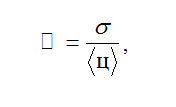 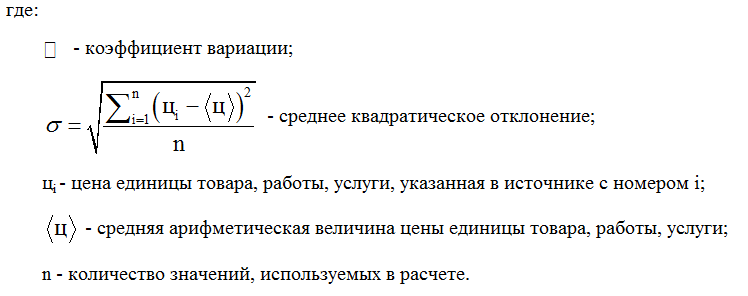 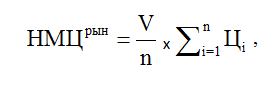 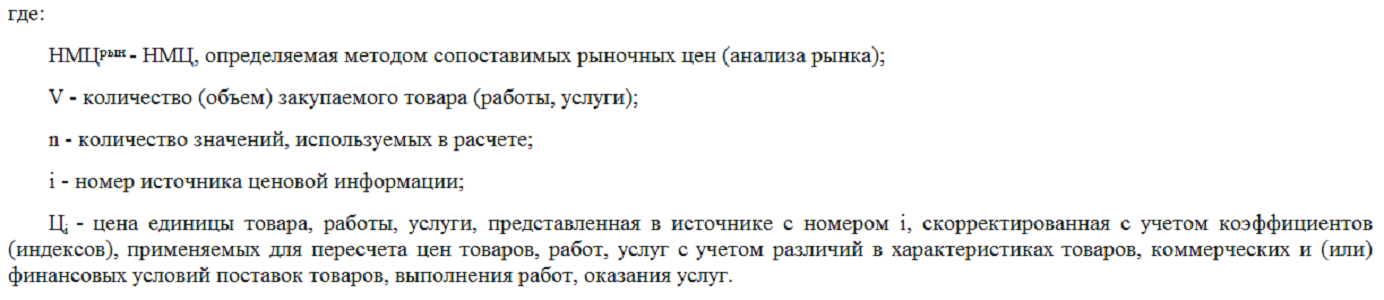 